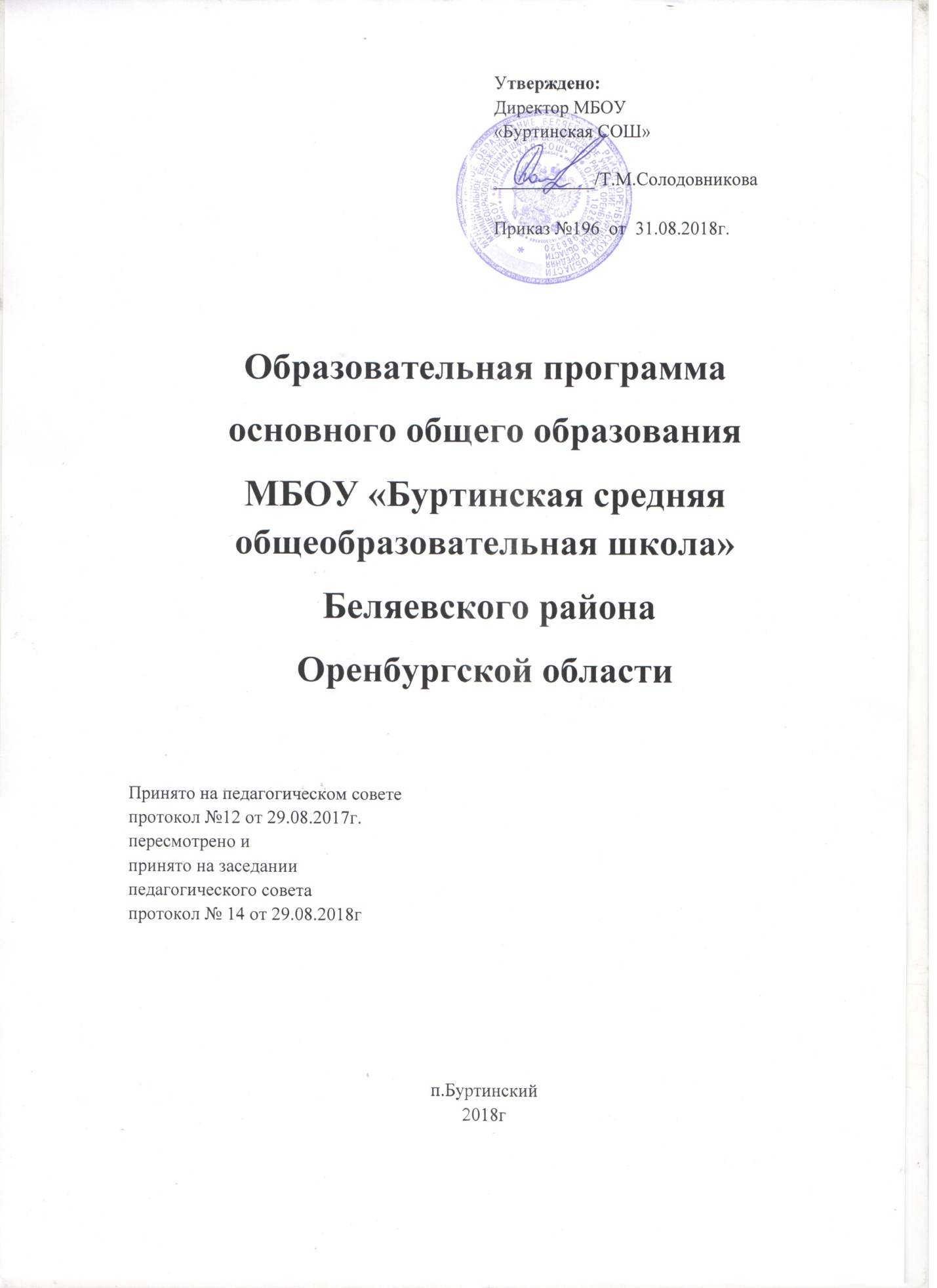 Содержание1. Целевой раздел образовательной программы основного общего образования1.1. Пояснительная записка1.1.1.	Цели и задачи реализации образовательной программы основного общего образования1.1.2.	Принципы и подходы к формированию образовательной программы основного общего образования1.2. Требования к уровню подготовки выпускников1.2.1. Общие положения1.2.2. Предметные результаты 1.2.2.1. Русский язык1.2.2.2. Литература1.2.2.3. Иностранный язык 1.2.2.4. Математика1.2.2.5. Информатика1.2.2.6. История 1.2.2.7. Обществознание (включая экономику и право)1.2.2.8. География1.2.2.9. Биология1.2.2.10. Физика1.2.2.11. Химия1.2.2.12. Основы безопасности жизнедеятельности1.2.2.13. Физическая культура1.2.2.14. Искусство1.3. Система оценки достижения освоения образовательной программы основного общего образования по ФкГОС2.  Содержательный раздел образовательной программы основного общего образования2.1. Обязательный минимум содержания образовательных программ основного общего образования2.1.1. Русский язык2.1.2. Литература2.1.3. Иностранный язык 2.1.4. Математика2.1.5. Информатика и ИКТ2.1.6. История 2.1.7. Обществознание (включая экономику и право)2.1.8. География2.1.9. Биология2.1.10. Физика2.1.11. Химия2.1.12. Основы безопасности жизнедеятельности2.1.13. Физическая культура2.1.14. Искусство2.1.15. Предпрофильный элективный курс «Мой выбор»2.1.16.  Историческое краеведение «История Оренбуржья»3. Организационный раздел образовательной программы основного общего образования3.1. Календарный учебный график3.2. Учебный план основного общего образования3.3. Система условий реализации образовательной программы3.3.1. Описание кадровых условий реализации образовательной программы основного общего образования 3.3.2. Финансовое обеспечение реализацииобразовательной программы основного общего образования3.3.3. Учебно-методическое сопровождение реализации образовательной программы основного общего образования3.3.4.	Материально-технические условия реализации образовательной программы основного общего образования3.3.5.	Информационно-методические условия реализации образовательной программы основного общего образования3.4.Механизмы достижения целевых ориентиров в системе условий1. Целевой раздел образовательной программы основного общего образования1.1. Пояснительная запискаОбщие положенияНормативно-правовая основа образовательной программы основного общего образования:- Федерального Закона «Об образовании в Российской Федерации» от 29.12.2012 №273-ФЗ;- Приказ Министерства образования Российской Федерации от 05.03.2004 № 1089 «Об утверждении Федерального компонента государственных стандартов начального общего, основного общего и среднего (полного) общего образования» с изменениями, внесенными приказами Министерства образования и науки Росийской Федерации от 3 июня 2008 г. №164, от 31 августа 2009 г. №320, от 19 октября 2009 г. №427, от 10 ноября 2011 г. №2643, от 24 января 2012 г. №39, от 31 января 2012 г. №69, от 23 июня 2015 г. №609 и от 7 июня 2017 №506;- Приказ Министерства образования и науки Российской Федерации от 09.03.2004 № 1312 «Об утверждении федерального базисного учебного плана и примерных учебных планов для образовательных учреждений Российской Федерации, реализующих программы общего образования (в ред. приказов Минобрнауки РФ от 20.08.2008 № 241, от 30.08.2010 № 889, от 03.06.2011 № 1994, от 01.02.2012 № 74);- Порядок организации и осуществления образовательной деятельности по основным общеобразовательным программам – образовательным программам начального общего, основного общего и среднего общего образования, утвержденным приказом Министерства образования и науки Российской Федерации от 30.08.2013 № 1015;- Санитарно – эпидемиологические требования к условиям и организации обучения в общеобразовательных учреждениях, утвержденные постановлением Главного государственного санитарного врача РФ от 29.12.2012 № 189 (СанПиН 2.4.2.2821-10);- Приказ Министерства образования и науки Российской Федерации от 31.03.2014 № 253 «Об утверждении федерального перечня учебников, рекомендуемых к использованию при реализации имеющих государственную аккредитацию образовательных программ начального общего, основного общего, среднего общего образования» с изменениями от 8 июня 2015 г. №576, от 28 декабря 2015 г. №1529, 26 января 2016 г. №38, 21 апреля 2016 г. №459, 8 июня 2017 г. 20 июня 2017 г, 5 июля 2017 г. №629);- Приказ Министерства образования и науки Российской Федерации от 04.10.2010 г. №968 «Об утверждении Федеральных требований к образовательным учреждениям в части минимальной оснащенности учебного процесса оборудования учебных помещений»;- Приказ Министерства Оренбургской области от 13.08.2014 №01-21/1063 (в ред. От 06.08.2015 №01-21/1742) «Об утверждении регионального базисного учебного плана и примерных учебных планов для организаций Оренбургской области»;- Уставом МБОУ «Буртинская средняя общеобразовательная школа».Программа составлена на основе Федерального компонента государственного стандарта основного общего образования – основной части государственного стандарта общего образования, обязательная для всех образовательных учреждений Российской Федерации, реализующих основные образовательные программы общего образования и имеющих государственную аккредитацию.Федеральный компонент устанавливает:- обязательный минимум содержанияосновных образовательных программ общего образования;- требования к уровню подготовки выпускников;- максимальный объем учебной нагрузки обучающихся, а так же нормативы учебного времени.Федеральный компонент государственного стандарта основного общего образования устанавливает обязательные для изучения учебные предметы: Русский язык, Литература, Иностранный язык, Математика, Информатика, История, Обществознание (включая экономику и право), География, Биология, Физика, Химия, Основы безопасности жизнедеятельности, Физическая культура, Искусство.Образовательная программа основного общего образования МБОУ «Буртинская СОШ» (далее – ОУ) содержит три раздела: целевой, содержательный и организационный.Целевой раздел определяет общее назначение, цели, задачи и планируемые результаты реализации образовательной программы основного общего образования, конкретизированные в соответствии с требованиями ФкГОС ООО и учитывающие региональные особенности, а так же способы определения достижения этих целей и результатов. Целевой раздел включает:- пояснительную записку;- планируемые результаты освоения обучающимися образовательной программы основного общего образования;- систему оценки достижения планируемых результатов освоения образовательной программы основного общего образования.Содержательный раздел определяет общее содержание основного общего образования и включает образовательные программы отдельных учебных предметов, курсов, ориентированных на достижение результатов.Организационный раздел устанавливает общие рамки организации образовательного процесса, а также механизм реализации компонентов основной образовательной программы. Организационный раздел включает:- учебный план основного общего образования как один из основных механизмов реализации основной образовательной программы;- систему условий реализации основной образовательной программы в соответствии с требованиями ФкГОС ООО.Основное общее образование – второй уровень общего образования. Образовательная программа основного общего образования направлена на приведение содержания образования в соответствии с возрастными особенностями подросткового периода, когда ребенок устремлен к реальной практической деятельности, познанию мира, самопознанию и самоопределению. Стандарт ориентирован не только на знаниевый, но и в первую очередь на деятельностный компонент образования, что позволяет повысить мотивацию обучения, в наибольшей степени реализовать способности, возможности, потребности и интересы ребенка. Специфика педагогических целей основной школы в большей степени связана с личным развитием детей, чем с их учебными успехами. Цели и задачи реализации образовательной программы основного общего образования.Обучение на второй ступени направлено на достижение следующих основных целей:- формирование целостного представления о мире, основанного на приобретенных знаниях, умениях, навыках и способах деятельности;- приобретение опыта разнообразной деятельности (индивидуальной и коллективной), опыта познания и самопознания;- подготовка к осуществлению осознанного выбора индивидуальной образовательной или профессиональной траектории.Основное общее образование - завершающая ступень обязательного образования в Российской Федерации. Поэтому одним из базовых требований к содержанию образования на этой ступени является достижение выпускниками уровня функциональной грамотности, необходимой в современном обществе, как по математическому и естественнонаучному, так и по социально-культурному направлениям.Одной из важнейших задач основной школы является подготовка обучающихся к осознанному и ответственному выбору жизненного и профессионального пути. Условием достижения этой задачи является последовательная индивидуализация обучения, предпрофильная подготовка на завершающем этапе обучения в основной школе.В основной школе обучающиеся должны научиться самостоятельно ставить цели и определять пути их достижения, использовать приобретенный в школе опыт деятельности в реальной жизни, за рамками учебного процесса.Основное общее образование завершается обязательной итоговой государственной аттестацией выпускников.Обучающиеся, завершившие основное общее образование и выполнившие в полном объеме требования к уровню подготовки выпускников, вправе продолжить обучение на уровне среднего общего, начального или среднего профессионального образования.Образовательная программа основного общего образования в соответствии с федеральным компонентом государственного образовательного стандарта разработана на обучение в 5 – 9 классах, но будет реализована в 9 классе, в связи с переходом 5 – 8 классов на обучение по ФГОС нового поколения. Таким образом, программа рассчитана на 2018 – 2019 учебный год.1.1.2.	Принципы и подходы к формированию образовательной программы основного общего образованияОбразовательная программа ООО формируется с учетом психолого-педагогических особенностей развития детей 11 – 15 лет, связанных:- с переходом от учебных действий, характерных для начальной школы к новой внутренней позиции обучающегося - направленности на самостоятельный познавательный поиск, постановку учебных целей, освоение и самостоятельное осуществление контрольных и оценочных действий, инициативу в организации учебного сотрудничества;- с осуществлением на каждом возрастном уровне (11-13 и 13-15 лет) перехода от самостоятельной постановки обучающимися новых учебных задач к развитию способности проектирования собственной учебной деятельности и построению жизненных планов во временной перспективе;- с формированием у обучающегося научного типа мышления, который ориентирует его на общекультурные образцы, нормы, эталоны и закономерности взаимодействия с окружающим миром;- с овладением коммуникативными средствами и способами организации кооперации и сотрудничества, развитием учебного сотрудничества, реализуемого в отношениях обучающихся с учителем и сверстниками;- с изменением формы организации учебной деятельности и учебного сотрудничества от классно-урочной к лабораторно-семинарской и лекционно-лабораторной исследовательской.Переход обучающегося в основную школу совпадает с первым этапом подросткового развития - переходом к кризису младшего подросткового возраста (11-13 лет, 5-7 классы), характеризующимся началом перехода от детства к взрослости, при котором центральным и специфическим новообразованием в личности подростка является возникновение и развитие самосознания - представления о том, что он уже не ребенок, т. е. чувства взрослости, а также внутренней переориентацией подростка с правил и ограничений, связанных с моралью послушания, на нормы поведения взрослых.Второй этап подросткового развития (14-15 лет, 8-9 классы), характеризуется:- Бурным, скачкообразным характером развития;- Стремлением подростка к общению и совместной деятельности со сверстниками;- Особой чувствительностью к морально-этическому «кодексу товарищества», в котором заданы важнейшие нормы социального поведения взрослого мира;- Обостренной, в связи с возникновением чувства взрослости, восприимчивостью к усвоению норм, ценностей и способов поведения, которые существуют в мире взрослых и в их отношениях, порождающей интенсивное формирование нравственных понятий и убеждений, выработку принципов, моральное развитие личности; т.е. моральным развитием личности;- Сложными поведенческими проявлениями, вызванными противоречием между потребностью подростков в признании их взрослыми со стороны окружающих и собственной неуверенностью в этом, проявляющимися в разных формах непослушания, сопротивления и протеста;- Изменением социальной ситуации развития: ростом информационных перегрузок, характером социальных взаимодействий, способами получения информации (СМИ, телевидение, Интернет).1.2. Требования к уровню подготовки выпускников1.2.1. Общие положенияФедеральный компонент государственного стандарта основного общего образования направлен на приведение содержания образования в соответствие с возрастными особенностями подросткового периода, когда ребенок устремлен к реальной практической деятельности, познанию мира. Специфика педагогических целей основной школы в большей степени связана с личным развитием детей, чем с их учебными успехами.Показатели оценки получения предполагаемых результатов:- качество знаний учащихся;- процент успеваемости;- уровень сохранности здоровья;- динамика результатов ОГЭ.Основные требования к уровню подготовки выпускников.Общие учебные умения, навыки и способы деятельностиВ результате освоения содержания основного общего образования ученик получает возможность совершенствовать и расширить круг общих учебных умений, навыков и способов деятельности. Предлагаемая рубрикация имеет условный (примерный) характер. Овладение общими умениями, навыками, способами деятельности как существенными элементами культуры является необходимым условием развития и социализации школьников.Познавательная деятельностьИспользование для познания окружающего мира различных методов (наблюдение, измерение, опыт, эксперимент, моделирование и др.). Определение структуры объекта познания, поиск и выделение значимых функциональных связей и отношений между частями целого. Умение разделять процессы на этапы, звенья; выделение характерных причинно-следственных связей.Определение адекватных способов решения учебной задачи на основе заданных алгоритмов. Комбинирование известных алгоритмов деятельности в ситуациях, не предполагающих стандартное применение одного из них. Сравнение, сопоставление, классификация, ранжирование объектов по одному или нескольким предложенным основаниям, критериям. Умение различать факт, мнение, доказательство, гипотезу, аксиому. Исследование несложных практических ситуаций, выдвижение предположений, понимание необходимости их проверки на практике. Использование практических и лабораторных работ, несложных экспериментов для доказательства выдвигаемых предположений; описание результатов этих работ.Информационно-коммуникативная деятельностьАдекватное восприятие устной речи и способность передавать содержание прослушанного текста в сжатом или развернутом виде в соответствии с целью учебного задания.Осознанное беглое чтение текстов различных стилей и жанров, проведение информационно-смыслового анализа текста. Использование различных видов чтения (ознакомительное, просмотровое, поисковое и др.). Владение монологической и диалогической речью. Умение вступать в речевое общение, участвовать в диалоге (понимать точку зрения собеседника, признавать право на иное мнение). Создание письменных высказываний, адекватно передающих прослушанную и прочитанную информацию с заданной степенью свернутости (кратко, выборочно, полно). Составление плана, тезисов, конспекта. Приведение примеров, подбор аргументов, формулирование выводов. Отражение в устной или письменной форме результатов своей деятельности. Умение перефразировать мысль (объяснять «иными словами»). Выбор и использование выразительных средств языка и знаковых систем (текст, таблица, схема, аудиовизуальный ряд и др.) в соответствии с коммуникативной задачей, сферой и ситуацией общения. Использование для решения познавательных и коммуникативных задач различных источников информации, включая энциклопедии, словари, Интернет-ресурсы и другие базы данных.Рефлексивная деятельностьСамостоятельная организация учебной деятельности (постановка цели, планирование, определение оптимального соотношения цели и средств и др.). Владение навыками контроля и оценки своей деятельности, умением предвидеть возможные последствия своих действий. Поиск и устранение причин возникших трудностей.Оценивание своих учебных достижений, поведения, черт своей личности, своего физического и эмоционального состояния. Осознанное определение сферы своих интересов и возможностей. Соблюдение норм поведения в окружающей среде, правил здорового образа жизни.Владение умениями совместной деятельности: согласование и координация деятельности с другими ее участниками; объективное оценивание своего вклада в решение общих задач коллектива; учет особенностей различного ролевого поведения (лидер, подчиненный и др.).Оценивание своей деятельности с точки зрения нравственных, правовых норм, эстетических ценностей. Использование своих прав и выполнение своих обязанностей как гражданина, члена общества и учебного коллектива.1.2.2. Предметные результаты 1.2.2.1. РУССКИЙ ЯЗЫКВ результате изучения русского языка ученик долженЗнать/понимать:Роль русского языка как национального языка русского народа, государственного языка Российской Федерации и средства межнационального общения;Смысл понятий: речь устная и письменная; монолог, диалог; сфера и ситуация речевого общения;Основные признаки разговорной речи, научного, публицистического, официально- делового стилей, языка художественной литературы;Особенности основных жанров научного, публицистического, официально-делового стилей и разговорной речи;Признаки текста и его функционально-смысловых типов (повествования, описания, рассуждения);Основные единицы языка, их признаки;Основные нормы русского литературного языка (орфоэпические, лексические, грамматические, орфографические, пунктуационные); нормы речевого этикета;УметьРазличать разговорную речь, научный, публицистический, официально-деловой стили, язык художественной литературы;Определять тему, основную мысль текста, функционально-смысловой тип и стиль речи; анализировать структуру и языковые особенности текста;Опознавать языковые единицы, проводить различные виды их анализа;Объяснять с помощью словаря значение слов с национально-культурным компонентом;Аудирование и чтениеАдекватно понимать информацию устного и письменного сообщения (цель, тему основную и дополнительную, явную и скрытую информацию);Читать тексты разных стилей и жанров; владеть разными видами чтения (изучающим, ознакомительным, просмотровым);Извлекать информацию из различных источников, включая средства массовой информации; свободно пользоваться лингвистическими словарями, справочной литературой;Говорение и письмоВоспроизводить текст с заданной степенью свернутости (план, пересказ, изложение, конспект);Создавать тексты различных стилей и жанров (отзыв, аннотацию, реферат, выступление, письмо, расписку, заявление);Осуществлять выбор и организацию языковых средств в соответствии с темой, целями, сферой и ситуацией общения;Владеть различными видами монолога (повествование, описание, рассуждение) и диалога (побуждение к действию, обмен мнениями, установление и регулирование межличностных отношений);Свободно, правильно излагать свои мысли в устной и письменной форме, соблюдать нормы построения текста (логичность, последовательность, связность, соответствие теме и др.); адекватно выражать свое отношение к фактам и явлениям окружающей действительности, к прочитанному, услышанному, увиденному;Соблюдать в практике речевого общения основные произносительные, лексические, грамматические нормы современного русского литературного языка;Соблюдать в практике письма основные правила орфографии и пунктуации;Соблюдать нормы русского речевого этикета; уместно использовать паралингвистические (внеязыковые) средства общения;Осуществлять речевой самоконтроль; оценивать свою речь с точки зрения её правильности, находить грамматические и речевые ошибки, недочеты, исправлять их; совершенствовать и редактировать собственные тексты; использовать приобретенные знания и умения в практической деятельности и повседневной жизни для:Осознания роли родного языка в развитии интеллектуальных и творческих способностей личности; значения родного языка в жизни человека и общества;Развития речевой культуры, бережного и сознательного отношения к родному языку, сохранения чистоты русского языка как явления культуры;Удовлетворения коммуникативных потребностей в учебных, бытовых, социально- культурных ситуациях общения;Увеличения словарного запаса; расширения круга используемых грамматических средств; развития способности к самооценке на основе наблюдения за собственной речью;Использования родного языка как средства получения знаний по другим учебным предметам и продолжения образования.1.2.2.2. ЛИТЕРАТУРАВ результате изучения литературы ученик долженЗнать/пониматьОбразную природу словесного искусства;Содержание изученных литературных произведений;Основные факты жизни и творческого пути А.С.Грибоедова, А.С.Пушкина, М.Ю.Лермонтова, Н.В.Гоголя;Изученные теоретико-литературные понятия;УметьВоспринимать и анализировать художественный текст;Выделять смысловые части художественного текста, составлять тезисы и план прочитанного;Определять род и жанр литературного произведения; выделять и формулировать тему, идею, проблематику изученного произведения; давать характеристику героев,Характеризовать особенности сюжета, композиции, роль изобразительно- выразительных средств;Сопоставлять эпизоды литературных произведений и сравнивать их героев;Выявлять авторскую позицию;Выражать свое отношение к прочитанному;Выразительно читать произведения (или фрагменты), в том числе выученные наизусть, соблюдая нормы литературного произношения;Владеть различными видами пересказа;Строить устные и письменные высказывания в связи с изученным произведением;Участвовать в диалоге по прочитанным произведениям, понимать чужую точку зрения и аргументировано отстаивать свою;Писать отзывы о самостоятельно прочитанных произведениях, сочинения (сочинения– только для выпускников школ с русским (родным) языком обучения).1.2.2.3. ИНОСТРАННЫЙ ЯЗЫК (АНГЛИЙСКИЙ)В результате изучения иностранного языка ученик долженЗнать/пониматьОсновные значения изученных лексических единиц (слов, словосочетаний); основные способы словообразования (аффиксация, словосложение, конверсия);Особенности структуры простых и сложных предложений изучаемого иностранного языка; интонацию различных коммуникативных типов предложения;Признаки изученных грамматических явлений (видо-временных форм глаголов, модальных глаголов и их эквивалентов, артиклей, существительных, степеней сравнения прилагательных и наречий, местоимений, числительных, предлогов);Основные нормы речевого этикета (реплики-клише, наиболее распространенная оценочная лексика), принятые в стране изучаемого языка;Роль владения иностранными языками в современном мире; особенности образа жизни, быта, культуры стран изучаемого языка (всемирно известные достопримечательности, выдающиеся люди и их вклад в мировую культуру), сходство и различия в традициях своей страны и стран изучаемого языка;УметьГоворениеНачинать, вести/поддерживать и заканчивать беседу в стандартных ситуациях общения, соблюдая нормы речевого этикета, при необходимости переспрашивая, уточняя;Расспрашивать собеседника и отвечать на его вопросы, высказывая свое мнение, просьбу, отвечать на предложение собеседника согласием/отказом, опираясь на изученную тематику и усвоенный лексико-грамматический материал;Рассказывать о себе, своей семье, друзьях, своих интересах и планах на будущее, сообщать краткие сведения о своем городе/селе, своей стране и стране изучаемого языка;Делать краткие сообщения, описывать события/явления (в рамках изученных тем), передавать основное содержание, основную мысль прочитанного или услышанного, выражать свое отношение к прочитанному/услышанному, давать краткую характеристику персонажей;Использовать перифраз, синонимичные средства в процессе устного общения;АудированиеПонимать основное содержание коротких, несложных аутентичных прагматических текстов (прогноз погоды, программы теле/радио передач, объявления на вокзале/в аэропорту) и выделять значимую информацию;Понимать основное содержание несложных аутентичных текстов, относящихся к разным коммуникативным типам речи (сообщение/рассказ); уметь определять тему текста, выделять главные факты, опуская второстепенные;Использовать переспрос, просьбу повторить;ЧтениеОриентироваться в иноязычном тексте; прогнозировать его содержание по заголовку;Читать аутентичные тексты разных жанров с пониманием основного содержания (определять тему, основную мысль; выделять главные факты, опуская второстепенные; устанавливать логическую последовательность основных фактов текста);Читать несложные аутентичные тексты разных стилей с полным и точным пониманием, используя различные приемы смысловой переработки текста (языковую догадку, анализ, выборочный перевод), оценивать полученную информацию, выражать свое мнение;Читать текст с выборочным пониманием нужной или интересующей информации;Письменная речьЗаполнять анкеты и формуляры;Писать поздравления, личные письма с опорой на образец: расспрашивать адресата о его жизни и делах, сообщать то же о себе, выражать благодарность, просьбу, употребляя формулы речевого этикета, принятые в странах изучаемого языка; использовать приобретенные знания и умения в практической деятельности и повседневной жизни для:Социальной адаптации; достижения взаимопонимания в процессе устного и письменного общения с носителями иностранного языка, установления в доступных пределах межличностных и межкультурных контактов;Создания целостной картины полиязычного, поликультурного мира, осознания места и роли родного языка и изучаемого иностранного языка в этом мире;Приобщения к ценностям мировой культуры через иноязычные источники информации (в том числе мультимедийные), через участие в школьных обменах, туристических поездках, молодежных форумах;Ознакомления представителей других стран с культурой своего народа; осознания себя гражданином своей страны и мира.1.2.2.4. МАТЕМАТИКАВ результате изучения математики ученик долженЗнать/пониматьСущество понятия математического доказательства; примеры доказательств;Существо понятия алгоритма; примеры алгоритмов;Как используются математические формулы, уравнения и неравенства; примеры их применения для решения математических и практических задач;Как математически определенные функции могут описывать реальные зависимости; приводить примеры такого описания;Как потребности практики привели математическую науку к необходимости расширения понятия числа;Вероятностный характер многих закономерностей окружающего мира; примеры статистических закономерностей и выводов;Каким образом геометрия возникла из практических задач землемерия; примеры геометрических объектов и утверждений о них, важных для практики;Смысл идеализации, позволяющей решать задачи реальной действительности математическими методами, примеры ошибок, возникающих при идеализации;АрифметикаУметьВыполнять устно арифметические действия: сложение и вычитание двузначных чисел и десятичных дробей с двумя знаками, умножение однозначных чисел, арифметические операции с обыкновенными дробями с однозначным знаменателем и числителем;Переходить от одной формы записи чисел к другой, представлять десятичную дробь в виде обыкновенной и в простейших случаях обыкновенную в виде десятичной, проценты — в виде дроби и дробь — в виде процентов; записывать большие и малые числа с использованием целых степеней десятки;Выполнять арифметические действия с рациональными числами, сравнивать рациональные и действительные числа; находить в несложных случаях значения степеней с целыми показателями и корней; находить значения числовых выражений;Округлять целые числа и десятичные дроби, находить приближения чисел с недостатком и с избытком, выполнять оценку числовых выражений;Пользоваться основными единицами длины, массы, времени, скорости, площади, объема; выражать более крупные единицы через более мелкие и наоборот;Решать текстовые задачи, включая задачи, связанные с отношением и с пропорциональностью величин, дробями и процентами; использовать приобретенные знания и умения в практической деятельности и повседневной жизни для:Решения несложных практических расчетных задач, в том числе c использованием при необходимости справочных материалов, калькулятора, компьютера;Устной прикидки и оценки результата вычислений; проверки результата вычисления с использованием различных приемов;Интерпретации результатов решения задач с учетом ограничений, связанных с реальными свойствами рассматриваемых процессов и явлений;АлгебраУметьСоставлять буквенные выражения и формулы по условиям задач; осуществлять в выражениях и формулах числовые подстановки и выполнять соответствующие вычисления, осуществлять подстановку одного выражения в другое; выражать из формул одну переменную через остальные;Выполнять основные действия со степенями с целыми показателями, с многочленами и с алгебраическими дробями; выполнять разложение многочленов на множители; выполнять тождественные преобразования рациональных выражений;Применять свойства арифметических квадратных корней для вычисления значений и преобразований числовых выражений, содержащих квадратные корни;Решать линейные, квадратные уравнения и рациональные уравнения, сводящиеся к ним, системы двух линейных уравнений и несложные нелинейные системы;Решать линейные и квадратные неравенства с одной переменной и их системы;Решать текстовые задачи алгебраическим методом, интерпретировать полученный результат, проводить отбор решений, исходя из формулировки задачи;Изображать числа точками на координатной прямой;Определять координаты точки плоскости, строить точки с заданными координатами; изображать множество решений линейного неравенства;Распознавать арифметические и геометрические прогрессии; решать задачи сприменением формулы общего члена и суммы нескольких первых членов;Находить значения функции, заданной формулой, таблицей, графиком по ее аргументу; находить значение аргумента по значению функции, заданной графиком или таблицей;Определять свойства функции по ее графику; применять графические представления при решении уравнений, систем, неравенств;Описывать свойства изученных функций, строить их графики; использовать приобретенные знания и умения в практической деятельности и повседневной жизни для:Выполнения расчетов по формулам, составления формул, выражающих зависимости между реальными величинами; нахождения нужной формулы в справочных материалах;Моделирования практических ситуаций и исследовании построенных моделей с использованием аппарата алгебры;Описания зависимостей между физическими величинами соответствующими формулами при исследовании несложных практических ситуаций;Интерпретации графиков реальных зависимостей между величинами;ГеометрияУметьПользоваться языком геометрии для описания предметов окружающего мира;Распознавать геометрические фигуры, различать их взаимное расположение;Изображать геометрические фигуры; выполнять чертежи по условию задач; осуществлять преобразования фигур;Распознавать на чертежах, моделях и в окружающей обстановке основные пространственные тела, изображать их;В простейших случаях строить сечения и развертки пространственных тел;Проводить операции над векторами, вычислять длину и координаты вектора, угол между векторами;Вычислять значения геометрических величин (длин, углов, площадей, объемов), в том числе: для углов от 0 до 180определять значения тригонометрических функций по заданным значениям углов; находить значения тригонометрических функций по значению одной из них, находить стороны, углы и площади треугольников, длины ломаных, дуг окружности, площадей основных геометрических фигур и фигур, составленных из них;Решать геометрические задачи, опираясь на изученные свойства фигур и отношений между ними, применяя дополнительные построения, алгебраический и тригонометрический аппарат, идеи симметрии;Проводить доказательные рассуждения при решении задач, используя известныетеоремы, обнаруживая возможности для их использования;Решать простейшие планиметрические задачи в пространстве; использовать приобретенные знания и умения в практической деятельности иповседневной жизни для:Описания реальных ситуаций на языке геометрии;Расчетов, включающих простейшие тригонометрические формулы;Решения геометрических задач с использованием тригонометрииРешения практических задач, связанных с нахождением геометрических величин(используя при необходимости справочники и технические средства);Построений геометрическими инструментами (линейка, угольник, циркуль, транспортир).Элементы логики, комбинаторики, статистики и теории вероятностей.УметьПроводить несложные доказательства, получать простейшие следствия из известных или ранее полученных утверждений, оценивать логическую правильность рассуждений, использовать примеры для иллюстрации и контрпримеры для опровержения утверждений;Извлекать информацию, представленную в таблицах, на диаграммах, графиках; составлять таблицы, строить диаграммы и графики;Решать комбинаторные задачи путем систематического перебора возможных вариантов, а также с использованием правила умножения;Вычислять средние значения результатов измерений;Находить частоту события, используя собственные наблюдения и готовые статистические данные;Находить вероятности случайных событий в простейших случаях; использовать приобретенные знания и умения в практической деятельности и повседневной жизни для:Выстраивания аргументации при доказательстве (в форме монолога и диалога);Распознавания логически некорректных рассуждений;Записи математических утверждений, доказательств;Анализа реальных числовых данных, представленных в виде диаграмм, графиков, таблиц;Решения практических задач в повседневной и профессиональной деятельности с использованием действий с числами, процентов, длин, площадей, объемов, времени, скорости;Решения учебных и практических задач, требующих систематического перебора вариантов;Сравнения шансов наступления случайных событий, оценки вероятности случайного события в практических ситуациях, сопоставления модели с реальной ситуацией;Понимания статистических утверждений.1.2.2.5. ИНФОРМАТИКАВ результате изучения информатики и информационно-коммуникационных технологий ученик долженЗнать/пониматьВиды информационных процессов; примеры источников и приемников информации;Единицы измерения количества и скорости передачи информации; принцип дискретного (цифрового) представления информации;Основные свойства алгоритма, типы алгоритмических конструкций: следование, ветвление, цикл; понятие вспомогательного алгоритма;Программный принцип работы компьютера;Назначение и функции используемых информационных и коммуникационных технологий;УметьВыполнять базовые операции над объектами: цепочками символов, числами, списками, деревьями; проверять свойства этих объектов; выполнять и строить простые алгоритмы;Оперировать информационными объектами, используя графический интерфейс: открывать, именовать, сохранять объекты, архивировать и разархивировать информацию, пользоваться меню и окнами, справочной системой; предпринимать меры антивирусной безопасности;Оценивать числовые параметры информационных объектов и процессов: объем памяти, необходимый для хранения информации; скорость передачи информации;Создавать информационные объекты, в том числе:Структурировать текст, используя нумерацию страниц, списки, ссылки, оглавления; проводить проверку правописания; использовать в тексте таблицы, изображения;Создавать и использовать различные формы представления информации: формулы, графики, диаграммы, таблицы (в том числе динамические, электронные, в частностиВ практических задачах), переходить от одного представления данных к другому;Создавать рисунки, чертежи, графические представления реального объекта, в частности, в процессе проектирования с использованием основных операций графических редакторов, учебных систем автоматизированного проектирования; осуществлять простейшую обработку цифровых изображений;Создавать записи в базе данных;Создавать презентации на основе шаблонов;Искать информацию с применением правил поиска (построения запросов) в базах данных, компьютерных сетях, некомпьютерных источниках информации (справочниках и словарях, каталогах, библиотеках) при выполнении заданий и проектов по различным учебным дисциплинам;Пользоваться персональным компьютером и его периферийным оборудованием (принтером, сканером, модемом, мультимедийным проектором, цифровой камерой, цифровым датчиком); следовать требованиям техники безопасности, гигиены, эргономики и ресурсосбережения при работе со средствами информационных и коммуникационных технологий; использовать приобретенные знания и умения в практической деятельности и повседневной жизни для:Создания простейших моделей объектов и процессов в виде изображений и чертежей, динамических (электронных) таблиц, программ (в том числе в форме блок- схем);Проведения компьютерных экспериментов с использованием готовых моделей объектов и процессов;Создания информационных объектов, в том числе для оформления результатов учебной работы;Организации индивидуального информационного пространства, создания личных коллекций информационных объектов;Передачи информации по телекоммуникационным каналам в учебной и личной переписке, использования информационных ресурсов общества с соблюдение соответствующих правовых и этических норм.2.1.6. ИСТОРИЯВ результате изучения истории ученик долженЗнать/пониматьОсновные этапы и ключевые события истории России и мира с древности до наших дней; выдающихся деятелей отечественной и всеобщей истории;Важнейшие достижения культуры и системы ценностей, сформировавшиеся в ходе исторического развития;Изученные виды исторических источников;УметьСоотносить даты событий отечественной и всеобщей истории с веком; определять последовательность и длительность важнейших событий отечественной и всеобщей истории;Использовать текст исторического источника при ответе на вопросы, решении различных учебных задач; сравнивать свидетельства разных источников;Показывать на исторической карте территории расселения народов, границы государств, города, места значительных исторических событий;Рассказывать о важнейших исторических событиях и их участниках, показывая знание необходимых фактов, дат, терминов; давать описание исторических событий и памятников культуры на основе текста и иллюстративного материала учебника,фрагментов исторических источников; использовать приобретенные знания при написании творческих работ (в том числе сочинений), отчетов об экскурсиях, рефератов;Соотносить общие исторические процессы и отдельные факты; выявлять существенные черты исторических процессов, явлений и событий; группировать исторические явления и события по заданному признаку; объяснять смысл изученных исторических понятий и терминов, выявлять общность и различия сравниваемых исторических событий и явлений; определять на основе учебного материала причины и следствия важнейших исторических событий;Объяснять свое отношение к наиболее значительным событиям и личностям историиРоссии и всеобщей истории, достижениям отечественной и мировой культуры; использовать приобретенные знания и умения в практической деятельности и повседневной жизни для:Понимания исторических причин и исторического значения событий и явлений современной жизни;Высказывания собственных суждений об историческом наследии народов России и мира;Объяснения исторически сложившихся норм социального поведения;Использования знаний об историческом пути и традициях народов России и мира в общении с людьми другой культуры, национальной и религиозной принадлежности.1.2.2.7. ОБЩЕСТВОЗНАНИЕВ результате изучения обществознания ученик долженЗнать/пониматьСоциальные свойства человека, его взаимодействие с другими людьми;Сущность общества как формы совместной деятельности людей;Характерные черты и признаки основных сфер жизни общества;Содержание и значение социальных норм, регулирующих общественные отношения;УметьОписывать основные социальные объекты, выделяя их существенные признаки; человека как социально-деятельное существо; основные социальные роли;Сравнивать социальные объекты, суждения об обществе и человеке, выявлять их общие черты и различия;Объяснять взаимосвязи изученных социальных объектов (включая взаимодействия общества и природы, человека и общества, сфер общественной жизни, гражданина и государства);Приводить примеры социальных объектов определенного типа, социальных отношений; ситуаций, регулируемых различными видами социальных норм; деятельности людей в различных сферах;Оценивать поведение людей с точки зрения социальных норм, экономической рациональности;Решать в рамках изученного материала познавательные и практические задачи, отражающие типичные ситуации в различных сферах деятельности человека;Осуществлять поиск социальной информации по заданной теме из различных ее носителей (материалов СМИ, учебного текста и других адаптированных источников); различать в социальной информации факты и мнения;Самостоятельно составлять простейшие виды правовых документов (заявления, доверенности и т.п.); использовать приобретенные знания и умения в практической деятельности и повседневной жизни для:Полноценного выполнения типичных для подростка социальных ролей;Общей ориентации в актуальных общественных событиях и процессах;Нравственной и правовой оценки конкретных поступков людей;Реализации и защиты прав человека и гражданина, осознанного выполнения гражданских обязанностей;Первичного анализа и использования социальной информации;Сознательного неприятия антиобщественного поведения.1.2.2.8. ГЕОГРАФИЯВ результате изучения географии ученик долженЗнать/пониматьОсновные географические понятия и термины; различия плана, глобуса и географических карт по содержанию, масштабу, способам картографического изображения; результаты выдающихся географических открытий и путешествий;Географические следствия движений Земли, географические явления и процессы в геосферах, взаимосвязи между ними, их изменение в результате деятельности человека; географическую зональность и поясность;Географические особенности природы материков и океанов, географию народовЗемли; различия в хозяйственном освоении разных территорий и акваторий; связь между географическим положением, природными условиями, ресурсами и хозяйством отдельных регионов и стран;Специфику географического положения и административно-территориального устройства Российской Федерации; особенности ее природы, населения, основных отраслей хозяйства, природно-хозяйственных зон и районов;Природные и антропогенные причины возникновения геоэкологических проблем на локальном, региональном и глобальном уровнях; меры по сохранению природы и защите людей от стихийных природных и техногенных явлений;УметьВыделять, описывать и объяснять существенные признаки географических объектов и явлений;Находить в разных источниках и анализировать информацию, необходимую для изучения географических объектов и явлений, разных территорий Земли, их обеспеченности природными и человеческими ресурсами, хозяйственного потенциала, экологических проблем;Приводить примеры: использования и охраны природных ресурсов, адаптации человека к условиям окружающей среды, ее влияния на формирование культуры народов; районов разной специализации, центров производства важнейших видов продукции, основных коммуникаций и их узлов, внутригосударственных и внешних экономических связей России, а также крупнейших регионов и стран мира;Составлять краткую географическую характеристику разных территорий на основе разнообразных источников географической информации и форм ее представления;Определять на местности, плане и карте расстояния, направления высоты точек; географические координаты и местоположение географических объектов;Применять приборы и инструменты для определения количественных и качественных характеристик компонентов природы; представлять результаты измерений в разной форме; выявлять на этой основе эмпирические зависимости; использовать приобретенные знания и умения в практической деятельности и повседневной жизни для:Ориентирования на местности и проведения съемок ее участков; определения поясного времени; чтения карт различного содержания;Учета фенологических изменений в природе своей местности; проведения наблюдений за отдельными географическими объектами, процессами и явлениями, их изменениями в результате природных и антропогенных воздействий; оценки их последствий;Наблюдения за погодой, состоянием воздуха, воды и почвы в своей местности; определения комфортных и дискомфортных параметров природных компонентов своей местности с помощью приборов и инструментов;Решения практических задач по определению качества окружающей среды своей местности, ее использованию, сохранению и улучшению; принятию необходимых мер в случае природных стихийных бедствий и техногенных катастроф;Проведения самостоятельного поиска географической информации на местности из разных источников: картографических, статистических, геоинформационных.1.2.2.9. БИОЛОГИЯВ результате изучения биологии ученик долженЗнать/пониматьПризнаки биологических объектов: живых организмов; генов и хромосом; клеток и организмов растений, животных, грибов и бактерий; популяций; экосистем и агроэкосистем; биосферы; растений, животных и грибов своего региона;Сущность биологических процессов: обмен веществ и превращения энергии, питание, дыхание, выделение, транспорт веществ, рост, развитие, размножение, наследственность и изменчивость, регуляция жизнедеятельности организма, раздражимость, круговорот веществ и превращения энергии в экосистемах;Особенности организма человека, его строения, жизнедеятельности, высшей нервной деятельности и поведения;УметьОбъяснять: роль биологии в формировании современной естественнонаучной картины мира, в практической деятельности людей и самого ученика; родство, общность происхождения и эволюцию растений и животных (на примере сопоставления отдельных групп); роль различных организмов в жизни человека и собственной деятельности; взаимосвязи организмов и окружающей среды; биологического разнообразия в сохранении биосферы; необходимость защиты окружающей среды; родство человека с млекопитающими животными, место и роль человека в природе; взаимосвязи человека и окружающей среды; зависимость собственного здоровья от состояния окружающей среды; причины наследственности и изменчивости, проявления наследственных заболеваний, иммунитета у человека; роль гормонов и витаминов в организме;Изучать биологические объекты и процессы: ставить биологические эксперименты, описывать и объяснять результаты опытов; наблюдать за ростом и развитием растений и животных, поведением животных, сезонными изменениями в природе; рассматривать на готовых микропрепаратах и описывать биологические объекты;Распознавать и описывать: на таблицах основные части и органоиды клетки, органы и системы органов человека; на живых объектах и таблицах органы цветкового растения, органы и системы органов животных, растения разных отделов, животных отдельных типов и классов; наиболее распространенные растения и животных своей местности, культурные растения и домашних животных, съедобные и ядовитые грибы, опасные для человека растения и животные;Выявлять изменчивость организмов, приспособления организмов к среде обитания, типы взаимодействия разных видов в экосистеме;Сравнивать биологические объекты (клетки, ткани, органы и системы органов, организмы, представителей отдельных систематических групп) и делать выводы на основе сравнения;Определять принадлежность биологических объектов к определенной систематической группе (классификация);Анализировать и оценивать воздействие факторов окружающей среды, факторов риска на здоровье, последствий деятельности человека в экосистемах, влияние собственных поступков на живые организмы и экосистемы;Проводить самостоятельный поиск биологической информации: находить в тексте учебника отличительные признаки основных систематических групп; в биологических словарях и справочниках значения биологических терминов; в различных источниках необходимую информацию о живых организмах (в том числе с использованием информационных технологий); использовать приобретенные знания и умения в практической деятельности и повседневной жизни для:Соблюдения мер профилактики заболеваний, вызываемых растениями, животными,бактериями, грибами и вирусами; травматизма, стрессов, ВИЧ-инфекции, вредных привычек (курение, алкоголизм, наркомания); нарушения осанки, зрения, слуха, инфекционных и простудных заболеваний;Оказания первой помощи при отравлении ядовитыми грибами, растениями, укусах животных; при простудных заболеваниях, ожогах, обморожениях, травмах, спасении утопающего;Рациональной организации труда и отдыха, соблюдения правил поведения в окружающей среде;Выращивания и размножения культурных растений и домашних животных, ухода за ними;Проведения наблюдений за состоянием собственного организма.1.2.2.10. ФИЗИКАВ результате изучения физики ученик долженЗнать/пониматьСмысл понятий: физическое явление, физический закон, вещество, взаимодействие, электрическое поле, магнитное поле, волна, атом, атомное ядро, ионизирующие излучения;Смысл физических величин: путь, скорость, ускорение, масса, плотность, сила, давление, импульс, работа, мощность, кинетическая энергия, потенциальная энергия, коэффициент полезного действия, внутренняя энергия, температура, количество теплоты, удельная теплоемкость, влажность воздуха, электрический заряд, сила электрического тока, электрическое напряжение, электрическое сопротивление, работа и мощность электрического тока, фокусное расстояние линзы;Смысл физических законов: Паскаля, Архимеда, Ньютона, всемирного тяготения, сохранения импульса и механической энергии, сохранения энергии в тепловых процессах, сохранения электрического заряда, Ома для участка электрической цепи, Джоуля-Ленца, прямолинейного распространения света, отражения света.УметьОписывать и объяснять физические явления: равномерное прямолинейное движение, равноускоренное прямолинейное движение, передачу давления жидкостями и газами, плавание тел, механические колебания и волны, диффузию, теплопроводность, конвекцию, излучение, испарение, конденсацию, кипение, плавление, кристаллизацию, электризацию тел, взаи-модействие электрических зарядов, взаимодействие магнитов, действие магнитного поля на проводник с током, тепловое действие тока, электромагнитную индукцию, отражение, преломление и дисперсию света;Использовать физические приборы и измерительные инст-рументы для измерения физических величин: расстояния, промежутка времени, массы, силы, давления, температуры, влажности воздуха, силы тока, напряжения, электрического сопротивления, работы и мощности электрического тока;Представлять результаты измерений с помощью таблиц, графиков и выявлять на этой основе эмпирические зависимости: пути от времени, силы упругости от удлинения пружины, силы трения от силы нормального давления, периода колебаний маятника от длины нити, периода колебаний груза на пружине от массы груза и от жесткости пружины, температуры остывающего тела от времени, силы тока от напряжения на участке цепи, угла отражения от угла падения света, угла преломления от угла падения света;Выражать результаты измерений и расчетов в единицах Международной системы;Приводить примеры практического использования физических знаний о механических, тепловых, электромагнитных и квантовых явлениях;Решать задачи на применение изученных физических законов;Осуществлять самостоятельный поиск информации естественнонаучного содержания с использованием различных источников (учебных текстов, справочных и научно- популярных изданий, компьютерных баз данных, ресурсов Интернета), ее обработку и представление в разных формах (словесно, с помощью графиков, математических символов, рисунков и структурных схем); использовать приобретенные знания и умения в практической деятельности и повседневной жизни для:Обеспечения безопасности в процессе использования транспортных средств, электробытовых приборов, электронной техники;Контроля за исправностью электропроводки, водопровода, сантехники и газовых приборов в квартире;Рационального применения простых механизмов;Оценки безопасности радиационного фона.1.2.2.11. ХИМИЯВ результате изучения химии ученик долженЗнать/пониматьХимическую символику: знаки химических элементов, формулы химических веществ и уравнения химических реакций;Важнейшие химические понятия: химический элемент, атом, молекула, относительные атомная и молекулярная массы, ион, химическая связь, вещество, классификация веществ, моль, молярная масса, молярный объем, химическая реакция, классификация реакций, электролит и неэлектролит, электролитическая диссоциация, окислитель и восстановитель, окисление и восстановление;Основные законы химии: сохранения массы веществ, постоянства состава, периодический закон;УметьНазывать: химические элементы, соединения изученных классов;Объяснять: физический смысл атомного (порядкового) номера химического элемента, номеров группы и периода, к которым элемент принадлежит в периодической системе Д.И. Менделеева; закономерности изменения свойств элементов в пределахмалых периодов и главных подгрупп; сущность реакций ионного обмена; характеризовать: химические элементы (от водорода до кальция) на основе их положения в периодической системе Д.И.Менделеева и особенностей строения их атомов; связь между составом, строением и свойствами веществ; химические свойства основных классов неорганических веществ;Определять: состав веществ по их формулам, принадлежность веществ к определенному классу соединений, типы химических реакций, валентность и степень окисления элемента в соединениях, тип химической связи в соединениях, возможность протекания реакций ионного обмена;Составлять: формулы неорганических соединений изученных классов; схемы строения атомов первых 20 элементов периодической системы Д.И.Менделеева; уравнения химических реакций;Обращаться с химической посудой и лабораторным оборудованием;Распознавать опытным путем: кислород, водород, углекислый газ, аммиак; растворы кислот и щелочей, хлорид-, сульфат-, карбонат-ионы;Вычислять: массовую долю химического элемента по формуле соединения; массовую долю вещества в растворе; количество вещества, объем или массу по количеству вещества, объему или массе реагентов или продуктов реакции; использовать приобретенные знания и умения в практической деятельности и повседневной жизни для:Безопасного обращения с веществами и материалами;Экологически грамотного поведения в окружающей среде;Оценки влияния химического загрязнения окружающей среды на организм человека;Критической оценки информации о веществах, используемых в быту;Приготовления растворов заданной концентрации.1.2.2.12. ОСНОВЫ БЕЗОПАСНОСТИ ЖИЗНЕДЕЯТЕЛЬНОСТИВ результате изучения основ безопасности жизнедеятельности ученик долженЗнать/пониматьОсновы здорового образа жизни; факторы, укрепляющие и разрушающие здоровье; вредные привычки и их профилактику;Правила безопасного поведения в чрезвычайных ситуациях социального, природного и техногенного характера;Способы безопасного поведения в природной среде: ориентирование на местности, подача сигналов бедствия, добывание огня, воды и пищи, сооружение временного укрытия;УметьДействовать при возникновении пожара в жилище и использовать подручные средства для ликвидации очагов возгорания;Соблюдать правила поведения на воде, оказывать помощь утопающему;Оказывать первую медицинскую помощь при ожогах, отморожениях, ушибах, кровотечениях;Пользоваться средствами индивидуальной защиты (противогазом, респиратором,ватно-марлевой повязкой, домашней медицинской аптечкой) и средствами коллективной защиты;Вести себя в криминогенных ситуациях и в местах большого скопления людей;Действовать согласно установленному порядку по сигналу «Внимание всем!», комплектовать минимально необходимый набор документов, вещей и продуктов питания в случае эвакуации населения.Использовать полученные знания и умения в практической деятельности и повседневной жизни для:Обеспечения личной безопасности на улицах и дорогах;Соблюдения мер предосторожности и правил поведения в общественном транспорте;Пользования бытовыми приборами и инструментами;Проявления бдительности, безопасного поведения при угрозе террористического акта;Обращения в случае необходимости в соответствующие службы экстренной помощи.1.2.2.13. ФИЗИЧЕСКАЯ КУЛЬТУРАВ результате изучения физической культуры ученик должен:Знать/пониматьРоль физической культуры и спорта в формировании здорового образа жизни, организации активного отдыха и профилактике вредных привычек;Основы формирования двигательных действий и развития физических качеств;Способы закаливания организма и основные приемы самомассажа;УметьСоставлять и выполнять комплексы упражнений утренней и корригирующей гимнастики с учетом индивидуальных особенностей организма;Выполнять акробатические, гимнастические, легкоатлетические упражнения, технические действия в спортивных играх;Выполнять комплексы общеразвивающих упражнений на развитие основных физических качеств, адаптивной (лечебной) физической культуры с учетом состояния здоровья и физической подготовленности;Осуществлять наблюдения за своим физическим развитием и индивидуальной физической подготовленностью, контроль за техникой выполнения двигательных действий и режимом физической нагрузки;Соблюдать безопасность при выполнении физических упражнений и проведении туристических походов;Осуществлять судейство школьных соревнований по одному из базовых видов спорта;Использовать приобретенные знания и умения в практической деятельности и повседневной жизни для:Проведения самостоятельных занятий по формированию телосложения, коррекции осанки, развитию физических качеств, совершенствованию техники движений;Включения занятий физической культурой и спортом в активный отдых и досуг.1.2.2.14. ИСКУССТВОИзучение искусства при получении основного общего образования направлено на достижение следующих целей:Развитие эмоционально-ценностного отношения к миру, явлениям жизни и искусства;Воспитание и развитие художественного вкуса учащегося, его интеллектуальной и эмоциональной сферы, творческого потенциала, способности оценивать окружающий мир по законам красоты;Освоение знаний о классическом и современном искусстве; ознакомление с выдающимися произведениями отечественной и зарубежной художественной культуры;Овладение практическими умениями и навыками художественно-творческой деятельности;Формирование устойчивого интереса к искусству, художественным традициям своего народа и достижениям мировой культуры.Система оценки достижения освоения образовательной программы основного общего образования по ФкГОС.Промежуточная аттестация – это установление уровня достижения результатов освоения учебных предметов, курсов, дисциплин, предусмотренных образовательной программой. Промежуточная аттестация проводится по каждому учебному предмету, курсу, дисциплине по итогам учебного года или по завершению курса, если курс длился менее года. Промежуточная аттестация на 2018 – 2019 учебный годФормы проведения промежуточной аттестацииФормы проведения: Диктант- Д; Контрольная работа – КР; Тест – Т; Защита проекта – ЗП; Зачет –ЗЧ; УС – устное собеседование; ИС – итоговое сочинение; ИМР – итоговая мониторинговая работаГосударственная итоговая аттестация выпускниковОсвоение образовательных программ основного общего образования завершается обязательной государственной итоговой аттестацией по русскому языку и математике. Экзамены по другим учебным предметам обучающиеся сдают по своему выбору.Для получения аттестата выпускники сдают обязательные экзамены: русский язык и математика, а так же два предмета по выбору.Формы проведения ГИА в 9 классе – основной государственный экзамен (ОГЭ) и государственный выпускной экзамен (ГВЭ).ОГЭ – это форма государственной итоговой аттестацией по образовательным программам основного общего образования. При проведении ОГЭ используются контрольные измерительные материалы стандартизированной формы.ГВЭ – форма ГИА в виде письменных и устных экзаменов с использованием текстов, тем, заданий, билетов. 2.  Содержательный раздел образовательной программы основного общего образования2.1. Обязательный минимум содержания образовательных программ основного общего образования2.1.1. Русский языкРусский язык (175 ч)Изучение русского языка на ступени основного общего образования направлено на достижение следующих целей:оспитание гражданственности и патриотизма, любви к русскому языку; сознательного отношения к языку как духовной ценности, средству общения и получения знаний в разных сферах человеческой деятельности;азвитие речевой и мыслительной деятельности; коммуникативных умений и навыков, обеспечивающих свободное владение русским литературным языком в разных сферах и ситуациях общения; готовности и способности к речевому взаимодействию и взаимопониманию; потребности в речевом самосовершенствовании;своение знаний о русском языке, его устройстве и функционировании в различных сферах и ситуациях общения; стилистических ресурсах, основных нормах русского литературного языка и речевого этикета; обогащение словарного запаса и расширение круга используемых грамматических средств;ормирование умений опознавать, анализировать, классифицировать языковые факты, оценивать их с точки зрения нормативности, соответствия сфере и ситуации общения; осуществлять информационный поиск, извлекать и преобразовывать необходимую информацию;рименение полученных знаний и умений в собственной речевой практике. Достижение указанных целей осуществляется в процессе формирования и развитиякоммуникативной, языковой и лингвистической (языковедческой), культуроведческой компетенций.Коммуникативная компетенция овладение всеми видами речевой деятельности и основами культуры устной и письменной речи, умениями и навыками использования языка в различных сферах и ситуациях общения, соответствующих опыту, интересам, психологическим особенностям учащихся основной школы на разных ее этапах.Языковая и лингвистическая (языковедческая) компетенции - освоение знаний о языке как знаковой системе и общественном явлении, его устройстве, развитии и функционировании; общих сведений о лингвистике как науке и ученых-русистах; овладение основными нормами русского литературного языка, обогащение словарного запаса и грамматического строя речи учащихся; формирование способности к анализу и оценке языковых явлений и фактов; умение пользоваться различными лингвистическими словарями.Культуроведческая компетенция - осознание языка как формы выражения национальной культуры, взаимосвязи языка и истории народа, национально-культурной специфики русского языка, владение нормами русского речевого этикета, культурой межнационального общения.Учебный предмет "Русский язык" в образовательных учреждениях с русским языком обучения выполняет цели, обусловленные ролью родного языка в развитии и воспитании личности ребенка, а также ролью родного языка в усвоении всех изучаемых в школе учебных предметов.Содержание, обеспечивающее формирование коммуникативной компетенции:Речевое общение. Речь устная и письменная, монологическая и диалогическая.Сферы и ситуации речевого общения. Функциональные разновидности языка*Курсивом в тексте выделен материал, который подлежит изучению, но не включается в Требования к уровню подготовки выпускников.Основные особенности разговорной речи, функциональных стилей (научного, публицистического, официально-делового), языка художественной литературы.Основные жанры разговорной речи (рассказ, беседа, спор), научного (отзыв, реферат, выступление, доклад, статья, рецензия), публицистического (выступление, статья, интервью, очерк), официально-делового (расписка, доверенность, заявление, резюме) стилей.Культура речи. Критерии культуры речи.Текст как продукт речевой деятельности. Функционально-смысловые типы текста. Повествование, описание, рассуждение; их признаки. Структура текста.Основные виды информационной переработки текста: план, конспект, аннотация.Анализ текста с точки зрения его темы, основной мысли; основной и дополнительной, явной и скрытой информации; структуры, принадлежности к функционально-смысловому типу, определенной функциональной разновидности языка.Овладение основными видами речевой деятельности: аудированием (слушанием), чтением, говорением, письмом.Адекватное восприятие устной и письменной речи в соответствии с ситуацией и сферой речевого общения.Овладение различными видами чтения (ознакомительным, изучающим, просмотровым), приемами работы с учебной книгой и другими информационными источниками, включая СМИ и ресурсы Интернета.Создание устных монологических и диалогических высказываний на актуальные социально-культурные, нравственно-этические, бытовые, учебные темы в соответствии с целями, сферой и ситуацией общения.Изложение содержания прослушанного или прочитанного текста (подробное, сжатое, выборочное). Написание сочинений; создание текстов разных стилей и жанров: ТЕЗИСОВ, конспекта, отзыва, рецензии, аннотации; письма; расписки, доверенности, заявления.Содержание, обеспечивающее формирование языковой и лингвистической (языковедческой) компетенцийНаука о русском языке и ее основные разделы. Краткие сведения о выдающихся отечественных лингвистах.Общие сведения о языкеРоль языка в жизни человека и общества.Русский язык - национальный язык русского народа, государственный язык Российской Федерации и язык межнационального общения.Русский язык - язык русской художественной литературы. Понятие о русском литературном языке и его нормах.Русский язык как развивающееся явление. Лексические и фразеологические новации последних лет.Основные лингвистические словари. Извлечение необходимой информации из словарей. Система языка Фонетика. ОрфоэпияОсновные средства звуковой стороны речи: звуки речи, слог, ударение, интонацияСистема гласных и согласных звуков. Изменение звуков в речевом потоке. Соотношение звука и буквы. Фонетическая транскрипция.Основные орфоэпические нормы русского литературного языка. Связь фонетики с графикой и орфографией. Основные выразительные средства фонетики.Нормы произношения слов и интонирования предложений. Оценка собственной и чужой речи с точки зрения орфоэпических норм.Применение знаний и умений по фонетике в практике правописания. Морфемика (состав слова) и словообразованиеМорфема - минимальная значимая единица языка. Виды морфем: корень, приставка, суффикс, окончание. Основа слова. Чередование звуков в морфемах. Основные способы образования слов. Основные выразительные средства словообразования.Применение знаний и умений по морфемике и словообразованию в практике правописания.Лексика и фразеологияСлово - основная единица языка.Лексическое значение слова. Однозначные и многозначные слова; прямое и переносное значения слова.Синонимы. Антонимы. Омонимы.Стилистически окрашенная лексика русского языка.Исконно русские и заимствованные слова.Лексика общеупотребительная и лексика ограниченного употребления. Фразеологизмы; их значение и употребление.Понятие об этимологии как науке о происхождении слов и фразеологизмов. Основные лексические нормы современного русского литературного языка. Основные выразительные средства лексики и фразеологии.Оценка своей и чужой речи с точки зрения точного, уместного и выразительного словоупотребления. МорфологияСистема частей речи в русском языке.Самостоятельные части речи, их грамматическое значение, морфологические признаки, синтаксическая роль.Служебные части речи.Междометия и звукоподражательные слова.Основные морфологические нормы русского литературного языка. Основные выразительные средства морфологии.Применение знаний и умений по морфологии в практике правописания. СинтаксисСловосочетание и предложение как основные единицы синтаксиса. Синтаксические связи слов в словосочетании и предложении. Виды предложений по цели высказывания и эмоциональной окраске. Грамматическая   (предикативная)   основа   предложения.   Предложения   простые и сложные.Главные и второстепенные члены предложения и способы их выражения. Предложения двусоставные и односоставные, распространенные и нераспространенные, полные и неполные.Однородные члены предложения. Обособленные члены предложения. Обращения. Вводные, вставные слова и конструкции.Предложения сложносочиненные, сложноподчиненные, бессоюзные. Сложные предложения с различными видами связи. Способы передачи чужой речи.Текст. Смысловые части и основные средства связи между ними.Основные синтаксические нормы современного русского литературного языка.Основные выразительные средства синтаксиса.Применение знаний и умений по синтаксису в практике правописания.Правописание: орфография и пунктуацияОрфографияПравописание гласных и согласных в составе морфем. Правописание Ъ и Ь.Слитные, дефисные и раздельные написания. Прописная и строчная буквы. Перенос слов.Соблюдение основных орфографических норм. ПунктуацияЗнаки препинания, их функции. Одиночные и парные знаки препинания. Знаки препинания в конце предложения, в простом и в сложном предложениях, при прямой речи, цитировании, диалоге. Сочетание знаков препинания.Содержание, обеспечивающее формирование культуроведческой компетенции Отражение в языке культуры и истории народа. Взаимообогащение языков народов России.Пословицы, поговорки, афоризмы и крылатые слова.Выявление единиц языка с национально-культурным компонентом значения в произведениях устного народного творчества, в художественной литературе и исторических текстах; объяснение их значения с помощью лингвистических словарей (толковых, этимологических и др.).Русский речевой этикет. Культура межнационального общения.2.1.2. ЛитератураЛитература (175 ч.)Изучение литературы на ступени основного общего образования направлено на достижение следующих целей:воспитание духовно развитой личности, формирование гуманистического мировоззрения, гражданского сознания, чувства патриотизма, любви и уважения к литературе и ценностям отечественной культуры;развитие эмоционального восприятия художественного текста, образного и аналитического мышления, творческого воображения, читательской культуры и понимания авторской позиции; формирование начальных представлений о специфике литературы в ряду других искусств, потребности в самостоятельном чтении художественных произведений; развитие устной и письменной речи учащихся;освоение текстов художественных произведений в единстве формы и содержания, основных историко-литературных сведений и теоретико-литературных понятий;овладение умениями чтения и анализа художественных произведений с привлечением базовых литературоведческих понятий и необходимых сведений по истории литературы; выявления в произведениях конкретно-исторического и общечеловеческого содержания; грамотного использования русского литературного языка при создании собственных устных и письменных высказываний.Литературные произведения, предназначенные для обязательного изученияОснову содержания литературы как учебного предмета составляют чтение и изучение художественных произведений, представляющих золотой фонд русской классики. Их восприятие, анализ, интерпретация базируются на системе историко- и теоретико-литературных знаний, на определенных способах и видах учебной деятельности.Основными критериями отбора художественных произведений для изучения являются их высокая художественная ценность, гуманистическая направленность, позитивное влияние на личность ученика, соответствие задачам его развития и возрастным особенностям, а также культурно-исторические традиции и богатый опыт отечественного образования.Предлагаемый материал разбит на разделы согласно этапам развития русской литературы. Хронологическая последовательность представления художественных произведений в перечне обусловлена структурой документа и не является определяющей для построения авторских программ литературного образования. На завершающем этапе основного общего образования усиливается исторический аспект изучения литературы, художественные произведения рассматриваются в контексте эпохи, усложняется сам литературный материал, вводятся произведения крупных жанров.Перечень произведений представляет собой инвариантную часть любой программы литературного образования, обеспечивающую федеральный компонент основного общего образования. Перечень допускает расширение списка писательских имен и произведений в авторских программах, что содействует реализации принципа вариативности в изучении литературы. Данный перечень включает три уровня детализации учебного материала:названо имя писателя с указанием конкретных произведений;названо имя писателя без указания конкретных произведений (определено только число художественных текстов, выбор которых предоставляется автору программы или учителю);предложен список имен писателей и указано минимальное число авторов, произведения которых обязательны для изучения (выбор писателей и конкретных произведений из предложенного списка предоставляется автору программы или учителю).Русский фольклорРусские народные сказки (волшебная, бытовая, о животных - по одной сказке). Народные песни, загадки, пословицы, поговорки.Одна былина по выбору (в образовательных учреждениях с родным (нерусским) языком обучения - в сокращении).Древнерусская литература "Слово о полку Игореве" (в образовательных учреждениях с родным (нерусским) языком обучения - в сокращении).Три произведения разных жанров по выбору.Русская литература XVIII векаМ.В. Ломоносов. Одно стихотворение по выбору.Д.И. Фонвизин. Комедия "Недоросль".Г.Р. Державин. Два произведения по выбору.А.Н. Радищев "Путешествие из Петербурга в Москву" (Обзор). Н.М. КарамзинПовесть "Бедная Лиза".Русская литература XIX векаИ.А. Крылов. Четыре басни по выбору. В.А. Жуковский Баллада  "Светлана".Одна баллада по выбору (только для образовательных учреждений с русским языком обучения).Два лирических стихотворения по выбору. А.С. ГрибоедовКомедия "Горе от ума" (в образовательных учреждениях с родным (нерусским) языком обучения - в сокращении). А.С. Пушкин. Стихотворения: "К Чаадаеву", "Песнь о вещем Олеге", "К морю", "Няне", "К***" ("Я помню чудное мгновенье..."), "19 октября" ("Роняет лес багряный свой убор..."), "Пророк", "Зимняя дорога", "Анчар", "На холмах Грузии лежит ночная мгла...", "Я вас любил: любовь еще, быть может...", "Зимнее утро", "Бесы", "Туча", "Я памятник себе воздвиг нерукотворный...", а также три стихотворения по выбору.Одна романтическая поэма по выбору (в образовательных учреждениях с родным (нерусским) языком обучения - в сокращении)."Повести Белкина" (в образовательных учреждениях с родным (нерусским) языком обучения - одна повесть по выбору). Повесть "Пиковая дама" (только для образовательных учреждений с русским языком обучения)."Маленькие трагедии" (одна трагедия по выбору) (только для образовательных учреждений с русским языком обучения).Романы: «Дубровский", "Капитанская дочка" (в образовательных учреждениях с родным (нерусским) языком обучения оба романа изучаются в сокращении).Роман в стихах "Евгений Онегин" (в образовательных учреждениях с родным (нерусским) языком обучения - обзорное изучение с чтением отдельных глав).М.Ю. Лермонтов. Стихотворения: "Парус", "Смерть Поэта", "Бородино", "Когда волнуется желтеющая нива...", "Дума", "Поэт" ("Отделкой золотой блистает мой кинжал..."), "Три пальмы", "Молитва" ("В минуту жизни трудную..."), " скучно и грустно", "Нет, не тебя так пылко я люблю...", "Родина", "Пророк", а также три стихотворения по выбору.Поэмы: "Песня про царя Ивана Васильевича, молодого опричника и удалого купца Калашникова", "Мцыри" (в образовательных учреждениях с родным (нерусским) языком обучения обе поэмы изучаются в сокращении).Роман "Герой нашего времени" (в образовательных учреждениях с родным (нерусским) языком обучения изучаются повести "Бэла" и "Максим Максимыч").Поэты Пушкинской ПорыЕ.А. Баратынский, К.Н. Батюшков, А.А. Дельвиг, Д.В. Давыдов, А.В. Кольцов, Н.М. Языков.Стихотворения не менее трех авторов по выбору (только для образовательных учреждений с русским языком обучения). Н.В. Гоголь. Повести: "Вечера на хуторе близ Диканьки" (одна повесть по выбору), "Тарас Бульба", "Шинель" (в образовательных учреждениях с родным (нерусским) языком обучения указанные повести изучаются в сокращении). Комедия "Ревизор" (в образовательных учреждениях с родным (нерусским) языком обучения - в сокращении). Поэма "Мертвые души" (первый том) (в образовательных учреждениях с родным (нерусским) языком обучения - отдельные главы).А.Н. Островский. Одна пьеса по выбору (в образовательных учреждениях с родным (нерусским) языком обучения - в сокращении). И.С. Тургенев. "Записки охотника" (два рассказа по выбору). "Стихотворения в прозе" (два стихотворения по выбору). Одна повесть по выбору (только для образовательных учреждений с русским языком обучения).Ф.И. Тютчев. Стихотворения: "С поляны коршун поднялся...", "Есть в осени первоначальной...", а также три стихотворения по выбору.А.А. Фет. Стихотворения: "Вечер", "Учись у них - у дуба, у березы...", а также три стихотворения по выбору.К. Толстой. Три произведения по выбору.Н.А. Некрасов. Стихотворения: "Крестьянские дети", "Железная дорога", а также два стихотворения по выбору. Одна поэма по выбору.Н.С. Лесков. Одно произведение по выбору. М.Е. Салтыков-Щедрин Три сказки по выбору. Ф.М. Достоевский. Одна повесть по выбору (только для образовательных учреждений с русским языком обучения).Л.Н. Толстой. Одна повесть по выбору. Один рассказ по выбору.М. Гаршин. Одно произведение по выбору.П. Чехов. Рассказы: "Смерть чиновника", "Хамелеон", а также 2 рассказа по выбору.Г. Короленко. Одно произведение по выбору.Русская литература XX векаИ.А. Бунин. Два рассказа по выбору. А.И. Куприн. Одно произведение по выбору.М. Горький. Два произведения по выбору.А.А. БлокТри стихотворения по выбору.В. Маяковский. Три стихотворения по выбору.А. Есенин. Три стихотворения по выбору. А.А. Ахматова. Три стихотворения по выбору.Б.Л. Пастернак. Два стихотворения по выбору.М.А. Булгаков. Повесть "Собачье сердце".М.М. Зощенко. Два рассказа по выбору.А.П. Платонов. Один рассказ по выбору.А.С. Грин. Одно произведение по выбору.К.Г. Паустовский. Один рассказ по выбору.М.М. Пришвин. Одно произведение по выбору.Н.А. Заболоцкий. Два стихотворения по выбору.Т. Твардовский. Поэма "Василий Теркин" (три главы по выбору).М.А. Шолохов. Рассказ "Судьба человека".М. Шукшин. Два рассказа по выбору. А.И. Солженицын. Рассказ "Матренин двор" (только для образовательных учреждений с русским языком обучения). Рассказ "Как жаль" (только для образовательных учреждений с родным (нерусским) языком обучения).Русская проза второй половины XX векаФ.А. Абрамов, Ч.Т. Айтматов, В.П. Астафьев, В.И. Белов, В.В. Быков, Ф.А. Искандер, Ю.П. Казаков, В.Л. Кондратьев, Е.И. Носов, В.Г. Распутин, А.Н. и Б.Н. Стругацкие, В.Ф. Тендряков, В.Т. Шаламов. Произведения не менее трех авторов по выбору.Русская поэзия второй половины XX векаИ.А. Бродский, А.А. Вознесенский, В.С. Высоцкий, Е.А. Евтушенко, Б.Ш. Окуджава, Н.М. Рубцов. Стихотворения не менее трех авторов по выбору.Литература народов России (Предлагаемый список произведений является примерным и может варьироваться в разных субъектах Российской Федерации):Героический эпос народов россии: "Гэсэр", "Джангар", "Калевала", "Маадай-Кара", "МегеБаян-Тоолай", "Нарты", "Олонхо", "Урал-Батыр".Одно произведение по выбору во фрагментах.Г. Айги, Р. Гамзатов,  С. Данилов, М. Джалиль, Н. Доможаков, М. Карим, Д. Кугультинов, К. Кулиев, Ю. Рытхэу, Г. Тукай, К. Хетагуров, Ю. Шесталов. Произведения не менее двух авторов по выбору.Зарубежная литература Гомер "Илиада", "Одиссея" (фрагменты).Античная лирика.  Два стихотворения по выбору.Данте." Божественная комедия" (фрагменты). М. Сервантес. Роман "Дон Кихот" (Фрагменты).У. Шекспир. Трагедии: "Ромео и Джульетта", "Гамлет" (в образовательных учреждениях с родным (нерусским) языком обучения обе трагедии изучаются в сокращении). Два сонета по выбору. Ж.Б. Мольер Одна комедия по выбору. И.В. Гете "Фауст" (фрагменты). Ф. Шиллер. Одно произведение по выбору. Э. Т.А. Гофман. Одно произведение по выбору. Дж.Г. Байрон. Одно произведение по выбору. П. Мериме. Одно произведение по выбору.Э.А. По. Одно произведение по выбору. О. Генри. Одно произведение по выбору. Д. Лондон. Одно произведение по выбору. А. Сент-Экзюпери Сказка "Маленький принц".Х.К. Андерсен, Р. Бернс, У. Блейк, Р. Брэдбери, Ж. Верн, Ф. Вийон, Г. Гейне, У. Голдинг, В. Гюго, Д. Дефо, А.К. Дойл, Р. Киплинг, Л. Кэрролл, Ф. Купер, Дж. Свифт, Дж. Сэлинджер, В. Скотт, Р.Л. Стивенсон, М. Твен, Э. Хемингуэй. Произведения не менее трех авторов по выбору.Основные историко-литературные сведения Художественная литература как одна из форм освоения мира, отражение в ней богатства и многообразия духовной жизни человека. Литература и другие виды искусства. Влияние литературы на формирование нравственного и эстетического чувства учащегося.Место художественной литературы в общественной жизни и культуре России. Национальные ценности и традиции, формирующие проблематику и образный мир русской литературы, ее гуманизм, гражданский и патриотический пафос. Обращение писателей к универсальным категориям и ценностям бытия: добро и зло, истина, красота, справедливость, совесть, дружба и любовь, дом и семья, свобода и ответственность. Тема детства в русской литературе иРусский фольклорУстное народное творчество как часть общей культуры народа, выражение в нем национальных черт характера. Отражение в русском фольклоре народных традиций, представлений о добре и зле. Народное представление о героическом. Влияние фольклорной образности и нравственных идеалов на развитие литературы. Жанры фольклора.Древнерусская литература Истоки и начало древнерусской литературы, ее религиозно-духовные корни. Патриотический пафос и поучительный характер древнерусской литературы. Утверждение в литературе Древней Руси высоких нравственных идеалов: любви к ближнему, милосердия, жертвенности. Связь литературы с фольклором. Многообразие жанров древнерусской литературы (летопись, слово, житие, поучение).Русская литература XVIII века Идейно-художественное своеобразие литературы эпохи Просвещения. Нравственно-воспитательный пафос литературы. Классицизм как литературное направление. Идея гражданского служения, прославление величия и могущества Российского государства. Классицистическая комедия. Сентиментализм как литературное направление. Обращение литературы к жизни и внутреннему миру "частного" человека. Отражение многообразия человеческих чувств, новое в освоении темы "человек и природа". Зарождение в литературе антикрепостнической направленности.Русская литература XIX векаВлияние поворотных событий русской истории (Отечественная война 1812 г., восстание декабристов, отмена крепостного права) на русскую литературу. Общественный и гуманистический пафос русской литературы XIX в. Осмысление русской литературой ценностей европейской и мировой культуры. Романтизм в русской литературе и <литературе других народов России>. Новое понимание человека в его связях с национальной историей. Воплощение в литературе романтических ценностей. Соотношение мечты и действительности в романтических произведениях. Конфликт романтического героя с миром. Романтический пейзаж. Формирование представлений о национальной самобытности. А.С. Пушкин как родоначальник новой русской литературы.Проблема личности и общества. Тема "маленького человека" и ее развитие. Образ "героя времени". Образ русской женщины и проблема женского счастья. Человек в ситуации нравственного выбора. Интерес русских писателей к проблеме народа. Реализм в русской литературе и <литературе других народов России>, многообразие реалистических тенденций. Историзм и психологизм в литературе. Нравственные и философские искания русских писателей.Русская классическая литература в оценке русских критиков (И.А. Гончаров о Грибоедове, В.Г. Белинский о Пушкине).Роль литературы в формировании русского языка. Мировое значение русской литературы.Русская литература XX векаКлассические традиции и новые течения в русской литературе конца XIX - начала XX вв.Эпоха революционных потрясений и ее отражение в русской литературе и Русская литература советского времени. Проблема героя. Тема Родины. Исторические судьбы России. Годы военных испытаний и их отражение в русской литературе и <литературе других народов России>. Нравственный выбор человека в сложных жизненных обстоятельствах (революции, репрессии, коллективизация, Великая Отечественная война).Обращение писателей второй половины XX в. к острым проблемам современности. Поиски незыблемых нравственных ценностей в народной жизни, раскрытие самобытных национальных характеров.Литература народов РоссииМифология и фольклор народов России как средоточие народной мудрости.Общее и национально-специфическое в литературе народов России. Контактные связи русских писателей с писателями - представителями других литератур народов России.Зарубежная литератураВзаимодействие зарубежной, русской литературы и <литературы других народов России>, отражение в них "вечных" проблем бытия.Античная литература. Гуманистический пафос литературы Возрождения. Европейский классицизм. Романтизм и реализм в зарубежной литературе. Сложность и противоречивость человеческой личности. Проблема истинных и ложных ценностей. Соотношение идеала и действительности.Многообразие проблематики и художественных исканий в литературе XX в. Сатира и юмор, реальное и фантастическое. Постановка острых проблем современности в литературных произведениях.Основные теоретико-литературные понятия Художественная литература как искусство слова. Художественный образ. Фольклор. Жанры фольклора. Литературные роды и жанры.Основные литературные направления: классицизм, сентиментализм, романтизм, реализм.Форма и содержание литературного произведения: тема, идея, проблематика, сюжет, композиция; стадии развития действия: экспозиция, завязка, кульминация, развязка, эпилог; лирическое отступление; конфликт; система образов, образ автора, автор-повествователь, литературный герой, лирический герой.Язык художественного произведения. Изобразительно-выразительные средства в художественном произведении: эпитет, метафора, сравнение. Гипербола. Аллегория.Проза и поэзия. Основы стихосложения: стихотворный размер, ритм, рифма, строфа.В образовательных учреждениях с родным (нерусским) языком обучения данные теоретико-литературные понятия изучаются с опорой на знания, полученные при освоении родной литературы. Дополнительными понятиями являются:Взаимосвязь и взаимовлияние национальных литератур.Общее и национально-специфическое в литературе.Основные виды деятельности по освоению литературных произведенийОсознанное, творческое чтение художественных произведений разных жанров.Выразительное чтение.Различные виды пересказа (подробный, краткий, выборочный, с элементами комментария, с творческим заданием). Заучивание наизусть стихотворных текстов.Ответы на вопросы, раскрывающие знание и понимание текста произведения.Анализ и интерпретация произведений.Составление планов и написание отзывов о произведениях.Написание изложений с элементами сочинения.Написание сочинений по литературным произведениям и на основе жизненных впечатлений.Целенаправленный поиск информации на основе знания ее источников и умения работать с ними.2.1.3. Иностранный язык Иностранный язык (английский) (210 ч.)Изучение иностранного языка на ступени основного общего образования направлено на достижение следующих целей:развитие иноязычной коммуникативной компетенции в совокупности ее составляющихречевой, языковой, социокультурной, компенсаторной, учебно-познавательной:речевая компетенцияразвитие коммуникативных умений в четырех основных видах речевой деятельности (говорении, аудировании, чтении, письме);языковая компетенцияовладение новыми языковыми средствами (фонетическими, орфографическими, лексическими, грамматическими) в соответствии с темами, сферами и ситуациями общения, отобранными для основной школы; освоение знаний о языковых явлениях изучаемого языка, разных способах выражения мысли в родном и изучаемом языке;социокультурная компетенция - приобщение учащихся к культуре, традициям и реалиям стран/страны изучаемого иностранного языка в рамках тем, сфер и ситуаций общения, отвечающих опыту, интересам, психологическим особенностям учащихся основной школы на разных ее этапах; формирование умения представлять свою страну, ее культуру в условиях иноязычного межкультурного общения;компенсаторная компетенция - развитие умений выходить из положения в условиях дефицита языковых средств при получении и передаче информации;учебно-познавательная компетенция - дальнейшее развитие общих и специальных учебных умений; ознакомление с доступными учащимся способами и приемами самостоятельного изучения языков и культур, в том числе с использованием новых информационных технологий;развитие и воспитание понимания у школьников важности изучения иностранного языка в современном мире и потребности пользоваться им как средством общения, познания, самореализации и социальной адаптации; воспитание качеств гражданина, патриота; развитие национального самосознания, стремления к взаимопониманию между людьми разных сообществ, толерантного отношения к проявлениям иной культуры.Речевые уменияПредметное содержание речиОбщение со сверстниками в ситуациях социально-бытовой, учебно-трудовой и социально-культурной сфер в рамках следующей примерной тематики:1. Мои друзья и я. Взаимоотношения в семье, с друзьями. Внешность. Досуг и увлечения (спорт, музыка, чтение, посещение дискотеки, кафе, клуба). Молодежная мода. Карманные деньги. Покупки. Переписка.2.ольное образование. Изучаемые предметы, отношение к ним. Каникулы.
Международные школьные обмены. Проблемы выбора профессии и роль иностранного языка.Родная страна и страна/страны изучаемого языка. Их географическое положение, климат, население, города и села, достопримечательности. Выдающиеся люди, их вклад в науку и мировую культуру. Технический прогресс. Средства массовой информации.Природа и проблемы экологии. Глобальные проблемы современности. Здоровый образ жизни.Виды речевой деятельностиГоворение Диалогическая речь:диалог этикетного характера - начинать, поддерживать и заканчивать разговор; поздравлять, выражать пожелания и реагировать на них; выражать благодарность; вежливо переспрашивать, отказываться, соглашаться;диалог-расспрос - запрашивать и сообщать фактическую информацию (кто? что? как? где? куда? когда? с кем? почему?), переходя с позиции спрашивающего на позицию отвечающего; целенаправленно расспрашивать, "брать интервью";диалог - побуждение к действию - обращаться с просьбой и выражать готовность/отказ ее выполнить; давать совет и принимать/не принимать его; приглашать к действию/взаимодействию и соглашаться/не соглашаться принять в нем участие; делать предложение и выражать согласие/несогласие принять его, ОБЪЯСНЯТЬ ПРИЧИНУ;диалог - обмен мнениями - выражать точку зрения и соглашаться/не соглашаться с ней; высказывать одобрение/неодобрение; выражать сомнение, эмоциональную оценку обсуждаемых событий (радость/огорчение, желание/нежелание), эмоциональную поддержку партнера, в том числе с помощью комплиментов.Комбинирование указанных видов диалога для решения более сложных коммуникативных задач.Монологическая речь:кратко высказываться о фактах и событиях, используя такие коммуникативные типы речи, как описание/характеристика, повествование/сообщение, эмоциональные и оценочные суждения;передавать содержание, основную мысль прочитанного с опорой на текст;делать сообщение по прочитанному/услышанному тексту;выражать и аргументировать свое отношение к прочитанному. аудированиевосприятие на слух и понимание несложных текстов с разной глубиной и точностью проникновения в их содержание (с полным пониманием, с пониманием основного содержания, с выборочным пониманием) в зависимости от коммуникативной задачи и стиля текста.Формирование умений:выделять основную информацию в воспринимаемом на слух тексте и прогнозировать его содержание;выбирать главные факты, опуская второстепенные;выборочно понимать необходимую информацию прагматических текстов с опорой на языковую догадку, контекст;игнорировать неизвестный языковой материал, несущественный для понимания. ЧтениеЧтение и понимание текстов с различной глубиной и точностью проникновения в их содержание (в зависимости от вида чтения):с пониманием основного содержания (ознакомительное чтение);с полным пониманием содержания (изучающее чтение);с выборочным пониманием нужной или интересующей информации (просмотровое/поисковое чтение).Использование словаря независимо от вида чтения.Чтение с пониманием основного содержания аутентичных текстов на материалах, отражающих особенности быта, жизни, культуры стран изучаемого языка. Формирование умений:определять тему, содержание текста по заголовку;выделять основную мысль;выбирать главные факты из текста, опуская второстепенные;устанавливать логическую последовательность основных фактов текста.Чтение с полным пониманием содержания несложных аутентичных адаптированных текстов разных жанров.Формирование умений:полно и точно понимать содержание текста на основе его информационной переработки (раскрытие значения незнакомых слов, грамматический анализ, составление плана);оценивать полученную информацию, выражать свое мнение;Комментировать/объяснять те или иные факты, описанные в тексте.Чтение с выборочным пониманием нужной или интересующей информации - умение просмотреть текст (статью или несколько статей из газеты, журнала) и выбрать информацию, которая необходима или представляет интерес для учащихся.Письменная речьРазвитие умений:делать выписки из текста;писать короткие поздравления (с днем рождения, другим праздником), выражать пожелания;заполнять формуляр (указывать имя, фамилию, пол, возраст, гражданство, адрес);писать личное письмо по образцу/без опоры на образец (расспрашивать адресата о его жизни, делах, сообщать то же о себе, выражать благодарность, просьбу), используя материал тем, усвоенных в устной речи, употребляя формулы речевого этикета, принятые в стране изучаемого языка.Языковые знания и навыки ОрфографияПравила чтения и орфографии и навыки их применения на основе изучаемого лексико-грамматического материала.Произносительная сторона речиНавыки адекватного произношения и различения на слух всех звуков изучаемого иностранного языка, соблюдения ударения и интонации в словах и фразах, ритмико-интонационные навыки произношения различных типов предложений, выражение чувств и эмоций с помощью эмфатической интонации.Лексическая сторона речиНавыки распознавания и употребления в речи лексических единиц, обслуживающих ситуации в рамках тематики основной школы, наиболее распространенных устойчивых словосочетаний, оценочной лексики, реплик-клише речевого этикета, характерных для культуры стран изучаемого языка; основные способы словообразования: аффиксации, словосложения, конверсии.Грамматическая сторона речиПризнаки нераспространенных и распространенных простых предложений, безличных предложений, сложносочиненных и сложноподчиненных предложений, использования прямого и обратного порядка слов. Навыки распознавания и употребления в речи.Признаки глаголов в наиболее употребительных временных формах действительного и страдательного залогов, модальных глаголов и их эквивалентов, существительных в различных падежах, артиклей, относительных, неопределенных/неопределенно-личных местоимений, прилагательных, наречий, степеней сравнения прилагательных и наречий, предлогов, количественных и порядковых числительных. Навыки их распознавания и употребления в речи.Социокультурные знания и уменияОсуществление межличностного и межкультурного общения с применением знаний о национально-культурных особенностях своей страны и страны/стран изучаемого языка, полученных на уроках иностранного языка и в процессе изучения других предметов.Знание:значения изучаемого иностранного языка в современном мире;наиболее употребительной фоновой лексики, реалий;современного социокультурного портрета стран, говорящих на изучаемом языке;культурного наследия стран изучаемого языка. Овладение умениями:представлять родную культуру на иностранном языке;находить сходство и различие в традициях своей страны и страны/стран изучаемого языка;оказывать помощь зарубежным гостям в ситуациях повседневного общения.Компенсаторные умения Развитие умений выходить из положения при дефиците языковых средств, а именно: использовать при говорении переспрос, перифраз, синонимичные средства, мимику, жесты; при чтении и аудировании - языковую догадку, прогнозирование содержания.Учебно-познавательные умения Овладение специальными учебными умениями:осуществлять информационную переработку иноязычных текстов;пользоваться словарями и справочниками, в том числе электронными;участвовать в проектной деятельности, в том числе межпредметного характера, требующей использования иноязычных источников информации.2.1.4. МатематикаМатематика (420 ч.)Изучение математики на ступени основного общего образования направлено на достижение следующих целей:овладение системой математических знаний и умений, необходимых для применения в практической деятельности, изучения смежных дисциплин, продолжения образования;интеллектуальное развитие, формирование качеств личности, необходимых человеку для полноценной жизни в современном обществе: ясность и точность мысли, критичность мышления, интуиция, логическое мышление, элементы алгоритмической культуры, пространственных представлений, способность к преодолению трудностей;формирование представлений об идеях и методах математики как универсального языка науки и техники, средства моделирования явлений и процессов;воспитание культуры личности, отношения к математике как к части общечеловеческой культуры, понимание значимости математики для научно-технического прогресса.АрифметикаНатуральные числа. Десятичная система счисления. Римская нумерация. Арифметические действия над натуральными числами. Степень с натуральным показателем.Делимость натуральных чисел. Признаки делимости на 2, 3, 5, 9, 10. Простые и составные числа. Разложение натурального числа на простые множители. Наибольший общий делитель и наименьшее общее кратное. Деление с остатком.Дроби. Обыкновенная дробь. Основное свойство дроби. Сравнение дробей. Арифметические действия с обыкновенными дробями. Нахождение части от целого и целого по его части.Десятичная дробь. Сравнение десятичных дробей. Арифметические действия с десятичными дробями. Представление десятичной дроби в виде обыкновенной дроби и обыкновенной в виде десятичной.Рациональные числа. Целые числа: положительные, отрицательные и нуль. Модуль (абсолютная величина) числа. Сравнение рациональных чисел. Арифметические действия с рациональными числами. Степень с целым показателем.Числовые выражения, порядок действий в них, использование скобок. Законы арифметических действий: переместительный, сочетательный, распределительный.Действительные числа. Квадратный корень из числа. Корень третьей степени. Понятие о корне n-й степени из числа. Нахождение приближенного значения корня с помощью калькулятора. Запись корней с помощью степени с дробным показателем.Понятие об иррациональном числе. Иррациональность числа. Десятичные приближения иррациональных чисел.Действительные числа как бесконечные десятичные дроби. Сравнение действительных чисел, арифметические действия над ними.Этапы развития представления о числе.Текстовые задачи. Решение текстовых задач арифметическим способом.Измерения, приближения, оценки. Единицы измерения длины, площади, объема, массы, времени, скорости. Размеры объектов окружающего мира (от элементарных частиц до Вселенной), длительность процессов в окружающем мире.Представление зависимости между величинами в виде формул.Проценты. Нахождение процента от величины, величины по ее проценту.Отношение, выражение отношения в процентах. Пропорция. Пропорциональная и обратно пропорциональная зависимости.Округление чисел. Прикидка и оценка результатов вычислений. Выделение множителя -степени десяти в записи числа.АлгебраАлгебраические выражения. Буквенные выражения (выражения с переменными). Числовое значение буквенного выражения. Допустимые значения переменных, входящих в алгебраические выражения. Подстановка выражений вместо переменных. Равенство буквенных выражений. Тождество, доказательство тождеств. Преобразования выражений.Свойства степеней с целым показателем. Многочлены. Сложение, вычитание, умножение многочленов. Формулы сокращенного умножения: квадрат суммы и квадрат разности, куб суммы и куб разности. Формула разности квадратов, формула суммы кубов и разности кубов. Разложение многочлена на множители. Квадратный трехчлен. Выделение полного квадрата в квадратном трехчлене. Теорема Виета. Разложение квадратного трехчлена на линейные множители. Многочлены с одной переменной. Степень многочлена. Корень многочлена.Алгебраическая дробь. Сокращение дробей. Действия с алгебраическими дробями.Рациональные выражения и их преобразования. Свойства квадратных корней и их применение в вычислениях.	Уравнения и неравенства. Уравнение с одной переменной. Корень уравнения. Линейное уравнение. Квадратное уравнение: формула корней квадратного уравнения. Решение рациональных уравнений. Примеры решения уравнений высших степеней; методы замены переменной, разложения на множители.Уравнение с двумя переменными; решение уравнения с двумя переменными. Система уравнений; решение системы. Система двух линейных уравнений с двумя переменными; решение подстановкой и алгебраическим сложением. Уравнение с несколькими переменными. Примеры решения нелинейных систем. Примеры решения уравнений в целых числах.Неравенство с одной переменной. Решение неравенства. Линейные неравенства с одной переменной и их системы. Квадратные неравенства. Примеры решения дробно-линейных неравенств.Числовые неравенства и их свойства. Доказательство числовых и алгебраических неравенств.Переход от словесной формулировки соотношений между величинами к алгебраической. Решение текстовых задач алгебраическим способом.Числовые последовательности. Понятие последовательности. Арифметическая и геометрическая прогрессии. Формулы общего члена арифметической и геометрической прогрессий, суммы первых нескольких членов арифметической и геометрической прогрессий.Сложные проценты.Числовые функции. Понятие функции. Область определения функции. Способы задания функции. График функции, возрастание и убывание функции, наибольшее и наименьшее значения функции, нули функции, промежутки знакопостоянства. Чтение графиков функций.Функции, описывающие прямую и обратную пропорциональную зависимости, их графики. Линейная функция, ее график, геометрический смысл коэффициентов. Гипербола. Квадратичная функция, ее график, парабола. Координаты вершины параболы, ось симметрии. Степенные функции с натуральным показателем, их графики. Графики функций: корень квадратный, корень кубический, модуль. Использование графиков функций для решения уравнений и систем.Примеры графических зависимостей, отражающих реальные процессы: колебание, показательный рост. Числовые функции, описывающие эти процессы.Параллельный перенос графиков вдоль осей координат и симметрия относительно осей.Координаты. Изображение чисел очками координатной прямой. Геометрический смысл модуля числа. Числовые промежутки: интервал, отрезок, луч. Формула расстояния между точками координатной прямой.Декартовы координаты на плоскости; координаты точки. Координаты середины отрезка. Формула расстояния между двумя точками плоскости. Уравнение прямой, угловой коэффициент прямой, условие параллельности прямых. Уравнение окружности с центром в начале координат и в любой заданной точке.Графическая интерпретация уравнений с двумя переменными и их систем, неравенств с двумя переменными и их систем.Геометрия Начальные понятия и теоремы геометрии Возникновение геометрии из практики. Геометрические фигуры и тела. Равенство в геометрии. Точка, прямая и плоскость. Понятие о геометрическом месте точек. Расстояние. Отрезок, луч. Ломаная.Угол. Прямой угол. Острые и тупые углы. Вертикальные и смежные углы. Биссектриса угла и ее свойства.	Параллельные и пересекающиеся прямые. Перпендикулярность прямых. Теоремы о параллельности и перпендикулярности прямых. Свойство серединного перпендикуляра к отрезку. Перпендикуляр и наклонная к прямой.Многоугольники.Окружность и круг.Наглядные представления о пространственных телах: кубе, параллелепипеде, призме, пирамиде, шаре, сфере, конусе, цилиндре. Примеры сечений. Примеры разверток.Треугольник. Прямоугольные, остроугольные и тупоугольные треугольники. Высота, медиана, биссектриса, средняя линия треугольника. Равнобедренные и равносторонние треугольники; свойства и признаки равнобедренного треугольника.Признаки равенства треугольников. Неравенство треугольника. Сумма углов треугольника. Внешние углы треугольника. Зависимость междувеличинам сторон и углов треугольника.Теорема Фалеса. Подобие треугольников; коэффициент подобия. Признаки подобия треугольников.Теорема Пифагора. Признаки равенства прямоугольных треугольников. Синус, косинус, тангенс, котангенс острого угла прямоугольного треугольника и углов от 0° до 180°; приведение к острому углу. Решение прямоугольных треугольников. Основное тригонометрическое тождество. Формулы, связывающие синус, косинус, тангенс, котангенс одного и того же угла. Теорема косинусов и теорема синусов; примеры их применения для вычисления элементов треугольника.Замечательные точки треугольника: точки пересечения серединных перпендикуляров, биссектрис, медиан. Окружность эйлера.Четырехугольник. Параллелограмм, его свойства и признаки. Прямоугольник, квадрат, ромб, их свойства и признаки. Трапеция, средняя линия трапеции; равнобедренная трапеция.Многоугольники. Выпуклые многоугольники. Сумма углов выпуклого многоугольника. Вписанные и описанные многоугольники. Правильные многоугольники.Окружность и круг. Центр, радиус, диаметр. Дуга, хорда. Сектор, сегмент. Центральный, вписанный угол; величина вписанного угла. Взаимное расположение прямой и окружности, двух окружностей. Касательная и секущая к окружности; равенство касательных, проведенных из одной точки. Метрические соотношения в окружности: свойства секущих, касательных, хорд.Окружность, вписанная в треугольник, и окружность, описанная около треугольника. Вписанные и описанные четырехугольники. Вписанные и описанные окружности правильного многоугольника.Измерение геометрических величин. Длина отрезка. Длина ломаной, периметр многоугольника.Расстояние от точки до прямой. Расстояние между параллельными прямыми. Длина окружности, число пи; длина дуги. Величина угла. Градусная мера угла, соответствие между величиной угла и длиной дуги окружности.Понятие о площади плоских фигур. Равносоставленные и равновеликие фигуры.Площадь прямоугольника. Площадь параллелограмма, треугольника и трапеции (основные формулы). Формулы, выражающие площадь треугольника: через две стороны и угол между ними, через периметр и радиус вписанной окружности, формула Герона. Площадь четырехугольника.Площадь круга и площадь сектора.Связь между площадями подобных фигур.Объем тела. Формулы объема прямоугольного параллелепипеда, куба, шара, цилиндра и конуса.ВекторыВектор. Длина (модуль) вектора. Координаты вектора. Равенство векторов. Операции над векторами: умножение на число, сложение, разложение, скалярное произведение. Угол между векторами.Геометрические преобразованияПримеры движений фигур. Симметрия фигур. Осевая симметрия и параллельный перенос. Поворот и центральная симметрия. Понятие о гомотетии. Подобие фигур. Построения с помощью циркуля и линейкиОсновные задачи на построение: деление отрезка пополам, построение треугольника по трем сторонам, построение перпендикуляра к прямой, построение биссектрисы, деление отрезка на n равных частей.Правильные многогранники.Элементы логики, комбинаторики, статистики и теории вероятностей Доказательство.   Определения,   доказательства,   аксиомы   и   теоремы; следствия. Необходимые и достаточные условия. Контрпример. Доказательство от противного. Прямая и обратная теоремы.Понятие об аксиоматике и аксиоматическом построении геометрии. Пятый постулат эвклида и его история.Множества и комбинаторика. Множество. Элемент множества, подмножество. Объединение и пересечение множеств. Диаграммы Эйлера.Примеры решения комбинаторных задач: перебор вариантов, правило умножения.Статистические данные. Представление данных в виде таблиц, диаграмм, графиков. Средние результаты измерений. Понятие о статистическом выводе на основе выборки.Понятие и примеры случайных событий.Вероятность. Частота события, вероятность. Равновозможные события и подсчет их вероятности. Представление о геометрической вероятности. 2.1.5. Информатика и ИКТИнформатика и ИКТ (105 ч.)Изучение информатики и информационно-коммуникационных технологий на ступени основного общего образования направлено на достижение следующих целей:освоение знаний, составляющих основу научных представлений об информации, информационных процессах, системах, технологиях и моделях;овладение умениями работать с различными видами информации с помощью компьютера и других средств информационных и коммуникационных технологий (ИКТ), организовывать собственную информационную деятельность и планировать ее результаты;развитие познавательных интересов, интеллектуальных и творческих способностей средствами ИКТ;воспитание ответственного отношения к информации с учетом правовых и этических аспектов ее распространения; избирательного отношения к полученной информации;выработка навыков применения средств ИКТ в повседневной жизни, при выполнении индивидуальных и коллективных проектов, в учебной деятельности, при дальнейшем освоении профессий, востребованных на рынке труда.Информационные процессы Представление информации. Информация, информационные объекты различных видов. Язык   как   способ   представления   информации:   естественные   и формальные языки. Формализация описания реальных объектов и процессов, примеры моделирования объектов и процессов, в том числе компьютерного. Информационные процессы: хранение, передача иобработка информации. Дискретная форма представления информации. Единицы измерения информации. Управление, обратная связь. Основные этапы развития средств информационных технологий.Передача информации. Процесс передачи информации, источник и приемник информации, сигнал, кодирование и декодирование, искажение информации при передаче, скорость передачи информации.Обработка информации. Алгоритм, свойства алгоритмов. Способы записи алгоритмов; блок-схемы. Алгоритмические конструкции. Логические значения, операции, выражения. Разбиение задачи на подзадачи, вспомогательный алгоритм. Обрабатываемые объекты: цепочки символов, числа, списки, деревья, графы. Восприятие, запоминание и преобразование сигналов живыми организмами.Компьютер как универсальное устройство обработки информации. Основные компоненты компьютера и их функции. Программный принцип работы компьютера. Командное взаимодействие пользователя с компьютером, графический интерфейс пользователя. Программное обеспечение, его структура. Программное обеспечение общего назначения. Представление о программировании.Информационные процессы в обществе. Информационные ресурсы общества, образовательные информационные ресурсы. Личная информация, информационная безопасность, информационные этика и право.Информационные технологииОсновные устройства ИКТСоединение блоков и устройств компьютера, других средств ИКТ, простейшие операции по управлению (включение и выключение, понимание сигналов о готовности и неполадке и т.д.), использование различных носителей информации, расходных материалов. Гигиенические, эргономические и технические условия безопасной эксплуатации средствИКТ.Оперирование компьютерными информационными объектами в наглядно-графической форме (графический пользовательский интерфейс). Создание, именование, сохранение, удаление объектов, организация их семейств. Архивирование и разархивирование. Защита информации от компьютерных вирусов.Оценка количественных параметров информационных объектов и процессов: объем памяти, необходимый для хранения объектов, скорость передачи и обработки объектов, стоимость информационных продуктов, услуг связи.Образовательные области приоритетного освоения: информатика и информационные технологии, материальные технологии, обществознание (экономика).Запись средствами ИКТ информации об объектах и процессах окружающего мира (природных, культурно-исторических, школьной жизни, индивидуальной и семейной истории):изображений и звука с использованием различных устройств (цифровых фотоаппаратов и микроскопов, видеокамер, сканеров, магнитофонов);текстов (в том числе с использованием сканера и программ распознавания, расшифровки устной речи);музыки (в том числе с использованием музыкальной клавиатуры);таблиц результатов измерений (в том числе с использованием присоединяемых к компьютеру датчиков) и опросов.создание и обработка информационных объектовТексты. Создание текста посредством квалифицированного клавиатурного письма с использованием базовых средств текстовых редакторов. Работа с фрагментами текста. Страница. Абзацы, ссылки, заголовки, оглавления. Выделение изменений. Проверка правописания, словари. Включение в текст списков, таблиц, изображений, диаграмм, формул. Печать текста. Планирование работы над текстом. Примеры деловой переписки, учебной публикации (доклад, реферат).Образовательные области приоритетного освоения: информатика и информационные технологии, обществоведение, естественнонаучные дисциплины, филология, искусство.Базы данных. Поиск данных в готовой базе. Создание записей в базе данных.Образовательные области приоритетного освоения: информатика и информационные технологии, обществознание (экономика и право).Рисунки и фотографии. Ввод изображений с помощью инструментов графического редактора, сканера, графического планшета, использование готовых графических объектов. Геометрические и стилевые преобразования. Использование примитивов и шаблонов.Образовательные области приоритетного освоения: информатика и информационные технологии, искусство, материальные технологии.Звуки и видеоизображения. Композиция и монтаж. Использование простых анимационных графических объектов.Образовательные области приоритетного освоения: языки, искусство; проектная деятельность в различных предметных областях.Поиск информацииКомпьютерные энциклопедии и справочники; информация в компьютерных сетях, некомпьютерных источниках информации. Компьютерные и некомпьютерные каталоги; поисковые машины; формулирование запросов.Образовательные области приоритетного освоения: обществоведение, естественнонаучные дисциплины, языки.Проектирование и моделированиеЧертежи. Двумерная и трехмерная графика. Использование стандартных графических объектов и конструирование графических объектов: выделение, объединение, геометрические преобразования фрагментов и компонентов. Диаграммы, планы, карты.Простейшие управляемые компьютерные модели.Образовательные области приоритетного освоения: черчение, материальные технологии, искусство, география, естественнонаучные дисциплины.Математические инструменты, динамические (электронные) таблицыТаблица как средство моделирования. Ввод данных в готовую таблицу, изменение данных, переход к графическому представлению. Ввод математических формул и вычисление по ним, представление формульной зависимости на графике.Образовательные области приоритетного освоения: информатика и информационные технологии, естественнонаучные дисциплины, обществоведение (экономика).Организация информационной средыСоздание и обработка комплексных информационных объектов в виде печатного текста, веб-страницы, презентации с использованием шаблонов.Организация информации в среде коллективного использования информационных ресурсов.Электронная почта как средство связи; правила переписки, приложения к письмам,отправка и получение сообщения. Сохранение для индивидуального использования информационных объектов из компьютерных сетей (в том числе Интернета) и ссылок на них. Примеры организации коллективного взаимодействия: форум, телеконференция, чат.Образовательные области приоритетного освоения: информатика и информационные технологии, языки, обществоведение, естественнонаучные дисциплины.2.1.6. История История (175 ч.)Изучение истории на ступени основного общего образования направлено на достижение следующих целей:воспитание патриотизма, уважения к истории и традициям нашей Родины, к правам и свободам человека, демократическим принципам общественной жизни;освоение знаний о важнейших событиях, процессах отечественной и всемирной истории в их взаимосвязи и хронологической последовательности;овладение элементарными методами исторического познания, умениями работать с различными источниками исторической информации;формирование ценностных ориентаций в ходе ознакомления с исторически сложившимися культурными, религиозными, этнонациональными традициями;применение знаний и представлений об исторически сложившихся системах социальных норм и ценностей для жизни в поликультурном, полиэтничном и многоконфессиональном обществе, участия в межкультурном взаимодействии, толерантного отношения к представителям других народов и стран.Что изучает история. Источники знаний о прошлом. Историческое летоисчисление. Историческая карта. История отечества - часть всемирной истории.Всеобщая историяИстория Древнего мираПервобытное общество. Расселение древнейшего человечества. Орудия труда, занятия первобытного человека. Родоплеменные отношения. Первобытные верования. Зарождение искусства.Древний Восток (Египет, Передняя Азия, Индия, Китай). Занятия жителей. Возникновение государств. Мир человека древности в зеркале мифов и легенд. Зарождение древних религий. Конфуций. Будда. Культурное наследие Древнего Востока.Древняя Греция. Легенды о людях и богах. Полис - город-государство. Свободные и рабы. Афины. Спарта. Греческие колонии. Греко-персидские войны. Империя Александра Македонского. Эллинистический мир. Культурное наследие Древней Греции.Древний Рим. Легенды и верования римлян. Патриции и плебеи. Республика. Войны рима. Г.Ю. Цезарь. Римская империя и соседние народы. Возникновение и распространение христианства. Раздел Римской империи на Западную и Восточную. Падение Западной Римской империи. Культурное наследие Древнего Рима.История Средних вековВеликое переселение народов. Христианизация европы и образование двух ветвей христианства.Империя Карла Великого. Политическая раздробленность. Феодализм. Сословный строй в Западной Европе. Власть духовная и светская. Католическая церковь. Вассалитет. Крестьянская община. Средневековый город. Экономическое развитие Западной Европы. Образование централизованных государств. Сословно-представительные монархии.Кризис европейского средневекового общества в XIV - XV вв. Столетняя война. Крестьянские восстания. Ереси. Гуситское движение.Византийская империя.Племена Аравийского полуострова. Возникновение ислама. Мухаммед. Арабские завоевания. Католицизм, православие и ислам в эпоху крестовых походов. Османская империя.Средневековое общество в индии, китае, японии.Духовный мир европейского средневекового человека. Культурное наследие Средневековья.История Нового времениВеликие географические открытия и их последствия. Зарождение капиталистических отношений. Колониальные захваты. Начало процесса модернизации в Европе XVI - XVII вв.Эпоха Возрождения. Гуманизм. Реформация и Контрреформация. М. Лютер. Ж. Кальвин. И. Лойола. Религиозные войны. Утверждение абсолютизма.Нидерландская и английская буржуазные революции.Переход от аграрного к индустриальному обществу в Европе. Промышленный переворот и его социальные последствия. Эпоха Просвещения. Война за независимость и образование США. Великая французская революция. Первая империя во Франции. Наполеон Бонапарт. Священный союз Европейские революции XIX в. Гражданская война в США. А. Линкольн. Формирование идеологии либерализма, социализма, консерватизма. Национальные идеи и образование единых государств в Германии и Италии. О. фон Бисмарк. Социальный реформизм во второй половине XIX - начале XX вв. Народы юго-восточной Европы в XIX в. Провозглашение независимых государств в Латинской Америке в XIX в.Монополистический капитализм. Создание колониальных империй и начало борьбы за передел мира. Обострение противоречий в развитии индустриального общества.Кризис традиционного общества в странах Азии на рубеже XIX - XX ВВ. Начало модернизации в Японии.Международные отношения в Новое время.Первая мировая война: причины, участники, основные этапы военных действий, итоги.Технический прогресс в Новое время. Возникновение научной картины мира. Изменение взгляда человека на общество и природу. Духовный кризис индустриального общества на рубеже XIX - XX вв. Культурное наследие Нового времени.Новейшая история и современностьМир после Первой мировой войны. Лига наций. Международные последствия революции в России. Революционный подъем в Европе и Азии, распад империй и образование новых государств. М. Ганди, Сунь Ятсен.Ведущие страны Запада в 1920-х - 1930-х гг.: от стабилизации к экономическому кризису. "Новый курс" в США. Формирование тоталитарных и авторитарных режимов в странах Европы в 1920-х - 1930-х гг. Фашизм. Б. Муссолини. Национал-социализм. А. Гитлер.Пацифизм и милитаризмВ 1920 - 1930-Х ГГ. Военно-политические кризисы в Европе и на Дальнем Востоке.Вторая мировая война: причины, участники, основные этапы военных действий. Антигитлеровская коалиция. Ф.Д. Рузвельт. И.В. Сталин, У. Черчилль."новый порядок" на оккупированных территориях. Политика геноцида. Холокост. Движение Сопротивления. Итоги войны.Создание ООН. Холодная война. Создание военно-политических блоков. Распад колониальной системы и образование независимых государств в Азии и Африке.Научно-техническая революция. Формирование смешанной экономики. Социальное государство. "Общество потребления". Кризис индустриального общества в конце 60-х - 70-х гг. Эволюция политической идеологии во второй половине XX в. Становление информационного общества.Утверждение и падение коммунистических режимов в странах Центральной и Восточной Европы.Авторитаризм и демократия в Латинской Америке xx в. Выбор путей развития государствами Азии и Африки.Распад "двухполюсного мира". Интеграционные процессы. Глобализация и ее противоречия. Мир в началеXX в.Формирование современной научной картины мира. Религия и церковь в современном обществе. Культурное наследие XX в.История России Народы и  государства на территории нашей страны в древностиЗаселение территории нашей страны. Народы на территории России до середины I тысячелетия до н.э. Города-Государства Северного Причерноморья. Скифское Царство. Тюркский Каганат. Хазарский Каганат. Волжская Булгария. Восточные славяне: расселение, соседи, занятия, общественный строй. Кочевые народы степи. Язычество. Распространение христианства, ислама, иудаизма.Русь в IX - начале XII вв.Соседская община. Город. Новгород и Киев - центры древнерусской государственности. Образование Древнерусского государства. Рюриковичи. Владимир I. Крещение Руси. Ярослав Мудрый. "Русская Правда". Княжеские усобицы. Владимир Мономах. Международные связи древней Руси.Русские земли и княжества в XII - середине XV вв.Политическая раздробленность Руси. Владимиро-Суздальское Княжество. Галицко-Волынское Княжество. Новгородская Боярская Республика. Борьба против внешней агрессии в XIII в. Монгольское завоевание. ЗОЛОТАЯ ОРДА. Экспансия с Запада. Александр Невский. Великое Княжество Литовское. Начало объединения русских земель. Формы землевладения и хозяйства. Иван Калита. Куликовская битва. Дмитрий Донской. Роль церкви в общественной жизни Руси. Сергий Радонежский.Российское государство во второй половине XV - XVII вв.Свержение золотоордынского ига. Иван III. Завершение объединения русских земель вокруг Москвы. Становление органов власти Российского государства. Судебник 1497 г. МЕСТНИЧЕСТВО.Иван IV Грозный. Установление царской власти. Реформы середины XVI в. Земские соборы. Расширение территории государства (присоединение Казанского и Астраханского ханств, Западной Сибири). Казачество. Ливонская война. Опричнина.Смутное время. Установление крепостного права. Прекращение династии Рюриковичей. Самозванцы. Борьба против внешней экспансии. К. Минин. Д. Пожарский.Россия при первых Романовых. Ликвидация последствий Смуты. Соборное уложение 1649 г. Юридическое оформление крепостного права. Развитие торговых связей. Мануфактуры. Приказная система. Отмена местничества. Церковный раскол. Никон и Аввакум. Социальные движения второй половины XVII в. Степан Разин. Внешняя политика России в XVIIв. Вхождение Левобережной Украины в состав России на правах автономии. Завершение присоединения Сибири.Культура народов нашей страны с древнейших времен до конца XVII в.Становление древнерусской культуры: фольклор, письменность, живопись, зодчество. Религиозно-культурное влияние Византии. Своеобразие художественных традиций в русскихземлях и княжествах в период культурного подъема в XII - начале XIII вв. Монгольское завоевание и русская культура.Формирование культуры Российского государства. Летописание. Московский кремль. Андрей Рублев. Книгопечатание. Иван Федоров. Обмирщение культуры в XVII в. Быт и нравы допетровской Руси.Родной край (с древнейших времен до конца XVII В.)Россия в XVIII - середине XIX вв.Преобразования первой четверти XVIII в. Петр I. Заводское строительство. Создание регулярной армии и флота. Северная война. Образование российской империи. Абсолютизм. Табель о рангах. Подчинение церкви государству.Дворцовые перевороты. ФАВОРИТИЗМ. Расширение прав и привилегий дворянства. Просвещенный абсолютизм Екатерины II. Оформление сословного строя. Социальные движения. Е.И. Пугачев. Россия в войнах второй половины XVIII в. А.В. Суворов. Ф.Ф. Ушаков. Присоединение новых территорий.Внутренняя политика в первой половине XIX в. М.М. Сперанский. Отечественная война 1812 г. Россия и образование священного союза.Крепостнический характер экономики и зарождение капиталистических отношений. Движение декабристов. Общественная мысль во второй четверти XIX в.: официальная государственная идеология, западники и славянофилы, утопический социализм. Начало промышленного переворота. Присоединение Кавказа. Крымская война.Россия во второй половине XIX - начале XX вв.Великие реформы 1860 - 1870-х гг. Александр II. Отмена крепостного права. Завершение промышленного переворота. Формирование классов индустриального общества. Контрреформы 1880-Х ГГ. Общественные движения второй половины XIX в. Национальная политика. Русско-турецкая война 1877 - 1878 гг. Россия в военно-политических блоках.Промышленный подъем на рубеже XIX - XX вв. Государственный капитализм. Формирование монополий. Иностранный капитал в России. С.Ю. Витте. Обострение социальных противоречий в условиях форсированной модернизации. Русско-японская война. Революция 1905 - 1907 гг. Манифест 17 октября. Государственная Дума. Политические течения и партии. П.А. Столыпин. Аграрная реформа.Россия в Первой мировой войне. Угроза национальной катастрофы. Революция в России в 1917 г. Падение монархии. Временное правительство и Советы.Российская культура в XVIII - начале XX вв.Светский, рациональный характер культуры: наука и образование, литература и искусство. Взаимосвязь и взаимовлияние российской и мировой культуры. М.В. Ломоносов. Н.И. Лобачевский. Д.И. Менделеев. Демократические тенденции в культурной жизни на рубеже XIX - XX вв.Родной край (В XVIII - НАЧАЛЕ XX ВВ.)Советская Россия - СССР в 1917 - 1991 гг.Провозглашение советской власти в октябре 1917 г. В.И. Ленин. Учредительное собрание. Политика большевиков и установление однопартийной диктатуры. Распад Российской империи. Выход России из первой мировой войны.Гражданская война. Красные и белые. Иностранная интервенция. "Военный коммунизм".Новая экономическая политика. Начало восстановления экономики. Образование СССР.Поиск путей построения социализма. СОВЕТСКАЯ МОДЕЛЬ МОДЕРНИЗАЦИИ. Индустриализация. Коллективизация сельского хозяйства. Коренные изменения в духовной жизни. Формирование централизованной (командной) экономики. Власть партийно-государственного аппарата. И.В. Сталин. Массовые репрессии. КОНСТИТУЦИЯ 1936 Г. СССР в системе международных отношений в 1920-х - 1930-х гг.СССР во Второй мировой войне. Великая Отечественная война 1941 - 1945 гг.: этапы и крупнейшие сражения войны. Московское сражение. Сталинградская битва и битва на Курской дуге - коренной перелом в ходе в войны. Вклад СССР в освобождение Европы. Г.К. Жуков. Советский тыл в годы войны. Геноцид на оккупированной территории. Партизанское движение. СССР в антигитлеровской коалиции. Итоги Великой Отечественной войны.Послевоенное восстановление хозяйства. ИДЕОЛОГИЧЕСКИЕ кампании конца 40-х -начала 50-х гг. "Оттепель". XX съезд КПСС. Н.С. Хрущев. Реформы второй половины 1950 -начала 1960-х гг. Замедление темпов экономического развития. "Застой". Л.И. Брежнев. Кризис советской системы.Внешняя политика СССР в 1945 - 1980-е гг. Холодная война. Достижение военно-стратегического паритета. Разрядка. Афганская война.Перестройка. Противоречия и неудачи стратегии "ускорения". Демократизация политической жизни. М.С. Горбачев. Обострение межнациональных противоречий. Августовские события 1991 г. Распад СССР. Образование СНГ.Культура советского обществаУтверждение марксистско-ленинской идеологии. ЛИКВИДАЦИЯ НЕГРАМОТНОСТИ. Социалистический реализм в литературе и искусстве. Достижения советского образования, науки и техники. Оппозиционные настроения в обществе.Современная РоссияОбразование Российской Федерации как суверенного государства. Б.Н. Ельцин. Переход к рыночной экономике. События октября 1993 Г. Принятие Конституции Российской Федерации. Российское общество в условиях реформ. В.В. Путин. Курс на укрепление государственности, экономический подъем и социальную стабильность. Культурная жизнь современной России. Россия в мировом сообществе.Родной край (В XX вв.)1.2.2.7. Обществознание (включая экономику и право)Обществознание (включая экономику и право) (70 ч.)Изучение обществознания (включая экономику и право) на ступени основного общего образования направлено на достижение следующих целей:развитие личности в ответственный период социального взросления человека (10 - 15 лет), ее познавательных интересов, критического мышления в процессе восприятия социальной (в том числе экономической и правовой) информации и определения собственной позиции; развитие нравственной и правовой культуры, экономического образа мышления, способности к самоопределению и самореализации;воспитание общероссийской идентичности, гражданской ответственности, уважения к социальным нормам; приверженности гуманистическим и демократическим ценностям, закрепленным в Конституции Российской Федерации;освоение на уровне функциональной грамотности системы знаний, необходимых для социальной адаптации: об обществе; основных социальных ролях; позитивно оцениваемых обществом качествах личности, позволяющих успешно взаимодействовать в социальной среде; сферах человеческой деятельности; способах регулирования общественных отношений; механизмах реализации и защиты прав человека и гражданина;овладение умениями познавательной, коммуникативной, практической деятельности восновных социальных ролях, характерных для подросткового возраста;формирование опыта применения полученных знаний для решения типичных задач в области социальных отношений; экономической и гражданско-общественной деятельности; в межличностных отношениях, включая отношения между людьми различных национальностей и вероисповеданий; самостоятельной познавательной деятельности; правоотношениях; семейно-бытовых отношениях.Человек и обществоБиологическое и социальное в человеке. Деятельность человека и ее основные формы (труд, игра, учение). Мышление и речь. Познание мира.Личность. Социализация индивида. Особенности подросткового возраста. Самопознание.Человек и его ближайшее окружение. Межличностные отношения. Общение. Межличностные конфликты, их конструктивное разрешение.Общество как форма жизнедеятельности людей. Взаимодействие общества и природы. Основные сферы общественной жизни, их взаимосвязь. Общественные отношения.Социальная структура общества. Социальная роль. Многообразие социальных ролей в подростковом возрасте. Большие и малые социальные группы. Этнические группы. Межнациональные и межконфессиональные отношения.Формальные и неформальные группы. Социальный статус. Социальная мобильность.Социальная ответственность.Социальный конфликт, пути его разрешения. Социальные изменения и его формы. Человечество в xxi веке, основные вызовы и угрозы. Причины и опасность международного терроризма.Основные сферы жизни обществаСфера духовной культуры и ее особенности. Мировоззрение. Жизненные ценности и ориентиры. Свобода и ответственность. Социальные ценности и нормы. Мораль. Добро и зло. Гуманизм. Патриотизм и гражданственность.Наука в жизни современного общества. Возрастание роли научных исследований в современном мире.Образование и его значимость в условиях информационного общества. Возможности получения общего и профессионального образования в Российской Федерации.Религия, религиозные организации и объединения, их роль в жизни современного общества. Свобода совести.Экономика и ее роль в жизни общества. Товары и услуги, ресурсы и потребности, ограниченность ресурсов. Альтернативная стоимость. Экономические системы и собственность. Разделение труда и специализация. Обмен, торговля. Формы торговли и реклама.Деньги. Инфляция. Банковские услуги, предоставляемые гражданам. Формы сбережения граждан. Страховые услуги. Неравенство доходов и экономические меры социальной поддержки. Экономические основы прав потребителя.Рынок и рыночный механизм. Предпринимательство и его организационно-правовые формы. Производство, производительность труда. Факторы, влияющие на производительность труда. Малое предпринимательство и фермерское хозяйство. Издержки, выручка, прибыль. Заработная плата и стимулирование труда. Налоги, уплачиваемые гражданами. Безработица. Профсоюз.Экономические цели и функции государства. Международная торговля. Обменные курсы валют.Социальная сфера. Семья как малая группа. Брак и развод, неполная семья. Отношения между поколениями.Социальная значимость здорового образа жизни. Социальное страхование.Отклоняющееся поведение. Опасность наркомании и алкоголизма для человека и общества.Сфера политики и социального управления. Власть. Роль политики в жизни общества. Политический режим. Демократия, ее развитие в современном мире. Разделение властей. Местное самоуправление. Участие граждан в политической жизни. Опасность политического экстремизма. Выборы, референдум. Политические партии и движения, их роль в общественной жизни. Влияние средств массовой информации на политическую жизнь общества.Право, его роль в жизни общества и государства. Понятие и признаки государства. Формы государства. Гражданское общество и правовое государство. Норма права. Нормативный правовой акт. Система законодательства. Субъекты права. Понятие прав, свобод и обязанностей. Понятие правоотношений. Признаки и виды правонарушений. Понятие и виды юридической ответственности. Презумпция невиновности.Конституция Российской Федерации. Основы конституционного строя Российской Федерации. Федеративное устройство России. Органы государственной власти Российской Федерации. Правоохранительные органы. Судебная система. Адвокатура. Нотариат. Взаимоотношения органов государственной власти и граждан.Права и свободы человека и гражданина в России, их гарантии. Конституционные обязанности гражданина. Права ребенка и их защита. Особенности правового статуса несовершеннолетних. Механизмы реализации и защиты прав и свобод человека и гражданина. Международно-правовая защита жертв вооруженных конфликтов.Гражданские правоотношения. Право собственности. Основные виды гражданско-правовых договоров. Права потребителей. Семейные правоотношения. Права и обязанности родителей и детей. Жилищные правоотношения. Право на труд и трудовые правоотношения. Трудоустройство несовершеннолетних. Административные правоотношения, правонарушения и наказания. Основные понятия и институты уголовного права. Уголовная ответственность несовершеннолетних. Пределы допустимой самообороны.Опыт познавательной и практической деятельности:получение социальной информации из разнообразных (в том числе экономических и правовых) источников, осмысление представленных в них различных подходов и точек зрения;решение познавательных и практических задач, отражающих типичные жизненные ситуации;формулирование собственных оценочных суждений о современном обществе на основе сопоставления фактов и их интерпретации;наблюдение и оценка явлений и событий, происходящих в социальной жизни, с опорой на экономические, правовые, социально-политические, культурологические знания;оценка собственных действий и действий других людей с точки зрения нравственности, права и экономической рациональности;участие в обучающих играх (ролевых, ситуативных, деловых), тренингах, моделирующих ситуации из реальной жизни; выполнение творческих работ по обществоведческой тематике;конструктивное разрешение конфликтных ситуаций в моделируемых учебных задачах и в реальной жизни;совместная деятельность в ученических социальных проектах в школе, микрорайоне, населенном пункте.2.1.8. ГеографияГеография (140 ч.)Изучение географии на ступени основного общего образования направлено на достижение следующих целей:освоение знаний об основных географических понятиях, географических особенностях природы, населения и хозяйства разных территорий; о России во всем ее географическом разнообразии и целостности; об окружающей среде, путях ее сохранения и рационального использования;овладение умениями ориентироваться на местности; использовать один из "языков" международного общения - географическую карту, статистические материалы, современные геоинформационные технологии для поиска, интерпретации и демонстрации различных географических данных; применять географические знания для объяснения и оценки разнообразных явлений и процессов;развитие познавательных интересов, интеллектуальных и творческих способностей в процессе наблюдений за состоянием окружающей среды, решения географических задач, самостоятельного приобретения новых знаний;воспитание любви к своей местности, своему региону, своей стране; взаимопонимания с другими народами; экологической культуры, бережного отношения к окружающей среде;применение географических знаний и умений в повседневной жизни для сохранения окружающей среды и социально-ответственного поведения в ней; адаптации к условиям проживания на определенной территории; самостоятельного оценивания уровня безопасности окружающей среды как сферы жизнедеятельности.Источники географической информации География как наука. Источники получения знаний о природе Земли, населении и хозяйстве.   Методы  получения,   обработки,   передачи  и  представления географической информации.Географические модели: глобус, географическая карта, план местности, их основные параметры и элементы (масштаб, условные знаки, способы картографического изображения, градусная сеть).Ориентирование по карте; чтение карт, космических и аэрофотоснимков, статистических материалов.Природа Земли и человекЗемля как планета. Возникновение и геологическая история Земли. Развитие географических знаний человека о Земле. Выдающиеся географические открытия и путешествия. Форма, размеры, движения Земли. Влияние космоса на Землю и жизнь людей.Сравнение Земли с обликом других планет солнечной системы. Объяснение географических следствий движения Земли вокруг Солнца и вращения Земли вокруг своей оси.Земная кора и литосфера, их состав, строение и развитие. Горные породы; изменение температуры в зависимости от глубины залегания. Земная поверхность: формы рельефа суши, дна Мирового океана; их изменение под влиянием внутренних, внешних и техногенных процессов. Полезные ископаемые, зависимость их размещения от строения земной коры и рельефа. Минеральные ресурсы Земли, их виды и оценка. Особенности жизни, быта и хозяйственной деятельности людей в горах и на равнинах. Природные памятники литосферы.Изучение свойств минералов, горных пород, полезных ископаемых. Наблюдение за объектами литосферы, описание на местности и по карте.Гидросфера, ее состав и строение. Роль воды в природе и жизни людей, ее круговорот. Мировой океан и его части, взаимодействие с атмосферой и сушей. Поверхностные иподземные воды суши. Ледники и многолетняя мерзлота. Водные ресурсы Земли, их размещение и качество. Природные памятники гидросферы.Наблюдение за объектами гидросферы, их описание на местности и по карте. Оценка обеспеченности водными ресурсами разных регионов Земли.Атмосфера, ее состав, строение, циркуляция. Изменение температуры и давления воздуха с высотой. Распределение тепла и влаги на поверхности Земли. Погода и климат. Изучение элементов погоды. Адаптация человека к разным климатическим условиям.Наблюдение за погодой, ее описание. Измерение количественных характеристик элементов погоды с помощью приборов и инструментов. Объяснение устройства и применения барометра, гигрометра, флюгера, осадкомера. Выявление зависимости температуры и давления воздуха от высоты. Чтение климатических и синоптических карт для характеристики погоды и климата.Биосфера, ее взаимосвязи с другими геосферами. Разнообразие растений и животных, особенности их распространения. Приспособление живых организмов к среде обитания в разных природных зонах. Сохранение человеком растительного и животного мира Земли.Наблюдения за растительным и животным миром для определения качества окружающей среды. Описание растительного и животного мира на местности и по карте.Почвенный покров. Почва как особое природное образование. Плодородие - важнейшее свойство почвы. Условия образования почв разных типов.Наблюдение за изменением почвенного покрова. Описание почв на местности и по карте.Географическая оболочка Земли, ее составные части, взаимосвязь между ними, характеристика основных закономерностей развития. Широтная зональность и высотная поясность. Территориальные комплексы: природные, природно-хозяйственные. Географическая оболочка как окружающая человека среда, ее изменения под воздействием деятельности человека.Выявление и объяснение географической зональности природы Земли. Описание природных зон Земли по географическим картам. Сравнение хозяйственной деятельности человека в разных природных зонах. Наблюдение и описание состояния окружающей среды, ее изменения, влияния на качество жизни населения.Материки, океаны, народы и страныСовременный облик планеты Земля. Происхождение материков и впадин океанов. Соотношение суши и океана на Земле, их распределение между полушариями планеты. Материки и океаны как крупные природные комплексы Земли. Особенности природы океанов: строение рельефа дна; проявление зональности, система течений, органический мир; освоение и хозяйственное использование океана человеком.Сравнение географических особенностей природных и природно-хозяйственных комплексов разных материков и океанов.Население Земли. Древняя родина человека. Предполагаемые пути его расселения по материкам. Численность населения Земли. Человеческие расы, этносы.География современных религий. Материальная и духовная культура как результат жизнедеятельности человека, его взаимодействия с окружающей средой.Определение и сравнение различий в численности, плотности и динамике населения разных регионов и стран мира.Материки и страны. Основные черты природы Африки, Австралии, Северной и Южной Америки, Антарктиды, Евразии. Население материков. Природные ресурсы и их использование. Изменение природы под влиянием хозяйственной деятельности человека. Катастрофические явления природного и техногенного характера. Охрана природы.Крупные   природные,   природно-хозяйственные   и   историко-культурные регионыматериков. Многообразие стран, их основные типы. Столицы и крупные города. Основные объекты природного и культурного наследия человечества.Изучение политической карты мира и отдельных материков. Краткая географическая характеристика материков, их регионов и стран различных типов.Природопользование и геоэкология Взаимодействие человечества и природы в прошлом и настоящем.Влияние хозяйственной деятельности людей на литосферу, гидросферу, атмосферу, биосферу; меры по их охране. Деятельность человека по использованию и охране почв.Стихийные явления в литосфере, гидросфере, атмосфере; их характеристика и правила обеспечения безопасности людей. Сохранение качества окружающей среды.Основные типы природопользования. Источники загрязнения окружающей среды. Экологические проблемы регионов различных типов хозяйствования.Изучение правил поведения человека в окружающей среде, мер защиты от стихийных природных и техногенных явлений. Применение географических знаний для выявления геоэкологических проблем на местности и по карте, путей сохранения и улучшения качества окружающей среды.География РоссииОсобенности географического положения России. Территория и акватория, морские и сухопутные границы, воздушное пространство, недра, континентальный шельф и экономическая зона Российской Федерации. История освоения и изучения территории россии. Часовые пояса.Анализ карт административно-территориального и политико-административного деления страны.Природа России. Природные условия и ресурсы. Природный и экологический потенциал России. Особенности геологического строения и распространения крупных форм рельефа. Типы климатов, факторы их формирования, климатические пояса. Климат и хозяйственная деятельность людей. Многолетняя мерзлота. Внутренние воды и водные ресурсы, особенности их размещения на территории страны. Природно-хозяйственные различия морей России. Почвы и почвенные ресурсы, размещение основных типов почв. Меры по сохранению плодородия почв. Стихийные природные явления на территории страны. Растительный и животный мир России. Природные зоны. Высотная поясность. Особо охраняемые природные территории.Выявление: зависимости между тектоническим строением, рельефом и размещением основных групп полезных ископаемых; зависимости между режимом, характером течения рек, рельефом и климатом; способов адаптации человека к разнообразным климатическим условиям. Анализ физической карты и карт компонентов природы.Население России. Человеческий потенциал страны. Численность, размещение, естественное движение населения. Направления и типы миграции. Половой и возрастной состав населения. Народы и основные религии России. Особенности расселения; городское и сельское население. Основная полоса расселения. Роль крупнейших городов в жизни страны.Выявление территориальных аспектов межнациональных отношений. Анализ карт населения России. Определение основных показателей, характеризующих население страны и ее отдельных территорий.Хозяйство России. Особенности отраслевой и территориальной структуры хозяйства России. Природно-ресурсный потенциал и важнейшие территориальные сочетания природных ресурсов. Производственный потенциал: география отраслей хозяйства, географические проблемы и перспективы развития.Анализ экономических карт России для определения типов территориальной структуры хозяйства. Группировка отраслей по различным показателям.Природно-хозяйственное районирование России. Различия территории по условиям и степени хозяйственного освоения: зона Севера и основная зона. Географические особенности отдельных районов и регионов: Север и Северо-Запад, Центральная Россия, Поволжье, Юг Европейской части страны, Урал, Сибирь и Дальний Восток. Географическое положение регионов, их природный, человеческий и хозяйственный потенциал.Определение влияния особенностей природы на жизнь и хозяйственную деятельность людей. Оценка экологической ситуации в разных регионах России.Россия в современном мире. Место России среди стран мира. Характеристика экономических, политических и культурных связей России. Объекты мирового природного и культурного наследия России.География своей республики (края, области). Определение географического положения территории, основных этапов ее освоения. Этапы заселения, формирования культуры народов, современного хозяйства. Характеристика внутренних различий районов и городов. Достопримечательности. Топонимика.Оценка природных ресурсов и их использования. Наблюдение за природными компонентами, географическими объектами, процессами и явлениями своей местности, их описание.2.1.9. БиологияБиология (140 ч.)Изучение биологии на ступени основного общего образования направлено на достижение следующих целей:освоение знаний о живой природе и присущих ей закономерностях; строении, жизнедеятельности и средообразующей роли живых организмов; человеке как биосоциальном существе; о роли биологической науки в практической деятельности людей; методах познания живой природы;овладение умениями применять биологические знания для объяснения процессов и явлений живой природы, жизнедеятельности собственного организма; использовать информацию о современных достижениях в области биологии и экологии, о факторах здоровья и риска; работать с биологическими приборами, инструментами, справочниками; проводить наблюдения за биологическими объектами и состоянием собственного организма, биологические эксперименты;развитие познавательных интересов, интеллектуальных и творческих способностей в процессе проведения наблюдений за живыми организмами, биологических экспериментов, работы с различными источниками информации;воспитание позитивного ценностного отношения к живой природе, собственному здоровью и здоровью других людей; культуры поведения в природе;использование приобретенных знаний и умений в повседневной жизни для ухода за растениями, домашними животными, заботы о собственном здоровье, оказания первой помощи себе и окружающим; оценки последствий своей деятельности по отношению к природной среде, собственному организму, здоровью других людей; для соблюдения правил поведения в окружающей среде, норм здорового образа жизни, профилактики заболеваний, травматизма и стрессов, вредных привычек, ВИЧ-инфекции.Биология как наука. Методы биологии Роль биологии в формировании современной естественнонаучной картины мира, в практической деятельности людей. Методы изучения живых объектов. Биологический эксперимент. Наблюдение, описание и измерение биологических объектов. Соблюдение правил поведения в окружающей среде, бережного отношения к биологическим объектам, их охраны.Признаки живых организмовКлеточное строение организмов как доказательство их родства, единства живой природы. Деление клетки - основа размножения, роста и развития организмов. Гены и хромосомы. Нарушения в строении и функционировании клеток - одна из причин заболеваний организмов. Одноклеточные и многоклеточные организмы. Ткани, органы, системы органов, их взаимосвязь как основа целостности многоклеточного организма.Признаки живых организмов, их проявление у растений, животных, грибов и бактерий. Поведение животных (рефлексы, инстинкты, элементы рассудочного поведения). Наследственность и изменчивость - свойства организмов. Генетика - наука о закономерностях наследственности и изменчивости. Наследственная и ненаследственная изменчивость. Применение знаний о наследственности и изменчивости, искусственном отборе при выведении новых пород и сортов. Приемы выращивания и размножения растений и домашних животных, ухода за ними.Проведение простых биологических исследований: наблюдения за ростом и развитием растений и животных; опыты по изучению состава почвы, процессов жизнедеятельности растений и животных, поведения животных; клеток и тканей на готовых микропрепаратах и их описание; приготовление микропрепаратов растительных клеток и рассматривание их под микроскопом; сравнение строения клеток растений, животных, грибов и бактерий; распознавание органов, систем органов растений и животных; выявление изменчивости организмов.Система, многообразие и эволюция живой природы Система органического мира. Основные систематические категории, их соподчиненность. Царства бактерий, грибов, растений и животных. Роль растений, животных, бактерий, грибов и лишайников в природе, жизни человека и собственной деятельности. Вирусы - неклеточные формы. Возбудители и переносчики заболеваний растений, животных и человека. Меры профилактики заболеваний, вызываемых животными, растениями, бактериями, грибами и вирусами. Оказание первой помощи при отравлении грибами. Значение работ р. Коха и л. Пастера. Использование бактерий и грибов в биотехнологии.Учение об эволюции органического мира. Ч. Дарвин - основоположник учения об эволюции. Движущие силы и результаты эволюции. Усложнение растений и животных в процессе эволюции. Биологическое разнообразие как основа устойчивости биосферы и как результат эволюции.Проведение простых биологических исследований: распознавание растений разных отделов, животных разных типов, наиболее распространенных растений своей местности, съедобных и ядовитых грибов, важнейших сельскохозяйственных культур и домашних животных; определение принадлежности биологических объектов к определенной систематической группе с использованием справочников и определителей (классификация).Человек и его здоровьеЗначение знаний об особенностях строения и жизнедеятельности организма человека для самопознания и сохранения здоровья. Методы изучения организма человека, их значение и использование в собственной жизни.Место и роль человека в системе органического мира, его сходство с животными и отличие от них.Строение и процессы жизнедеятельности организма человека.Питание. Пищеварительная система. Роль ферментов в пищеварении. Исследования и.п. Павлова в области пищеварения. Пища как биологическая основа жизни. Профилактика гепатита и кишечных инфекций.Дыхание. Дыхательная система. Заболевания органов дыхания и их профилактика.Предупреждение распространения инфекционных заболеваний и соблюдение мер профилактики для защиты собственного организма. Чистота атмосферного воздуха как фактор здоровья. Приемы оказания первой помощи при отравлении угарным газом, спасении утопающего.Транспорт веществ. Внутренняя среда организма. Кровеносная и лимфатическая системы. Значение постоянства внутренней среды организма. Кровь. Группы крови. Переливание крови. Иммунитет. Факторы, влияющие на иммунитет. Значение работ л. Пастера и и.и. мечникова в области иммунитета. Артериальное и венозное кровотечения. Приемы оказания первой помощи при кровотечениях.Обмен веществ и превращения энергии. Витамины. Проявление авитаминозов и меры их предупреждения.Выделение. Мочеполовая система. Мочеполовые инфекции, меры их предупреждения для сохранения здоровья.Опора и движение. Опорно-двигательная система. Профилактика травматизма. Приемы оказания первой помощи себе и окружающим при травмах опорно-двигательной системы.Покровы тела. Уход за кожей, волосами, ногтями. Приемы оказания первой помощи себе и окружающим при травмах, ожогах, обморожениях и их профилактика.Размножение и развитие. Наследование признаков у человека. Наследственные болезни, их причины и предупреждение. Роль генетических знаний в планировании семьи. Забота о репродуктивном здоровье. Инфекции, передающиеся половым путем, их профилактика. ВИЧ-инфекция и ее профилактика.Органы чувств, их роль в жизни человека. Нарушения зрения и слуха, их профилактика.Нейрогуморальная регуляция процессов жизнедеятельности организма. Нервная система. Эндокринная система. Железы внутренней и внешней секреции. Гормоны.Психология и поведение человека. Исследования И.М. Сеченова И И.П. Павлова, А.А. Ухтомского, П.К. Анохина. Высшая нервная деятельность. Условные и безусловные рефлексы. Познавательная деятельность мозга. Сон, его значение.Биологическая природа и социальная сущность человека. Сознание человека. Память, эмоции, речь, мышление. Особенности психики человека: осмысленность восприятия, словесно-логическое мышление, способность к накоплению и передаче из поколения в поколение информации. Значение интеллектуальных, творческих и эстетических потребностей. Цели и мотивы деятельности. Индивидуальные особенности личности: способности, темперамент, характер. Роль обучения и воспитания в развитии психики и поведения человека. Рациональная организация труда и отдыха.Соблюдение санитарно-гигиенических норм и правил здорового образа жизни. Укрепление здоровья: аутотренинг, закаливание, двигательная активность. Влияние физических упражнений на органы и системы органов. Факторы риска: стрессы, гиподинамия, переутомление, переохлаждение. Вредные и полезные привычки, их влияние на состояние здоровья.Человек и окружающая среда. Социальная и природная среда, адаптация к ней человека. Значение окружающей среды как источника веществ и энергии. Зависимость здоровья человека от состояния окружающей среды. Соблюдение правил поведения в окружающей среде, в опасных и чрезвычайных ситуациях как основа безопасности собственной жизни. Культура отношения к собственному здоровью и здоровью окружающих.Проведение простых биологических исследований: наблюдения за состоянием своего организма (измерение температуры тела, кровяного давления, массы и роста, частоты пульса и дыхания); распознавание на таблицах органов и систем органов человека; определение норм рационального питания; анализ и оценка влияния факторов окружающей среды, факторов риска на здоровье.Взаимосвязи организмов и окружающей средыСреда - источник веществ, энергии и информации. Экология как наука. Влияние экологических факторов на организмы. Приспособления организмов к различным экологическим факторам. Популяция. Взаимодействия разных видов (конкуренция, хищничество, симбиоз, паразитизм).Экосистемная организация живой природы. Экосистемы. Роль производителей, потребителей и разрушителей органических веществ в экосистемах и круговороте веществ в природе. Пищевые связи в экосистеме. Особенности агроэкосистем.Биосфера - глобальная экосистема. В.И. Вернадский - основоположник учения о биосфере. Роль человека в биосфере. Экологические проблемы, их влияние на собственную жизнь и жизнь других людей. Последствия деятельности человека в экосистемах, влияние собственных поступков на живые организмы и экосистемы.Проведение простых биологических исследований: наблюдения за сезонными изменениями в живой природе; составление схем передачи веществ и энергии (цепей питания); выявление приспособлений организмов к среде обитания (на конкретных примерах), типов взаимодействия популяций разных видов в конкретной экосистеме; анализ и оценка воздействия факторов окружающей среды, факторов риска на здоровье, последствий деятельности человека в экосистемах, влияние собственных поступков на живые организмы и экосистемы.Взаимосвязи организмов и окружающей средыСреда - источник веществ, энергии и информации. Экология как наука. Влияние экологических факторов на организмы. Приспособления организмов к различным экологическим факторам. Популяция. Взаимодействия разных видов (конкуренция, хищничество, симбиоз, паразитизм).Экосистемная организация живой природы. Экосистемы. Роль производителей, потребителей и разрушителей органических веществ в экосистемах и круговороте веществ в природе. Пищевые связи в экосистеме. Особенности агроэкосистем.Биосфера - глобальная экосистема. В.И. Вернадский - основоположник учения о биосфере. Роль человека в биосфере. Экологические проблемы, их влияние на собственную жизнь и жизнь других людей. Последствия деятельности человека в экосистемах, влияние собственных поступков на живые организмы и экосистемы.Проведение простых биологических исследований: наблюдения за сезонными изменениями в живой природе; составление схем передачи веществ и энергии (цепей питания); выявление приспособлений организмов к среде обитания (на конкретных примерах), типов взаимодействия популяций разных видов в конкретной экосистеме; анализ и оценка воздействия факторов окружающей среды, факторов риска на здоровье, последствий деятельности человека в экосистемах, влияние собственных поступков на живые организмы и экосистемы.2.1.10. ФизикаФизика (210 ч.)Изучение физики на ступени основного общего образования направлено на достижение следующих целей: 	освоение знаний о механических, тепловых, электромагнитных и квантовых явлениях; величинах, характеризующих эти явления; законах, которым они подчиняются; методах научного познания природы и формирование на этой основе представлений о физической картине мира;овладение умениями проводить наблюдения природных явлений, описывать и обобщать результаты наблюдений, использовать простые измерительные приборы для изучения физических явлений; представлять результаты наблюдений или измерений с помощью таблиц, графиков и выявлять на этой основе эмпирические зависимости; применять полученные знания для объяснения разнообразных природных явлений и процессов, принципов действия важнейших технических устройств, для решения физических задач;развитие познавательных интересов, интеллектуальных и творческих способностей, самостоятельности в приобретении новых знаний, при решении физических задач и выполнении экспериментальных исследований с использованием информационных технологий;воспитание убежденности в возможности познания законов природы, в необходимости разумного использования достижений науки и технологий для дальнейшего развития человеческого общества, уважения к творцам науки и техники; отношения к физике как к элементу общечеловеческой культуры;использование полученных знаний и умений для решения практических задач повседневной жизни, обеспечения безопасности своей жизни, рационального природопользования и охраны окружающей среды.Физика и физические методы изучения природы Физика - наука о природе. Наблюдение и описание физических явлений. Физический эксперимент. Моделирование явлений и объектов природы. Измерение физических величин. Погрешности измерений. Международная система единиц. Физические законы. Роль физики в формировании научной картины мира.Механические явленияМеханическое движение. Система отсчета и относительность движения. Путь. Скорость. Ускорение. Движение по окружности. Инерция. Первый закон Ньютона. Взаимодействие тел. Масса. Плотность. Сила. Сложение сил. Второй закон Ньютона. Третий закон Ньютона. Импульс. Закон сохранения импульса. Реактивное движение. Сила упругости. Сила трения. Сила тяжести. Свободное падение. Вес тела. Невесомость. Центр тяжести тела. Закон всемирного тяготения. Геоцентрическая и гелиоцентрическая системы мира. Работа. Мощность. Кинетическая энергия. Потенциальная энергия взаимодействующих тел. Закон сохранения механической энергии. Условия равновесия тел.Простые механизмы. Коэффициент полезного действия.Давление. Атмосферное давление. Закон Паскаля. Гидравлические машины. Закон Архимеда. Условие плавания тел.Механические колебания. Период, частота, амплитуда колебаний. Механические волны. Длина волны. Звук. Громкость звука и высота тона.Наблюдение и описание различных видов механического движения, взаимодействия тел, передачи давления жидкостями и газами, плавания тел, механических колебаний и волн; объяснение этих явлений на основе законов динамики Ньютона, законов сохранения импульса и энергии, закона всемирного тяготения, законов Паскаля и Архимеда.Измерение физических величин: времени, расстояния, скорости, массы, плотности вещества, силы, давления, работы, мощности, периода колебаний маятника.Проведение простых опытов и экспериментальных исследований по выявлению зависимостей: пути от времени при равномерном и равноускоренном движении, силы упругости от удлинения пружины, периода колебаний маятника от длины нити, периода колебаний груза на пружине от массы груза и от жесткости пружины, силы трения от силы нормального давления, условий равновесия рычага.Практическое применение физических знаний для выявления зависимости тормозного пути автомобиля от его скорости; использования простых механизмов в повседневной жизни.Объяснение устройства и принципа действия физических приборов и технических объектов: весов, динамометра, барометра, простых механизмов.Тепловые явленияСтроение вещества. Тепловое движение атомов и молекул. Броуновское движение. Диффузия. Взаимодействие частиц вещества. Модели строения газов, жидкостей и твердых тел.Тепловое равновесие. Температура. Связь температуры со скоростью хаотического движения частиц. Внутренняя энергия. Работа и теплопередача как способы изменения внутренней энергии тела. Виды теплопередачи: теплопроводность, конвекция, излучение. Количество теплоты. Удельная теплоемкость. Закон сохранения энергии в тепловых процессах.Испарение и конденсация. Кипение. Зависимость температуры кипения от давления. Влажность воздуха. Плавление и кристаллизация. Удельная теплота плавления и парообразования. Удельная теплота сгорания.Преобразования энергии в тепловых машинах. Паровая турбина, двигатель внутреннего сгорания, реактивный двигатель. КПД тепловой машины. Экологические проблемы использования тепловых машин.Наблюдение   и  описание  диффузии,   изменений   агрегатных  состояний вещества,различных видов теплопередачи; объяснение этих явлений на основе представлений об атомно-молекулярном строении вещества, закона сохранения энергии в тепловых процессах.Измерение физических величин: температуры, количества теплоты, удельной теплоемкости, удельной теплоты плавления льда, влажности воздуха.Проведение простых физических опытов и экспериментальных исследований по выявлению зависимостей: температуры остывающей воды от времени, температуры вещества от времени при изменениях агрегатных состояний вещества.Практическое применение физических знаний для учета теплопроводности и теплоемкости различных веществ в повседневной жизни.Объяснение устройства и принципа действия физических приборов и технических объектов: термометра, психрометра, паровой турбины, двигателя внутреннего сгорания, холодильника.Электромагнитные явленияЭлектризация тел. Два вида электрических зарядов. Взаимодействие зарядов. Закон сохранения электрического заряда. Электрическое поле. Действие электрического поля на электрические заряды. Проводники, диэлектрики и полупроводники. Конденсатор. Энергия электрического поля конденсатора. Постоянный электрический ток. Источники постоянного тока. Сила тока. Напряжение. Электрическое сопротивление. Носители электрических зарядов в металлах, полупроводниках, электролитах и газах. Полупроводниковые приборы. Закон Ома для участка электрической цепи. Последовательное и параллельное соединения проводников. Работа и мощность электрического тока. Закон Джоуля - Ленца.Опыт Эрстеда. Магнитное поле тока. ЭЛЕКТРОМАГНИТ. Взаимодействие магнитов. Магнитное поле земли. Действие магнитного поля на проводник с током. Электродвигатель. Электромагнитная индукция. Опыты Фарадея. Электрогенератор. Переменный ток. Трансформатор. Передача электрической энергии на расстояние.Колебательный контур. Электромагнитные колебания. Электромагнитные волны. Принципы радиосвязи и телевидения.Элементы геометрической оптики. Закон прямолинейного распространения света. Отражение и преломление света. Закон отражения света. Плоское зеркало. Линза. Фокусное расстояние линзы. Глаз как оптическая система. Оптические приборы. Свет -электромагнитная волна. Дисперсия света. Влияние электромагнитных излучений на живые организмы.Наблюдение и описание электризации тел, взаимодействия электрических зарядов и магнитов, действия магнитного поля на проводник с током, теплового действия тока, электромагнитной индукции, отражения, преломления и дисперсии света; объяснение этих явлений.Измерение физических величин: силы тока, напряжения, электрического сопротивления, работы и мощности тока, фокусного расстояния собирающей линзы.Проведение простых физических опытов и экспериментальных исследований по изучению: электростатического взаимодействия заряженных тел, действия магнитного поля на проводник с током, последовательного и параллельного соединения проводников, зависимости силы тока от напряжения на участке цепи, угла отражения света от угла падения, угла преломления света от угла падения.Практическое применение физических знаний для безопасного обращения с электробытовыми приборами; предупреждения опасного воздействия на организм человека электрического тока и электромагнитных излучений.Объяснение устройства и принципа действия физических приборов и технических объектов:     амперметра,     вольтметра,     динамика,     микрофона, электрогенератора,электродвигателя, очков, фотоаппарата, проекционного аппарата.Квантовые явленияРадиоактивность. Альфа-, бета- и гамма-излучения. Период полураспада.Опыты Резерфорда. Планетарная модель атома. Оптические спектры. Поглощение и испускание света атомами.Состав атомного ядра. Энергия связи атомных ядер. Ядерные реакции. Источники энергии солнца и звезд. Ядерная энергетика. Дозиметрия. Влияние радиоактивных излучений на живые организмы. Экологические проблемы работы атомных электростанций.Наблюдение и описание оптических спектров различных веществ, их объяснение на основе представлений о строении атома.Практическое применение физических знаний для защиты от опасного воздействия на организм человека радиоактивных излучений; для измерения радиоактивного фона и оценки его безопасности.2.1.11. ХимияХимия (140 ч.)Изучение химии на ступени основного общего образования направлено на достижение следующих целей:освоение важнейших знаний об основных понятиях и законах химии, химической символике;овладение умениями наблюдать химические явления, проводить химический эксперимент, производить расчеты на основе химических формул веществ и уравнений химических реакций;развитие познавательных интересов и интеллектуальных способностей в процессе проведения химического эксперимента, самостоятельного приобретения знаний в соответствии с возникающими жизненными потребностями;воспитание отношения к химии как к одному из фундаментальных компонентов естествознания и элементу общечеловеческой культуры;применение полученных знаний и умений для безопасного использования веществ и материалов в быту, сельском хозяйстве и на производстве, решения практических задач в повседневной жизни, предупреждения явлений, наносящих вред здоровью человека и окружающей среде.Методы познания веществ и химических явлений Химия как часть естествознания. Химия - наука о веществах, их строении, свойствах и превращениях.Наблюдение, описание, измерение, эксперимент, моделирование. Понятие о химическом анализе и синтезе.Экспериментальное изучение химических свойств неорганических и органических веществ.Проведение расчетов на основе формул и уравнений реакций: 1) массовой доли химического элемента в веществе; 2) массовой доли растворенного вещества в растворе; 3) количества вещества, массы или объема по количеству вещества, массе или объему одного из реагентов или продуктов реакции.ВеществоАтомы и молекулы. Химический элемент. Язык химии. Знаки химических элементов, химические формулы. Закон постоянства состава.Относительные атомная и молекулярная массы. Атомная единица массы. Количество вещества, моль. Молярная масса. Молярный объем.Чистые вещества и смеси веществ. Природные смеси: воздух, природный газ, нефть, природные воды.Качественный и количественный состав вещества. Простые и сложные вещества. Основные классы неорганических веществ.Периодический закон и Периодическая система химических элементов Д.И. Менделеева. Группы и периоды Периодической системы.Строение атома. Ядро (протоны, нейтроны) и электроны. Изотопы. Строение электронных оболочек атомов первых 20 элементов Периодической системы Д.И. Менделеева.Строение молекул. Химическая связь. Типы химических связей: ковалентная (полярная и неполярная), ионная, металлическая. Понятие о валентности и степени окисления.Вещества в твердом, жидком и газообразном состоянии. Кристаллические и аморфные вещества. Типы кристаллических решеток (атомная, молекулярная, ионная и металлическая).Химическая реакцияХимическая реакция. Условия и признаки химических реакций. Сохранение массы веществ при химических реакциях.Классификация химических реакций по различным признакам: числу и составу исходных и полученных веществ; изменению степеней окисления химических элементов; поглощению или выделению энергии. Понятие о скорости химических реакций. Катализаторы.Электролитическая диссоциация веществ в водных растворах. Электролиты и неэлектролиты. Ионы. Катионы и анионы. Электролитическая диссоциация кислот, щелочей и солей. Реакции ионного обмена.Окислительно-восстановительные реакции. Окислитель и восстановитель.Элементарные основы неорганической химии Свойства простых веществ (металлов и неметаллов), оксидов, оснований, кислот, солей. Водород. Водородные соединения неметаллов. Кислород. Озон. Вода. Галогены. Галогеноводородные кислоты и их соли.Сера. Оксиды серы. Серная, сернистая и сероводородная кислоты и их соли. Азот. Аммиак. Соли аммония. Оксиды азота. Азотная кислота и ее соли. Фосфор. Оксид фосфора. Ортофосфорная кислота и ее соли.Углерод. Алмаз, графит. Угарный и углекислый газы. Угольная кислота и ее соли. Кремний. Оксид кремния. Кремниевая кислота. СИЛИКАТЫ. Щелочные и щелочно-земельные металлы и их соединения. Алюминий. Амфотерность оксида и гидроксида. Железо. Оксиды, гидроксиды и соли железа.Первоначальные представления об органических веществах Первоначальные сведения о строении органических веществ. Углеводороды: метан, этан, этилен.Спирты (метанол, этанол, глицерин) и карбоновые кислоты (уксусная, стеариновая) как представители кислородсодержащих органических соединений.Биологически важные вещества: жиры, углеводы, белки.Представления о полимерах на примере полиэтилена.Экспериментальные основы химииПравила работы в школьной лаборатории. Лабораторная посуда и оборудование. Правила безопасности.Разделение смесей. Очистка веществ. Фильтрование.Взвешивание. Приготовление растворов. Получение кристаллов солей. Проведение химических реакций в растворах.Нагревательные устройства. Проведение химических реакций при нагревании.Методы анализа веществ. Качественные реакции на газообразные вещества и ионы в растворе. Определение характера среды. Индикаторы.Получение газообразных веществ.Химия и жизнь Человек в мире веществ, материалов и химических реакций.Химия и здоровье. Лекарственные препараты; проблемы, связанные с их применением.Химия и пища. Калорийность жиров, белков и углеводов. Консерванты пищевых продуктов (поваренная соль, уксусная кислота).Химические вещества как строительные и поделочные материалы (мел, мрамор, известняк, стекло, цемент).Природные источники углеводородов. Нефть и природный газ, их применение.Химическое загрязнение окружающей среды и его последствия.Проблемы безопасного использования веществ и химических реакций в повседневной жизни. Токсичные, горючие и взрывоопасные вещества. Бытовая химическая грамотность.1.2.2.12. Основы безопасности жизнедеятельностиОсновы безопасности жизнедеятельности (35 ч.)Изучение основ безопасности жизнедеятельности на ступени основного общего образования направлено на достижение следующих целей:освоение знаний о здоровом образе жизни; опасных и чрезвычайных ситуациях и основах безопасного поведения при их возникновении;развитие качеств личности, необходимых для ведения здорового образа жизни, обеспечения безопасного поведения в опасных и чрезвычайных ситуациях;воспитание чувства ответственности за личную безопасность, ценностного отношения к своему здоровью и жизни;овладение умениями предвидеть потенциальные опасности и правильно действовать в случае их наступления, использовать средства индивидуальной и коллективной защиты, оказывать первую медицинскую помощь.Обеспечение личной безопасности в повседневной жизниЗдоровый образ жизни. Факторы, укрепляющие и разрушающие здоровье. Вредные привычки и их профилактика.Опасные ситуации на дороге. Правила дорожного движения (в части, касающейся пешеходов и велосипедистов). Опасные ситуации на транспорте. Поведение пассажиров в общественном транспорте.Пожар. Возможные причины пожара. Меры пожарной безопасности. Правила поведения на пожаре. Использование средств пожаротушения.Опасные ситуации и правила поведения на воде. Оказание помощи утопающему.Основные правила пользования бытовыми приборами и инструментами, средствами бытовой химии, персональными компьютерами и др.Использование индивидуальных средств защиты: домашней медицинской аптечки, ватно-марлевой повязки, респиратора, противогаза.Безопасное поведение человека в природных условиях: ориентирование на местности, подача сигналов бедствия, добывание огня, воды и пищи, сооружение временного укрытия.Меры безопасности при пребывании человека на территории с неблагоприятными экологическими факторами. Предельно допустимые концентрации (пдк) вредных веществ в атмосфере, воде, почве. Бытовые приборы контроля качества окружающей среды и продуктов питания.Ситуации криминогенного характера, меры предосторожности и правила поведения. Элементарные способы самозащиты.Опасные ситуации и меры предосторожности в местах большого скопления людей (в толпе, местах проведения массовых мероприятий, на стадионах).Меры предосторожности при угрозе совершения террористического акта. Поведение при похищении или захвате в качестве заложника.Оказание первой медицинской помощиПервая медицинская помощь при отравлениях, ожогах, обморожениях, ушибах, кровотечениях. Основы безопасного поведения в чрезвычайных ситуацияхЧрезвычайные ситуации природного характера и поведение в случае их возникновения.Чрезвычайные ситуации техногенного характера и поведение в случае их возникновения.Действия населения по сигналу "Внимание всем!" и сопровождающей речевой информации.Средства коллективной защиты и правила пользования ими. Эвакуация населения.2.1.13. Физическая культураФизическая культура (210 ч.)Изучение физической культуры на ступени основного общего образования направлено на достижение следующих целей:развитие основных физических качеств и способностей, укрепление здоровья, расширение функциональных возможностей организма;формирование культуры движений, обогащение двигательного опыта физическими упражнениями с общеразвивающей и корригирующей направленностью; приобретение навыков в физкультурно-оздоровительной и спортивно-оздоровительной деятельности;воспитание устойчивых интересов и положительного эмоционально-ценностного отношения к физкультурно-оздоровительной и спортивно-оздоровительной деятельности;освоение знаний о физической культуре и спорте, их истории и современном развитии, роли в формировании здорового образа жизни.Обязательный минимум содержания основных образовательных программ:Основы физической культуры и здорового образа жизни Роль физической культуры и спорта в  формировании здорового образа жизни, профилактике вредных привычек. Оздоровительные системы физического воспитания и спортивная подготовка.Олимпийские  игры  древности  и  современности. Достижения  отечественных изарубежных спортсменов на олимпийских играх. Основные этапы развития физической культуры в России.Двигательные действия, физические качества, физическая нагрузка. Контроль за индивидуальным физическим развитием и физической подготовленностью, техникой выполнения упражнений, соблюдением режимов физической нагрузки.Правила поведения и техники безопасности при выполнении физических упражнений.Нормы этического общения и коллективного взаимодействия в игровой и соревновательной деятельности.Правила соревнований по одному из базовых видов спорта. Командные (игровые) виды спорта. Правила соревнований по футболу (мини-футболу), баскетболу (мини-баскетболу),волейболу.Комплексы утренней и дыхательной гимнастики, гимнастики для глаз, физкультпауз (физкультминуток), элементы релаксации и аутотренинга.Комплексы упражнений для профилактики нарушений опорно-двигательного аппарата, регулирования массы тела и формирования телосложения.Комплексы упражнений для развития основных физических качеств, функциональных возможностей сердечно-сосудистой и дыхательной систем.Упражнения и комплексы из современных оздоровительных систем физического воспитания, адаптивной физической культуры.Основы туристской подготовки.Способы закаливания организма, простейшие приемы самомассажа.Спортивно-оздоровительная деятельностьАкробатические упражнения и комбинации (кувырки, перекаты, стойки, упоры, прыжки с поворотами, перевороты).Гимнастические упражнения и комбинации на спортивных снарядах (весы, упоры, махи, перемахи, повороты, передвижения, стойки и соскоки). Гимнастическая полоса препятствий. Опорные прыжки. Лазанье по канату. Упражнения и композиции ритмической гимнастики, танцевальные движения.Легкая атлетика: спортивная ходьба, бег на короткие, средние и длинные дистанции, барьерный, эстафетный и кроссовый бег, прыжки в длину и высоту с разбега, метание малого мяча.Лыжная подготовка: основные способы передвижения на лыжах, техника выполнения спусков, подъемов, поворотов, торможений.Спортивные игры: технические приемы и тактические действия в баскетболе, волейболе, Футболе, мини-футболе.Основные способы плавания: кроль на груди и спине, брасс.Упражнения культурно-этнической направленности: сюжетно-образные и обрядовыеигры.Элементы техники национальных видов спорта. Специальная подготовка:футбол - передача мяча, ведение мяча, игра головой, использование корпуса, обыгрыш сближающихся противников, финты;баскетбол - передача мяча, ведение мяча, броски в кольцо, действия нападающего против нескольких защитников;волейбол - передача мяча через сетку, нижняя прямая подача, прием мяча после подачи.2.1.14. ИскусствоИскусство (музыка и ИЗО) (35 ч.)Изучение искусства на ступени основного общего образования направлено на достижение следующих целей:развитие эмоционально-ценностного отношения к миру, явлениям жизни и искусства;воспитание и развитие художественного вкуса учащегося, его интеллектуальной и эмоциональной сферы, творческого потенциала, способности оценивать окружающий мир по законам красоты;освоение знаний о классическом и современном искусстве; ознакомление с выдающимися произведениями отечественной и зарубежной художественной культуры;овладение практическими умениями и навыками художественно-творческой деятельности;формирование устойчивого интереса к искусству, художественным традициям своего народа и достижениям мировой культуры.3. Организационный раздел образовательной программы основного общего образования3.1. Календарный учебный график МБОУ «Буртинская средняя общеобразовательная школа»на 2018 - 2019 учебный год1.Продолжительность учебного года.Дата начала учебного года – 01.09.2018 г.Дата начала учебного года – 31.05.2019 г.2.Количество классов – комплектов3. Регламентирование образовательного процесса на неделю:Продолжительность рабочей недели: пятидневная рабочая неделя в 1 – 11классах.4. Регламентирование образовательного процесса на учебный год.5.Каникулы в течение учебного года:Для обучающихся 1-х классов устанавливаются дополнительные недельные каникулы с 11.02.2019 по 17.02.2019 (7дней).6. Регламентирование образовательного процесса на деньСменность: МБОУ «Буртинская средняя школа» работает в одну смену Продолжительность уроков Для I класса – 3 урока по 35 минут (сентябрь- октябрь); в ноябре – декабре – по 4 урока по 35 мин; в январе – мае – по 4 урока по 40 мин каждый;  для II- XI классов – по 40 минут.                                               Режим учебных занятий:          Начало учебных занятий в 9.00 согласно расписанию6. Организация итоговой и промежуточной аттестации.Сроки государственной (итоговой) и промежуточной аттестации обучающихся устанавливаются в соответствии с нормативными документами министерства образования Оренбургской области. 3.2. Учебный план основного общего образованияУчебный план МБОУ «Буртинская средняя общеобразовательная школа» сформирован в соответствии с:- Федеральным законом от 29.12.2012 № 273-ФЗ «Об образовании в Российской Федерации»;- Федеральным государственным образовательным стандартом начального общего образования, утвержденным приказом Министерства образования и науки Российской Федерации от 06.10.2009 № 373 (далее – ФГОС НОО);- Федеральным государственным образовательным стандартом основного общего образования, утвержденным приказом Министерства образования и науки Российской Федерации от 17.12.2010 № 1897 (далее – ФГОС ООО) (для 5 - 8 классов);- Федеральным государственным образовательным стандартом начального общего образования обучающихся с ограниченными возможностями здоровья, утвержденным приказом Министерства образования и науки Российской Федерации от 19.12.2014 № 1599 (далее – ФГОС с ИН);- Порядком организации и осуществления образовательной деятельности по основным общеобразовательным программам – образовательным программам начального общего, основного общего и среднего общего образования, утвержденным приказом Министерства образования и науки Российской Федерации от 30.08.2013 № 1015.- Приказом Министерства Оренбургской области от 13.08.2014 №01-21/1063 (в ред. От 06.08.2015 №01-21/1742) «Об утверждении регионального базисного учебного плана и примерных учебных планов для организаций Оренбургской области»;- Приказом Министерства образования Оренбургской области от 31.07.2018 г № 01-21/1450 «О формировании учебных планов начального общего, основного общего образования в образовательных организациях Оренбургской области в 2018 -2019 учебном году»;- Приказом Министерства образования Оренбургской области от 31.07.2018 г. № 01-21/1451 «О формировании учебных планов среднего общего образования в образовательных организациях Оренбургской области в 2018 – 2019 учебном году»;- Основной образовательной программой начального общего образования МБОУ «Буртинская СОШ»;- Основной образовательной программой основного общего образования МБОУ «Буртинская СОШ»;- Адаптированной основной общеобразовательной программой МБОУ «Буртинская СОШ»;- рекомендаций по изучению предметных областей: «Основы религиозных культур и светской этики» и «Основы духовно-нравственной культуры народов России» (письмо Минобрнауки России от 25.05.2015 №08-761).Для 9-11 классов формирование учебного плана обеспечено в соответствии с федеральным компонентом государственных образовательных стандартов, согласно приказу от 13.08.2014 № 01-21/1063 (в ред. от 06.08.2015 № 01-21/1742) «Об утверждении регионального базисного учебного плана и примерных учебных планов для общеобразовательных организаций Оренбургской области.      При распределении часов вариативной части учебного плана руководствовались:- приказом Министерства образования и науки Российской Федерации от 09.03.2014 № 1312 «Об утверждении федерального базисного учебного плана и примерных учебных планов для образовательных учреждений Российской Федерации, реализующих программы общего образования»;- письмом Министерства образования и науки Российской Федерации от 4.03.2010 № 03-413 «О методических рекомендациях по реализации элективных курсов».Учебный план МБОУ «Буртинская СОШ» на 2018-2019 учебный год обеспечивает выполнение гигиенических требований к режиму образовательного процесса, установленных СанПиН 2.4.2.2821-10 «Санитарно-эпидемиологические требования к условиям и организации обучения в общеобразовательных учреждениях», утвержденных постановлением Главного государственного санитарного врача Российской Федерации от 29.12.2010 № 189 (далее – СанПиН 2.4.2.2821-10), и предусматривает:4-летний нормативный срок освоения образовательных программ начального общего образования для I-IV классов;5-летний нормативный срок освоения образовательных программ основного общего образования для V-IX классов;2-летний нормативный срок освоения образовательных программ среднего общего образования для X-XI классов.Режим работы по пятидневной учебной неделе определен МБОУ «Буртинская СОШ» в соответствии с СанПиН 2.4.2.2821-10. При составлении учебного плана индивидуальные, групповые занятия учитываются при определении максимально допустимой аудиторной нагрузки обучающихся согласно СанПиН 2.4.2.2821-10.МБОУ «Буртинская СОШ» для использования при реализации образовательных программ выбирает:учебники из числа входящих в федеральный перечень учебников, рекомендуемых к использованию при реализации имеющих государственную аккредитацию образовательных программ начального общего, основного общего, среднего общего образования (приказ Минобрнауки России от 31.03.2014 № 253). (Приложение 6).При составлении учебного плана учтена материально – техническая база школы, кадровый потенциал, запросы обучающихся, родителей (законных представителей).Учебный план ориентирован на дифференциацию обучения, развитие обучающихся, предпрофильную подготовку, а так же на увеличение количества часов, отведенных на преподавание учебных предметов с учетом интересов обучающихся, их родителей и возможностей школы.  Основное общее образованиеУчебный план для IXкласса сформирован на основе федерального компонента государственных образовательных программ.В IX классе на изучение учебного предмета «Основы безопасности жизнедеятельности» для повышения уровня социализации личности в современном обществе отводится 1 час в неделю за счет часов регионального компонента.На ступени основного общего образования для организации изучения обучающимися содержания образования краеведческой направленности в региональный (национально-региональный) компонент включен в IX – 1 час на историческое краеведение «История Оренбуржья»В связи с необходимостью реализации предпрофильной подготовки в IX классе отведен 1 час на элективный курс «Мой выбор».Формы проведения промежуточной аттестацииФормы проведения: Диктант- Д; Контрольная работа – КР; Тест – Т; Защита проекта – ЗП; Зачет –ЗЧ; УС – устное собеседование; ИС – итоговое сочинение; ИМР – итоговая мониторинговая работаУчебный план основного общего образования для 9 класса, не перешедшего на ФГОС ООО, с обучением на русском языке (5-дневная неделя)3.3. Система условий реализации образовательной программыСистема условий реализации основной образовательной программы начального общего образования в соответствии с требованиями Стандарта (далее система условий) разрабатывается на основе соответствующих требований Стандарта и обеспечивает достижение планируемых результатов освоения основной образовательной программы начального общего образования. Интегративным результатом выполнения требований к условиям реализации основной образовательной программы образовательного учреждения является создание и поддержание комфортной развивающей образовательной среды, адекватной задачам достижения личностного, социального, познавательного (интеллектуального), коммуникативного, эстетического, физического, трудового развития обучающихся. Требования к условиям реализации основной образовательной программы начального общего образования представляют собой систему требований к кадровым, материально-техническим, информационным и учебно-методическим условиям.3.3.1. Описание кадровых условий реализации образовательной программы основного общего образования.Для реализации и решения задач, определенных ОП основного общего образования школа укомплектована кадрами, имеющими необходимую квалификацию, способными к профессиональной деятельности, в том числе учебно-вспомогательным и младшим обслуживающим персоналом. С целью создания требуемых законодательством условий - по договорам об оказании услуг с организациями, обеспечивающими медицинское обслуживание и организующими питание, укомплектовано медицинскими работниками и работниками пищеблока.Образовательную работу на уровне основного общего образования осуществляют 17 педагогических работника, имеющих высшее профессиональное образование - 100%. Данные свидетельствует о высоком образовательном уровне педагогов.Все педагогические работники систематически повышают уровень квалификации в системе непрерывного профессионального развития через курсовую подготовку и профессиональную переподготовку, получение высшего профессионального образования в образовательных организациях среднего и высшего профессионального образования (ИНО ОГПУ, ОГПУ, ОГУ, РЦРО.3.3.2. Финансовое обеспечение реализации образовательной программы основного общего образования.Финансовое обеспечение реализации основной образовательной программы основного общего образования МОБУ «Буртинская СОШ» опирается на исполнение расходных обязательств, обеспечивающих конституционное право граждан на бесплатное и общедоступное общее образование.Объем действующих расходных обязательств отражается в муниципальном задании учредителя.Финансовое обеспечение реализации образовательной программы общего образования школой осуществляется исходя из расходных обязательств на основе муниципального задания по оказанию государственных образовательных услуг. Финансовое обеспечение задания учредителя по реализации основной образовательной программы основного общего образования осуществляется на основе нормативного подушевого финансирования. Норматив затрат на реализацию образовательной программы основного общего образования – гарантированный минимально допустимый объем финансовых средств в год в расчете на одного обучающегося, необходимый для реализации основной образовательной программы основного общего образования, включая:расходы на оплату труда работников, реализующих образовательную программу основного общего образования; расходы, связанные с обучением и повышением квалификации педагогических и административно-управленческих работников;затраты на приобретение расходных материалов;расходы на учебно-методическое и информационное обеспечение образовательного процесса, в том числе для дополнительной работы с одаренными детьми; прочие расходы (за исключением расходов на содержание зданий и оплату коммунальных услуг, осуществляемых из местных бюджетов). Нормативные затраты на оказание муниципальной услуги в сфере образования определяются по каждому виду и направленности образовательных программ, с учетом форм обучения, сетевой формы реализации образовательных программ, образовательных технологий, обеспечения дополнительного профессионального образования педагогическим работникам, обеспечения безопасных условий обучения и воспитания, охраны здоровья обучающихся в расчете на одного обучающегося, если иное не установлено законодательством. При расчёте регионального подушевого норматива учитываются затраты рабочего времени педагогических работников школы на урочную и внеурочную деятельность, включая все виды работ (учебная, воспитательная методическая и т. п.), входящие в трудовые обязанности конкретных педагогических работников. Формирование фонда оплаты труда школы осуществляется в пределах объема средств на текущий финансовый год, установленного в соответствии с нормативами финансового обеспечения, определенными органами государственной власти Оренбургской области, количеством обучающихся, поправочными коэффициентами и локальным нормативным актом, устанавливающим положение об оплате труда работников образовательной организации, отражается в плане финансово-хозяйственной деятельности.Фонд оплаты труда школы состоит из базовой части и стимулирующей части.  Базовая часть фонда оплаты труда обеспечивает гарантированную заработную плату руководителей, педагогических работников, непосредственно осуществляющих образовательный процесс, учебно-вспомогательного и младшего обслуживающего персонала образовательного учреждения и составляет 70% от общего объёма фонда оплаты труда. Стимулирующая часть фонда оплаты труда составляет 30%. Общая часть фонда оплаты труда обеспечивает гарантированную оплату труда педагогического работника исходя из количества проведённых им учебных часов.Размеры, порядок и условия осуществления стимулирующих выплат определяются локальным нормативным актом образовательной организации. В локальном нормативном акте о стимулирующих выплатах определены критерии и показатели результативности и качества деятельности и результатов, разработанные в соответствии с требованиями. В распределении стимулирующей части фонда оплаты труда принимает участие Совет школы.МОБУ «Буртинская СОШ» привлекает в порядке, установленном законодательством Российской Федерации в области образования, дополнительные финансовые средства за счет: конкурсных грантов; сдачу помещения школы в аренду под образовательную деятельность; предоставления платных дополнительных образовательных и иных предусмотренных уставом образовательного учреждения услуг; добровольных пожертвований и целевых взносов физических и (или) юридических лиц.3.3.3. Учебно-методическое сопровождение реализации образовательной программы основного общего образованияМатериально-техническое обеспечение – одно из важнейших условий реализации основной образовательной программы основного общего образования.Программно-методическое обеспечение учебного процесса в МБОУ «Буртинская СОШ» в 2018-2019 учебном году Основная школа3.3.4.	Материально-технические условия реализации образовательной программы основного общего образованияМатериально-технические ресурсы обеспечения реализации образовательной программы основного общего образования составляют: - учебное оборудование (учебное оборудование для проведения учебных занятий: урок, самоподготовка, факультативное занятие, дополнительное занятие, индивидуальное занятие, другая форма занятий);  - учебно-практическое и учебно-лабораторное оборудование (раздаточные материалы, наборы инструментов, объемные модели, мячи, обручи и т.д.); - компьютерные и информационно-коммуникативные средства; -технические средства обучения (магнитная доска, видеомагнитофон, мультимедийный проектор и т.д.); - оснащение учебных помещений (ученические столы, шкафы, настенные доски для объявлений и т.д.); - оснащение административных помещений (компьютерные столы, офисные кресла, накопители информации на бумажных и электронных носителях и т.д.) В МОБУ «Буртинская СОШ» существуют следующие материально-технические условия для реализации ОП ООО: - Санитарно-гигиенические — соответствуют нормам СанПиН 2.4.2.2821-10. - Обеспечение пожарной и электробезопасности — соответствуют нормам ФЗ от 21.12.1994 г. № 69-ФЗ «О пожарной безопасности». Имеется система оповещения людей при пожаре. - Соблюдение требований охраны труда — соответствует Постановлению Минтруда № 80 от 17.12.2002 г. и № 29 от 13.01.2003 г. - Соблюдение сроков и необходимых объёмов ремонта — текущий ремонт здания проводится ежегодно по мере выделения денежных средств. - Соответствие требованиям к участку общеобразовательной организации — территория общеобразовательной организации ограждена забором и озеленена, имеет следующие зоны: зона отдыха, физкультурно-спортивная и хозяйственная. - Соответствие требованиям к помещению для питания — обеденный зал, 30 посадочных мест. Организовано горячее питание учащихся в соответствии с СанПиН.Наличие материально-технической базы МБОУ «Буртинская СОШ» и оснащенности образовательного процессаСостояние материально-технической базы школы можно считать удовлетворительным: школа имеет следующие кабинеты: - русского языка и литературы – 1; - иностранных языков – 1;- физики – 1; - химии, биологии, географии – 1; - ОБЖ - 1 - история/обществознание - 1; - математика – 1; -информатика и ИКТ – 1;- лаборантские – 2 (химии, физики) - спортивный зал – 1;-спортивная площадка – 1; - библиотека – 1.3.3.5.	Информационно-методические условия реализации образовательной программы основного общего образованияПод информационно-методическими условиямиреализации образовательной программы основного общего образованияпонимается открытая педагогическая система, сформированная на основе разнообразных информационных образовательных ресурсов, современных информационно-телекоммуникационных средств и педагогических технологий, направленных на формирование творческой, социально активной личности, а также компетентность участников образовательного процесса в решении учебно-познавательных и профессиональных задач с применением информационно-коммуникационных технологий (ИКТ-компетентность), наличие служб поддержки применения ИКТ. Создаваемые в образовательной организации информационно-методические условия строятся в соответствии со следующей иерархией:единая информационно-образовательная среда страны; единая информационно-образовательная среда региона; информационно-образовательная среда образовательной организации; предметная информационно-образовательная среда; информационно-образовательная среда УМК; информационно-образовательная среда компонентов УМК; информационно-образовательная среда элементов УМК. Основными элементами являются: информационно-образовательные ресурсы в виде печатной продукции; информационно-образовательные ресурсы на сменных оптических носителях; информационно-образовательные ресурсы сети Интернет; вычислительная и информационно-телекоммуникационная инфраструктура; прикладные программы, в том числе поддерживающие администрирование и финансово хозяйственную деятельность. Учебно-методическое и информационное оснащение образовательного процесса обеспечивает возможность: реализации индивидуальных образовательных планов обучающихся, осуществления их самостоятельной образовательной деятельности; ввода русского и иноязычного текста, распознавания сканированного текста; создания текста на основе расшифровки аудиозаписи; использования средств орфографического и синтаксического контроля русского текста и текста на иностранном языке; редактирования и структурирования текста средствами текстового редактора; вывода информации на бумагу и т. п. и в трехмерную материальную среду (печать);информационного подключения к локальной сети и глобальной сети Интернет, входа в информационную среду организации, в том числе через Интернет, размещения гипермедиасообщений в информационной среде образовательной организации; поиска и получения информации; использования источников информации на бумажных и цифровых носителях (в том числе в справочниках, словарях, поисковых системах); общения в Интернете, взаимодействия в социальных группах и сетях, участия в форумах, групповой работы над сообщениями (вики); создания, заполнения и анализа баз данных, в том числе определителей; их наглядного представления;проведения массовых мероприятий, собраний, представлений; досуга и общения обучающихся с возможностью для массового просмотра кино- и видеоматериалов, организации сценической работы, театрализованных представлений, обеспеченных озвучиванием, освещением и мультимедиа сопровождением; Все указанные виды деятельности обеспечиваются расходными материалами.3.4.Механизмы достижения целевых ориентиров в системе условийИнтегративным результатом выполнения требований к условиям реализации образовательной программы является создание и поддержание комфортной развивающей образовательной среды, адекватной задачам достижения личностного, социального, познавательного (интеллектуального), коммуникативного, эстетического, физического и трудового развития обучающихся. Созданные условия: ‒ соответствуют требованиям ФкГОС; ‒ гарантируют сохранность и укрепление физического, психологического и социального здоровья обучающихся; ‒ обеспечивают реализацию основной образовательной программы образовательной организации и достижение планируемых результатов ее освоения; ‒ учитывают особенности образовательной организации, его организационную структуру, запросы участников образовательной деятельности; ‒ предоставляют возможность взаимодействия с социальными партнерами, использования ресурсов социума.Учебные предметыКлассы9РусскийязыкКРЛитература, литературное чтениеТИностранный языкИМРМатематикаКРАлгебраГеометрияИнформатика и ИКТТИсторияТОбществознание ТГеографияКРОкружающий мирФизикаКРХимияКРБиологияКРИскусство ЗПМузыкаИЗОТТехнологияОсновы безопасности жизнедеятельностиТФизическая культураЗЧИсторическое краеведениеТПредпрофильная подготовка«Профессиональное самоопределение»ЗПКлассПродолжительность учебного года1 класс33 недели2-8, 10 классы34 недели9,11 классыне ранее 23мая1 класс-13 класс-15 класс-17 класс-19 класс-111 класс-12 класс-14 класс-16 класс-18 класс-110 класс-1ДатаДатаПродолжительность четверти (количество учебных недель)начало четвертиОкончание четвертиПродолжительность четверти (количество учебных недель)1 четверть01.09.201828.10.20188 недель 2 четверть07.11.201828.12.20187 недель 3 дня3 четверть10.01.201922.03.201910 недель 1 дня4 четверть01.04.201931.05.20198 недель 1 дняДата начала каникулДата окончания каникулПродолжительность в дняхосенние29.10.201806.11.20189днейзимние29.12.201809.01.201912днейвесенние23.03.201931.03.20199днейНачалоРежимное мероприятиеОкончание09.001 урок09.4009.502 урок10.3010.453 урок11.2511.404 урок12.2012.305 урок13.1013.306 урок14.1014.207 урок15.00Учебные предметыКлассы1234567891011РусскийязыкДДДКРКРКРКРКРКРКРЛитература, литературное чтениеУСУСУСУСУСУСУСТИСИСИностранный языкКРКРКРКРКРИМРИМРИМРКРКРМатематикаКРКРКРКРКРКРКРАлгебраКРКРКРГеометрияЗЧЗЧКРИнформатика и ИКТТТТТТТИсторияТТТТТТТОбществознание ТТТТТТТГеографияКРКРКРКРКРКРКРОкружающий мирКРКРКРКРФизикаКРКРКРКРКРХимияКРКРКРКРБиологияКРКРКРКРКРКРКРИскусство ЗПМузыкаЗПЗПЗПЗПТТТИЗОЗПЗПЗПЗПТТТТТТехнологияЗПЗПЗПЗПЗПЗПЗПЗПОсновы безопасности жизнедеятельностиТТТТТТТФизическая культураТТТЗЧ ТТ Т ТЗЧ ЗЧТИсторическое краеведениеТПредпрофильная подготовка«Профессиональное самоопределение»ЗПУчебные предметыIXФедеральныйкомпонентРусскийязык2Литература3Иностранныйязык3МатематикаАлгебра3Геометрия2Информатика и ИКТ2История2Обществознание (включая экономику и право)1География2Физика2Химия2Биология2Искусство 1Музыка-ИЗО-Технология-Основыбезопасностижизнедеятельности-Физическаякультура3Итого30Региональныйкомпонент3Основы безопасности жизнедеятельности1Предпрофильная подготовка(элективный курс «Мой выбор»)1Краеведение:1История Оренбуржья1Итого33№Должность, предметОбразованиеКатегория, аттестацияКурсы повышения квалификацииВакансии1Директор - 1Соответствует – ВП, ПП «Менеджмент управления ОО»1КПК «Актуальные проблемы управления ОО», 2014, 2015, 2016, 2017, 2018-2Заместитель руководителя - 2Соответствует:ВП – 2, 1К,ВКПК «Актуальные проблемы управления ОО», 2016 – 1, 2017 – 1, 2018 – 1-3Русский язык и литература - 1ВП - 11К - 12017 – 1-4Английский язык - 1ВП - 11К-12018 – 1-5Математика (алгебра и геометрия) - 1ВП - 1ВК – 12016 - 1-67Информатика  - 1ВП -1 1К -12018 - 1-8ИсторияОбществознание - 1ВП -11К - 12018 – 1-9География - 1ВП - 11К - 12017-1-10Биология - 1ВП - 11К - 22017 – 2-11Физика - 1ВП - 1ВК - 12018 - 1-12Химия - 1ВП - 11К - 12017 - 1-13ОБЖ - 1ВП - 11К - 12017 - 1-14Физическая культура  - 1ВП - 11К - 12017 - 1-15Технология - 1ВП - 11К - 1--16Педагог-психолог - 1ВП - 11К - 12017 - 1-17библиотекарь - 1ВП - 11К - 1-ОсновныеОсновныеОсновныеПредметы в соответствии с учебным планомПрограммы с указанием уровняУчебникиРусский языкРусский язык. Программы  общеобразовательных учреждений для 5-9 классов (Ладыженская Т.А., Баранов М.Т., Шанский Н.М.). – М.: Просвещение, 2010. М.Т.Баранов, Т.А.Ладыженская. Русский язык. 5 класс: учеб. для общеобразоват. учреждений/М.: Просвещение, 2011.Русский языкРусский язык. Программы  общеобразовательных учреждений для 5-9 классов (Ладыженская Т.А., Баранов М.Т., Шанский Н.М.). – М.: Просвещение, 2010. М.Т.Баранов, Т.А.Ладыженская. Русский язык. 6 класс: учеб. для общеобразоват. учреждений/М.: Просвещение, 2016Русский языкРусский язык. Программы  общеобразовательных учреждений для 5-9 классов (Ладыженская Т.А., Баранов М.Т., Шанский Н.М.). – М.: Просвещение, 2010. М.Т.Баранов, Т.А.Ладыженская. Русский язык. 7 класс: учеб. для общеобразоват. учреждений/М.: Просвещение, 2011.Русский языкРусский язык. Программы  общеобразовательных учреждений для 5-9 классов (Ладыженская Т.А., Баранов М.Т., Шанский Н.М.). – М.: Просвещение, 2010. Л.А.Тростенцова, Т.А.Ладыженская. Русский язык. 8 класс: учеб. для общеобразоват. учреждений/М.: Просвещение, 2017.Русский языкРусский язык. Программы  общеобразовательных учреждений для 5-9 классов (Ладыженская Т.А., Баранов М.Т., Шанский Н.М.). – М.: Просвещение, 2010. Л.А.Тростенцова, Т.А.Ладыженская. Русский язык. 9 класс: учеб. для общеобразоват. учреждений/М.: Просвещение, 2011.ЛитератураПрограмма для общеобразовательных учреждений по литературе (5-11 класс) под редакцией Коровиной В.Я. – М.: Просвещение, 2009.В.Я.Коровина. Литература. 5 класс. учеб. для общеобразоват. учреждений. В 2 ч./М.: Просвещение, 2011.ЛитератураПрограмма для общеобразовательных учреждений по литературе (5-11 класс) под редакцией Коровиной В.Я. – М.: Просвещение, 2009.В.П.Полухина, В.Я.Коровина. Литература. 6 класс. учеб. для общеобразоват. учреждений. В 2 ч./М.: Просвещение, 2011.ЛитератураПрограмма для общеобразовательных учреждений по литературе (5-11 класс) под редакцией Коровиной В.Я. – М.: Просвещение, 2009.В.Я.Коровина. Литература. 7 класс. Учеб. для общеобразоват. учреждений. В 2 ч./М.: Просвещение, 2010.ЛитератураПрограмма для общеобразовательных учреждений по литературе (5-11 класс) под редакцией Коровиной В.Я. – М.: Просвещение, 2009.В.Я.Коровина. Литература. 8 класс. учеб. для общеобразоват. учреждений. В 2 ч./М.: Просвещение, 2011.ЛитератураПрограмма для общеобразовательных учреждений по литературе (5-11 класс) под редакцией Коровиной В.Я. – М.: Просвещение, 2009.В.Я.Коровина. Литература: 9 кл. Учеб. для общеобразоват. учреждений./М.: Просвещение, 2008.Иностранный язык Рабочие программы. Немецкий язык. Предметная линия учебников И.Л. Бим. ФГОС. 5-9 классы. М.: Просвещение, 2014.Программа общеобразовательных учреждений. Немецкий язык. 5-9 классы. М.: Просвещение, 2008.Бим И.Л. Немецкий язык. 5 класс: учеб. для общеобразоват. учреждений/М.: Просвещение, 2015. Иностранный язык Рабочие программы. Немецкий язык. Предметная линия учебников И.Л. Бим. ФГОС. 5-9 классы. М.: Просвещение, 2014.Программа общеобразовательных учреждений. Немецкий язык. 5-9 классы. М.: Просвещение, 2008.Бим И.Л. Немецкий язык. 6 класс: учеб. для общеобразоват. учреждений/М.: Просвещение, 2014. Иностранный язык Рабочие программы. Немецкий язык. Предметная линия учебников И.Л. Бим. ФГОС. 5-9 классы. М.: Просвещение, 2014.Программа общеобразовательных учреждений. Немецкий язык. 5-9 классы. М.: Просвещение, 2008.Бим И.Л. Немецкий язык. 7 класс: учеб. для общеобразоват. учреждений/М.: Просвещение, 2016. Иностранный язык Рабочие программы. Немецкий язык. Предметная линия учебников И.Л. Бим. ФГОС. 5-9 классы. М.: Просвещение, 2014.Программа общеобразовательных учреждений. Немецкий язык. 5-9 классы. М.: Просвещение, 2008.Бим И.Л. Немецкий язык. 8 класс: учеб. для общеобразоват. учреждений/М.: Просвещение, 2017. Иностранный язык Рабочие программы. Немецкий язык. Предметная линия учебников И.Л. Бим. ФГОС. 5-9 классы. М.: Просвещение, 2014.Программа общеобразовательных учреждений. Немецкий язык. 5-9 классы. М.: Просвещение, 2008.Бим И.Л. Немецкий язык. 9 класс: учеб. для общеобразоват. учреждений/М.: Просвещение, 2013. Математика Математика: программы: 5-11 классы / А. Г. Мерзляк, В. Б. Полонский Примерные программы по учебным предметам. Математика. 5-9 классы: проект. – 3 издание, переработанное _ М.: Просвещение, 2011.Программы для общеобразовательных школ. Математика 5-6 кл. Алгебра 7-9 кл. Алгебра и начала математического анализа 10-11 кл. И.И.Зубарева, А.Г.Мордкович. Мнемозина, 2009.Мерзляк А. Г., Полонский В. Б.. Математика: учебник для общеобразовательных организаций , 2014 г.Математика Математика: программы: 5-11 классы / А. Г. Мерзляк, В. Б. Полонский Примерные программы по учебным предметам. Математика. 5-9 классы: проект. – 3 издание, переработанное _ М.: Просвещение, 2011.Программы для общеобразовательных школ. Математика 5-6 кл. Алгебра 7-9 кл. Алгебра и начала математического анализа 10-11 кл. И.И.Зубарева, А.Г.Мордкович. Мнемозина, 2009.Зубарева И.И., Мордкович А.Г. Математика. 6 класс: учеб. для учащихся общеобразоват. учреждений. М.: Мнемозина, 2009.Алгебра Математика: программы: 5-11 классы / А. Г. Мерзляк, В. Б. Полонский Примерные программы по учебным предметам. Математика. 5-9 классы: проект. – 3 издание, переработанное _ М.: Просвещение, 2011.Программы для общеобразовательных школ. Математика 5-6 кл. Алгебра 7-9 кл. Алгебра и начала математического анализа 10-11 кл. И.И.Зубарева, А.Г.Мордкович. Мнемозина, 2009.Мордкович А.Г. Алгебра. 7 класс. В 2 ч. М.: Мнемозина, 2009Алгебра Математика: программы: 5-11 классы / А. Г. Мерзляк, В. Б. Полонский Примерные программы по учебным предметам. Математика. 5-9 классы: проект. – 3 издание, переработанное _ М.: Просвещение, 2011.Программы для общеобразовательных школ. Математика 5-6 кл. Алгебра 7-9 кл. Алгебра и начала математического анализа 10-11 кл. И.И.Зубарева, А.Г.Мордкович. Мнемозина, 2009.Мордкович А.Г. Алгебра. 8 класс. В 2 ч. М.: Мнемозина, 2009.Алгебра Математика: программы: 5-11 классы / А. Г. Мерзляк, В. Б. Полонский Примерные программы по учебным предметам. Математика. 5-9 классы: проект. – 3 издание, переработанное _ М.: Просвещение, 2011.Программы для общеобразовательных школ. Математика 5-6 кл. Алгебра 7-9 кл. Алгебра и начала математического анализа 10-11 кл. И.И.Зубарева, А.Г.Мордкович. Мнемозина, 2009.Мордкович А.Г. Алгебра. 9 класс. В 2 ч. М.: Мнемозина, 2009.Геометрия Геометрия 7-9 классы: рабочая программа по учебникам Л. С. Атанасяна, В. Ф. Бутузова / авт.-сост. Н А. Ким, Н. И. МазуроваАтанасян Л.С. Геометрия, 7-9. Учеб. для общеобраз учреждений. М.: Просвещение, 2017.Информатика Рабочие программы по информатике и ИКТ 5-11 классы. 2011.Л.Л.Босова. Информатика: учебник для 5 класса. М.: БИНОМ. 2006.Информатика Рабочие программы по информатике и ИКТ 5-11 классы. 2011.Л.Л.Босова. Информатика: учебник для 6 класса. М.: БИНОМ. 2006.Информатика Рабочие программы по информатике и ИКТ 5-11 классы. 2011.Л.Л.Босова. Информатика: учебник для 7 класса. М.: БИНОМ. 2010.Информатика Рабочие программы по информатике и ИКТ 5-11 классы. 2011.Л.Л.Босова. Информатика: учебник для 8 класса. М.: БИНОМ. 2011.Информатика Рабочие программы по информатике и ИКТ 5-11 классы. 2011.Н.Д.Угринович. Информатика и ИКТ. Базовый курс: учебник для 9 класса. М.: БИНОМ. 2014.История Михайловский Ф.А. Программа курса  «История Древнего мира»: для 5 класса общеобразоват. учрежд. М.: ООО «ТИД «Русское слово – РС», 2013.Ф.А.Михайловский. История древнего мира: Учебник для 5 класса основной школы. М.: «ТИД «Русское слово - РС», 2015.История Бойцов М.А. Программа курса  «История Средних веков». Для 6 класса общеобразоват. учрежд. М.: ООО «ТИД «Русское слово – РС», 2011.М.А.Бойцов, Р.М. Шукуров. История средних веков: Европа и остальной мир: Учебник для 6-го класса основной школы. М.: «ТИД «Русское слово - РС», 2011История Программа курса «История России» 6-9 классы М.: «Просвещение», 2016Н.М.Арсентьев, А.А. Данилов. История России. Учебник для 6 класса основной школы (в двух частях) М.:Просвещение,2015История Программа курса «История России» 6-9 классы М.: «Просвещение», 2016Н.М.Арсентьев, А.А. Данилов. История России. Учебник для 7 класса основной школы. ( в двух частях) М.:Просвещение,2016ИсторияАгафонов С.В., Дмитриева О.В. Программа курса и тематическре планирование к учебнику О.В.Дмитриевой «Всеобщая история. История Нового времени» для 7 класса общеобразоват. учреждений. М.: ООО «ТИД «Русское слово - РС», 2007.Дмитриева О.В. Всеобщая история. Конец XY-XYIII века. Учебник для 7 класса общеобразовательных учреждений. М.: ООО «ТИД «Русское слово - РС». 2010ИсторияПрограмма курса «История России» 6-9 классы М.: «Просвещение», 2016Н.М.Арсентьев, А.А. Данилов. История России. Учебник для 8 класса основной школы. ( в двух частях) М.:Просвещение,2017ИсторияЗагладин Н.В. Программа курса «Новая история. XIX – начало XX века» для 8 класса основной школы. М.: «ТИД «Русское слово-РС», 2003. Загладин Н.В. Новая история. XIX – начало XX века. Учебник для 8 класса общеобразовательных учреждений. М.: ООО «ТИД «Русское слово - РС». 2011.ИсторияКозленко С.И., Загладин Н.В. Программа курса и тематическое планирование к учебнику Н.В.Загладина «История России. XX век» для 9 класса общеобразоват. учреждений. М.: ООО «ТИД «Русское слово-РС», 2008.Н.В.Загладин. История Отечества XX век: Учебник для 9 класса общеобразовательных учреждений. М.: ООО «ТИД «Русское слово - РС». 2011ИсторияЗагладин Н.В. Программа курса и тематическое планирование к учебнику Н.В.Загладина «Всеобщая история. Новейшая история» для 9 класса общеобразоват. учреждений. М.: ООО «ТИД «Русское слово-РС», 2007.Загладин Н.В. Новейшая история зарубежных стран. XX век: Учебник для 9 класса общеобразовательных учреждений. М.: ООО «ТИД «Русское слово - РС». 2011Обществознание Обществознание. Рабочие программы. Предметная линия учебников под редакцией Л.Н. Боголюбова. 5-9 классы. М.: Просвещение, 2013Обществознание 5 класс: учебник для общеобразовательных учреждений под редакцией Боголюбова Л.Н., Ивановой Л.Ф.; «Просвещение». – М.: Просвещение, 2016Обществознание Обществознание. Рабочие программы. Предметная линия учебников под редакцией Л.Н. Боголюбова. 5-9 классы. М.: Просвещение, 2013Обществознание 6 класс: учебник для общеобразовательных учреждений под редакцией Боголюбова Л.Н., Ивановой Л.Ф.; «Просвещение». – М.: Просвещение, 2016Обществознание Обществознание. Рабочие программы. Предметная линия учебников под редакцией Л.Н. Боголюбова. 5-9 классы. М.: Просвещение, 2013Обществознание 6 класс: учебник для общеобразовательных учреждений под редакцией Боголюбова Л.Н., Ивановой Л.Ф.; «Просвещение». – М.: Просвещение, 2016Обществознание Обществознание. Рабочие программы. Предметная линия учебников под редакцией Л.Н. Боголюбова. 5-9 классы. М.: Просвещение, 2013Обществознание 7 класс: учебник для общеобразовательных учреждений под редакцией Боголюбова Л.Н., Ивановой Л.Ф.; «Просвещение». – М.: Просвещение, 2016Обществознание Обществознание. Рабочие программы. Предметная линия учебников под редакцией Л.Н. Боголюбова. 5-9 классы. М.: Просвещение, 2013Обществознание 8 класс: учебник для общеобразовательных учреждений под редакцией Боголюбова Л.Н., Ивановой Л.Ф.; «Просвещение». – М.: Просвещение, 2017Обществознание Кравченко А.И. Обществознание: программа курса для 8-9 и 10-11 классов общеобразовательных учреждений. М.: ООО «ТИД «Русское слово-РС», 2012.А.И. Кравченко. Обществознание: Учебник для 9 класса общеобразовательных учреждений. М.: ООО «ТИД «Русское слово - РС»», 2010.География Программа курса география 5-9 классы. Авт.-сост.Е.М.Домогацких. М.: ООО «Русское слово – учебник»,2013г.Программно-методические материалы. География 6-9 классы. Сост. Сиротин В.И. Дрофа, 2001.Е.М.Домогацких. География. Введение в географию: учебник для 5 класса. М.: ООО «Русское слово – учебник»,2013г.География Программа курса география 5-9 классы. Авт.-сост.Е.М.Домогацких. М.: ООО «Русское слово – учебник»,2013г.Программно-методические материалы. География 6-9 классы. Сост. Сиротин В.И. Дрофа, 2001..  Е.М. Домогацких,   Н. И. Алексеевский. География. Физическая география. Учебник по географии для 6  класса общеобразовательных учреждений.    М.: ООО «Русское слово»,2015.География Программа курса география 5-9 классы. Авт.-сост.Е.М.Домогацких. М.: ООО «Русское слово – учебник»,2013г.Программно-методические материалы. География 6-9 классы. Сост. Сиротин В.И. Дрофа, 2001.А.И.Алексеев. География: население и хозяйство России 9 класс. М.: Просвещение, 2003География Программы для общеобразоват. учреждений. География 6-11 классы. Дрофа, 2008.Е.М. Домогацких,   Н. И. Алексеевский. География.  Материки и океаны: в 2 ч.Учебник по географии для 6  класса общеобразовательных учреждений.    М.: ООО «Русское слово- учебник»,2016.География Программы для общеобразоват. учреждений. География 6-11 классы. Дрофа, 2008.Е.М. Домогацких,   Н. И. Алексеевский. География.  Учебник по географии для 8  класса общеобразовательных учреждений.    М.: ООО «Русское слово- учебник»,2016.Физика Программы для общеобразовательных учреждений. Физика. 7-11 классы. Сост. В.А.Коровин, В.А.Орлов. Дрофа, 2010.А.В. Перышкин, Физика. 7 класс.: Учеб.для общеобразоват. Учреждений. М.: Дрофа, 2017Физика Программы для общеобразовательных учреждений. Физика. 7-11 классы. Сост. В.А.Коровин, В.А.Орлов. Дрофа, 2010.А.В. Перышкин, Физика. 8кл класс.: Учеб.для общеобразоват. Учреждений. М.: Дрофа, 2004Физика Программы для общеобразовательных учреждений. Физика. 7-11 классы. Сост. В.А.Коровин, В.А.Орлов. Дрофа, 2010.А.В. Перышкин, Физика. 9кл класс.: Учеб.для общеобразоват. Учреждений. М.: Дрофа, 2014Биология Программа курса биология 5-9 классы. Авт. сост. Н.И. Романова. М.: ОО «Русское слово-учебник», 2012г.Программа для общеобразовательных учреждений. Биология, 6-11 классы. – Дрофа, 2010. А.А.Плешаков. Э.Л.Веденский. Введение в биологию: учебник для 5 класса. М.: ООО «Русское слово – учебник»,2013г. Биология Программа курса биология 5-9 классы. Авт. сост. Н.И. Романова. М.: ОО «Русское слово-учебник», 2012г.Программа для общеобразовательных учреждений. Биология, 6-11 классы. – Дрофа, 2010. Т.А. Исаева., Н.И. Романова Биология: учебник для 6 класс. М.: ООО «Русское слово – учебник»,2014 г.Биология Программа курса биология 5-9 классы. Авт. сост. Н.И. Романова. М.: ОО «Русское слово-учебник», 2012г.Программа для общеобразовательных учреждений. Биология, 6-11 классы. – Дрофа, 2010. Е.Т. Тихонова., Н. И. Романова  Биология: учебник для 7 класс. М.: ООО «Русское слово – учебник»,2016г.Биология Программа курса биология 5-9 классы. Авт. сост. Н.И. Романова. М.: ОО «Русское слово-учебник», 2012г.Программа для общеобразовательных учреждений. Биология, 6-11 классы. – Дрофа, 2010. М.Б.Жемчугова, Н.И. Романова «Биология» для  8 классов М.: ООО «Русское слово – учебник»,2016г.Биология Программа курса биология 5-9 классы. Авт. сост. Н.И. Романова. М.: ОО «Русское слово-учебник», 2012г.Программа для общеобразовательных учреждений. Биология, 6-11 классы. – Дрофа, 2010. Н.И.Сонин, С.Г.Мамонтов. Биология. Общие закономерности.  9 класс.  М.: Дрофа, 2005.Химия Программа по химии для 8-11 классов общеобразоват. учреждений под ред. Новошинского И.И., Новошинской Н.С. – «ТИД «Русское слово», 2008-.Новошинский И.И., Новошинская Н.С. Учебник для 9 кл. общеобразоват. учрежд. М.: ООО «ТИД «Русское слово - РС», 2010.Химия Программа по химии для 7-9 классовГабриелян О.С. 8 класс. Учебник для 8 кл. общеобразоват. учрежд. 6-е изд., стереотип. - М.:Дрофа.- 2017Изобразительное искусствоИзобразительное искусство. Рабочие программы. Предметная линия учебников под ред. Б.М.Неменского. 5-9 классы: пособие для учителей общеобр. Учреждений. – М.: Просвещение, 2013.Горяева Н.А. Изобразительное искусство. Декоративно-прикладное искусство в жизни человека. 5 класс. учеб. для. общеобразоват. учреждений. М.: Просвещение, 2010.Изобразительное искусствоИзобразительное искусство. Рабочие программы. Предметная линия учебников под ред. Б.М.Неменского. 5-9 классы: пособие для учителей общеобр. Учреждений. – М.: Просвещение, 2013.Неменская Л.А. Изобразительное искусство. Искусство в жизни человека. 6 класс. учеб. для. общеобразоват. учреждений. М.: Просвещение, 2010.Изобразительное искусствоИзобразительное искусство. Рабочие программы. Предметная линия учебников под ред. Б.М.Неменского. 5-9 классы: пособие для учителей общеобр. Учреждений. – М.: Просвещение, 2013.Неменская Л.А. Изобразительное искусство. Искусство в жизни человека. 7-8 класс. учеб. для. общеобразоват. учреждений. М.: Просвещение, 2008.Технология Тищенко А.Т. Технология: программа: 5-8 классы – М.: Вентана – Граф, 2012.Синица Н.В. Технология. Технология ведения дома: учебник для учащихся общеобр. Учреждений. – М.: Вентана – Граф, 2012.Технология Тищенко А.Т. Технология: программа: 5-8 классы – М.: Вентана – Граф, 2012.Симоненко В.Д. Технология: Учебник для учащихся 6 кл. общеобразоват. учреждений. М.: Вентана-Граф, 2008. Технология Тищенко А.Т. Технология: программа: 5-8 классы – М.: Вентана – Граф, 2012.Синица Н.В., Симоненко В.Д. Технология: 7 кл.: учебник для учащихся общеобразоват. учреждений. М.: Вентана-Граф, 2009. Технология Тищенко А.Т. Технология: программа: 5-8 классы – М.: Вентана – Граф, 2012.Симоненко В.Д. Технология: 8 кл.: учебник для учащихся общеобразоват. учреждений. - М.: Вентана-Граф, 2010. ОБЖПрограмма общеобразовательных учреждений по ОБЖ под редакцией          В.М.Евлахов. - М.:Дрофа, 2010.Основы Безопасности жизнедеятельности. Программы общеобразовательных учреждений. Под ред. А. Т.Смирнова, просвещение, 2012Фролов М.П., Смирнов А.Т. ОБЖ: 5 кл.: учеб. для общеобразоват. учреждений. М.: АСТ: Астрель, 2011.ОБЖПрограмма общеобразовательных учреждений по ОБЖ под редакцией          В.М.Евлахов. - М.:Дрофа, 2010.Основы Безопасности жизнедеятельности. Программы общеобразовательных учреждений. Под ред. А. Т.Смирнова, просвещение, 2012Фролов М.П., Смирнов А.Т. ОБЖ: 6 кл.: учеб. для общеобразоват. учреждений. М.: АСТ: Астрель, 2011.ОБЖПрограмма общеобразовательных учреждений по ОБЖ под редакцией          В.М.Евлахов. - М.:Дрофа, 2010.Основы Безопасности жизнедеятельности. Программы общеобразовательных учреждений. Под ред. А. Т.Смирнова, просвещение, 2012Фролов М.П., Смирнов А.Т. ОБЖ: 7 кл.: учеб. для общеобразоват. учреждений. М.: АСТ: Астрель, 2011.ОБЖПрограмма общеобразовательных учреждений по ОБЖ под редакцией          В.М.Евлахов. - М.:Дрофа, 2010.Основы Безопасности жизнедеятельности. Программы общеобразовательных учреждений. Под ред. А. Т.Смирнова, просвещение, 2012Фролов М.П., Смирнов А.Т. ОБЖ: 8 кл.: учеб. для общеобразоват. учреждений. М.: АСТ: Астрель, 2011.ОБЖПрограмма общеобразовательных учреждений по ОБЖ под редакцией          В.М.Евлахов. - М.:Дрофа, 2010.Основы Безопасности жизнедеятельности. Программы общеобразовательных учреждений. Под ред. А. Т.Смирнова, просвещение, 2012Фролов М.П., Смирнов А.Т. ОБЖ: 9 кл.: учеб. для общеобразоват. учреждений. М.: АСТ: Астрель, 2011.Музыка Музыка: 5-7 класс: программа.В.О.Усачева, Л.В.Школяр.- М.: Вентана-Граф, 2013.Программы общеобразоват. учреждений. Музыка 1-8 классы. Под руков. Д.Б.Кабалевского. М.: Просвещение, 2005. Программа Искусство.Музыка 5-9 классы. В,В.Алеев.Т.И.Науменко. Просвещение, 2014.Физическая культураФизическая культура в школе. И.И.Должников. Школа-пресс, 2004.Виленский М.Я. Физическая культура: 5-7 классы. Учеб. для общеобразоват. учреждений. – М.: Просвещение, 2011.Физическая культураФизическая культура в школе. И.И.Должников. Школа-пресс, 2004.Лях В.И. Физическая культура 8-9 классы. Учеб. для общеобразоват. учреждений. – М.: Просвещение, 2011.